Latvijas Ziņojums Apvienoto Nāciju Organizācijai 
par Ilgtspējīgas attīstības mērķu ieviešanu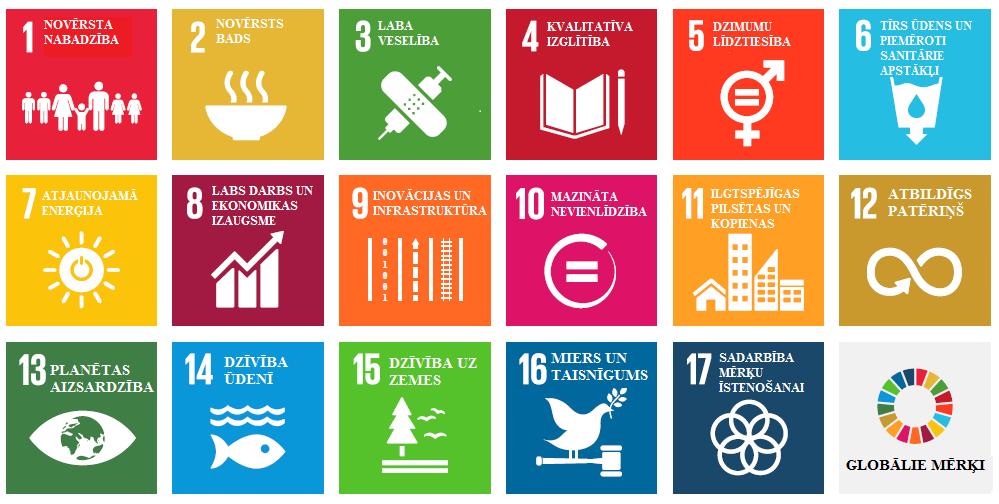 17 ANO ILGTSPĒJĪGAS ATTĪSTĪBAS MĒRĶISkat. 2. pielikumu ANO Dienaskārtība 2030, kurā izvērsti šo mērķu 169 apakšmērķivisur izskaust nabadzību visās tās izpausmēs;izskaust badu, panākt pārtikas drošību un uzlabotu uzturu, veicināt ilgtspējīgu lauksaimniecību;nodrošināt veselīgu dzīvi un sekmēt labklājību jebkura vecuma cilvēkiem;nodrošināt iekļaujošu un kvalitatīvu izglītību un veicināt mūžizglītības iespējas visiem;panākt dzimumu līdztiesību, sniegt vienlīdzīgas iespējas visām sievietēm un meitenēm;nodrošināt ūdens un sanitārijas pieejamību un ilgtspējīgu pārvaldību;nodrošināt piekļuvi uzticamai, ilgtspējīgai un mūsdienīgai enerģijai par pieejamu cenu;veicināt noturīgu, iekļaujošu un ilgtspējīgu ekonomikas izaugsmi, pilnīgu un produktīvu nodarbinātību, ka arī cilvēka cienīgu darbu;veidot noturīgu un ilgtspējīgu infrastruktūru, veicināt iekļaujošu un ilgtspējīgu industrializāciju un sekmēt inovācijas;samazināt nevienlīdzību starp valstīm un valstu iekšienē;padarīt pilsētas un apdzīvotas vietas iekļaujošas, drošas, elastīgas un ilgtspējīgas;nodrošināt ilgtspējīgus patēriņa paradumus un ražošanas modeļus;veikt steidzamus pasākumus, lai cīnītos pret klimata pārmaiņām un to ietekmi;saglabāt un ilgtspējīgi izmantot okeānus, jūras un to resursus, lai nodrošinātu ilgtspējīgu attīstību;aizsargāt, atjaunot un veicināt sauszemes ekosistēmu ilgtspējīgu izmantošanu, ilgtspējīgi pārvaldīt mežus, apkarot pārtuksnešošanos un novērst zemes degradāciju, veicināt tās atjaunošanu un apstādināt bioloģiskās daudzveidības izzušanu;veicināt miermīlīgu un iekļaujošu sabiedrību, ilgtspējīgu attīstību, nodrošināt taisnīgas tiesas pieejamību visiem un izveidot efektīvas, atbildīgas un iekļaujošas institūcijas visos līmeņos;stiprināt globālās partnerības īstenošanas līdzekļus un atjaunot globālo partnerību ilgtspējīgai attīstībai.1. pielikums Informatīvajam ziņojumam “Latvijas Ziņojums Apvienoto Nāciju Organizācijai par Ilgtspējīgas attīstības mērķu ieviešanu” - Statistikas pielikums. 2. pielikums Informatīvajam ziņojumam “Latvijas Ziņojums Apvienoto Nāciju Organizācijai par Ilgtspējīgas attīstības mērķu ieviešanu” - ANO Dienaskārtība 2030. SaīsinājumiAJT – aizsargājamās jūras teritorijasANO – Apvienoto Nāciju OrganizācijaANO IAM –  Apvienoto Nāciju Organizācijas Ilgtspējīgas attīstības mērķiCSP – Centrālā statistikas pārvaldeeLPA Latvijas pilsoniskā alianseES – Eiropas SavienībaESDN – Eiropas Ilgtspējīgas attīstības tīklsEurostat –  Eiropas Savienības statistikas birojsIAM – ANO Ilgtspējīgas attīstības mērķiKSA – Korporatīvās sociālā atbildība  Latvija 2030 - Latvijas Ilgtspējīgas attīstības stratēģija līdz 2030.gadamLBAS – Latvijas Brīvo arodbiedrību savienība LAPAS – Latvijas platformu attīstības sadarbībaiLDDK  –  Latvijas Darba devēju konfederācijaLPS – Latvijas  Pašvaldību savienībaLU – Latvijas UniversitāteLBAS Latvijas Brīvo arodbiedrību savienībaMI – Mākslīgais intelekts specifiski MM – mašīnmācīšanāsNAP2020 – Nacionālais attīstības plāns 2014.-2020.gadamNKI – Nacionālā kopienākumaNVO – Nevalstiskās organizācijasOAP –  Oficiālā attīstības palīdzībaOECD – Ekonomiskās sadarbības un attīstības organizācijasPKC – Pārresoru koordinācijas centrsPVO –  Pasaules Veselības organizācijas RTU –  Rīgas Tehniskā universitāteSDSN  –   Kolumbijas universitātes Ilgtspējīgas attīstības risinājuma tīklsTAM –  ANO Tūkstošgades attīstības mērķu UIN – Uzņēmumu ienākumu nodoklisUNESCO LNK – Apvienoto Nāciju Organizācijas Izglītības, zinātnes un kultūras organizācijas Latvijas nacionālā komisijaVARAM – Vides aizsardzības un reģionālās attīstības ministrijuZiņojums – Latvijas ziņojums ANO par Ilgtspējīgas attīstības mērķu ieviešanu ZPI -  Zaļais publiskais  iepirkums1. Informācija Latvijas lasītājam2015.gadā Apvienoto Nāciju Organizācijas (ANO) Ģenerālajā asamblejā pieņēma rezolūciju Mūsu pasaules pārveidošana: ilgtspējīgas attīstības programma 2030.gadam jeb Dienaskārtība 2030. Tā nosaka 17 Ilgtspējīgas attīstības mērķus (IAM) un 169 apakšmērķus, kuri sasniedzami, lai pasaulē mazinātos nabadzība un pasaules attīstība būtu ilgtspējīga. Dienaskārtība 2030 tika pieņemta, lai pasaulē līdzsvarotu trīs - ekonomikas, sociālās un vides – dimensijās.Ilgtspējīgas attīstības mērķi sasniedzami gan nabadzīgākās, gan arī bagātākās valstīs, jo visām ir savi ilgtspējīgas attīstības izaicinājumi, un arī katras valsts ietvaros ir gan nabadzīgāki, gan turīgāki cilvēki. Tāpēc katra valsts pielāgo IAM savām vajadzībām, iekļaujot IAM valsts plānošanas un budžeta piešķiršanas sistēmās. Valstis ar augstākiem attīstības rādītājiem, kāda ir Latvija, ar attīstības sadarbību palīdz arī citām valstīm sasniegt mērķus. Vēl, starpvalstu forumos valstis kopīgi risina tādus globālus izaicinājumus, kā starptautisko finanšu plūsmu sekas, kuras nevar risināt katra valsts atsevišķi. Dienaskārtība 2030 arī paredz, ka IAM plānošanā un īstenošanā iesaistās visi - pilsoniskā sabiedrība, privātais sektors, valstis, valstu apvienības ANO un citas institūcijas.  Eiropas Savienība jau ir uzsākusi nākamā perioda plānošanu, izmantojot Dienaskārtības 2030 ietvaru.Visām valstīm paredzēts vismaz divas reizes piecpadsmit gados sniegt ziņojumu par Dienaskārtības 2030 ieviešanu, (angliski Voluntary National Review), ko Latvijā esam nosaukuši Latvijas ziņojums ANO par Ilgtspējīgas attīstības mērķu ieviešanu (turpmāk Ziņojums). Latvijas Ziņojumu prezentēs gadskārtējā Augsta līmeņa politikas forumā Ņujorkā, 2018.g. 17. jūlijā.   Pārresoru koordinācijas centrs, kā atbildīgā valsts institūcija par attīstības plānošanu, sadarbībā ar nozaru ministrijas politikas plānotājiem un citām iesaistītajām pusēm, sagatavojusi Latvijas Ziņojumu. Ziņojums ļaus Latvijas iedzīvotājiem izprast Latvijas attīstības mērķus starptautiskajā ANO kontekstā. Tas sniegs iespēju sarunāties ar citu valstu iedzīvotājiem par ilgtspējīgu attīstību (un par jebkuru no atsevišķiem 17 Ilgtspējīgas attīstības mērķiem) “vienā valodā”. Latvijas Ziņojums tiks izdots angļu valodā. To izdalīs visu Apvienoto Nāciju Organizāciju valstu pārstāvjiem.  ANO mājaslapā to varēs lasīt jebkurš interesents par Latviju. Tāpēc, ka Ziņojuma mērķauditorija ir starptautiska, informācija nav Latvijai ierastajā detalizētības līmenī, tiek izmantota terminoloģija, kas ir aktuāla starptautiskās sarunās par ilgtspēju (piem. iekļaujošā vide, iesaistītās puses, aprites ekonomika, utml.) bet retāk dzirdēta Latvijā. Papildu informācija par ANO IAM: skat. 2. pielikumu - ANO Dienaskārtība 2030, kuras noslēguma daļā ir nosaukti 17 ilgtspējīgas attīstības mērķi un 169 apakšmērķi. Dienaskārtība 2030, Latvijas mērķu kartējums pret ANO IAM, informācija par Eiropas Ilgstpējīgas attīstības nedēļu un citi jaunumi atrodami www.pkc.mk.gov.lv.  Par to kā Eiropas Savienības ievieš IAM, skat. https://ec.europa.eu/info/strategy/international-strategies/global-topics/sustainable-development-goals_enCitu valstu Ziņojumi, un apjomīga informācija par IAM īstenošana globālajā līmenī pieejama http://www.un.org/sustainabledevelopment/sustainable-development-goals/Vietne, kur būs izvietota informācija par to, kā Latvija ievieš ANO Ilgtspējīgas attīstības mērķus  https://sustainabledevelopment.un.org/memberstates/latvia2. Ievads Latvijas Ziņojums sagatavošana aizsākās pat pirms Ilgtspējīgas attīstības mērķi tika apstiprināti,j jo jau 2007. gadā Latvijas Vides aizsardzības un reģionālās attīstības ministrija aicināja iedzīvotājus paust savu redzējumu par to, kādai Latvijai jābūt 2030.gadā. Sociālantropologa Dr. Roberta Kīļa vadībā notikušais Latvijas ilgtspējīgas attīstības stratēģijas 2030 (Latvija 2030) izstrādes process ļauj šo plānošanas dokumentu uzskatīt par sabiedrības līgumu, jo norisinājās sabiedriskā apspriešana ar daudzām un dažādām Latvijas iedzīvotāju grupām par valsts nākotni. Latvijas plānošanas sistēma ir decentralizēta un ievēro subsidiaritātes principu – t.i., konkrēto rīcību uzsāk tas plānošanas līmenis, kas ikdienā visvairāk saskaras ar risināmo problēmu. Valsts risina tikai to ko nevar īstenot, pašvaldību, kopienu un indivīdu līmenī. Valsts un pašvaldības atbalsta iedzīvotāju iniciatīvas un neiejaucas bez vajadzības. Latvijā ilgtspējīgas attīstības mērķi pastāvējuši pirms Apvienoto Nāciju Organizācijas apstiprināja Ilgtspējīgas attīstības mērķus (IAM). Tos nosaka Latvija 2030, un ievieš ar Nacionālās attīstības plānu 2014.-2020.g. (NAP2020) un nozaru attīstības pamatnostādnēm un plāniem, kuru mērķi un sasniedzamie rezultāti ir saistīti ar budžetu. Latvijas pašvaldības savus attīstības plānus pamato ar vietējām prioritātēm, ņemot vērā pieejamos resursus. Sabiedrība iesaistās lēmumu pieņemšanas procesā, kā arī Latvijas ilgtspējīgas attīstības mērķu sasniegšanai rīkojas brīvprātīgi.Pienācis laiks salīdzināt jaunos ANO ilgtspējīgas attīstības mērķus ar Latvijas ilgtspējīgas attīstības mērķiem, skatīt Latvijas mērķus ANO 17 IAM ietvarā un izdarīt secinājumus par to, vai Latvijas mērķi būtu papildināmi, ņemot vērā izmaiņas pēdējo desmit gadu laikā atziņās par ilgtspēju, kā arī jaunos globālos izaicinājumus. Šī Ziņojuma pamatā ir 2017. gadā veiktais Latvijas politiku kartējums atbilstoši Apvienoto Nāciju Organizācijas Ilgtspējīgas attīstības mērķiem (IAM), kā arī 2017. gada veiktais Latvijas Nacionālā attīstības plāna īstenošanas vidusposma novērtējuma ziņojums, kas sniedz esošās situācijas aprakstu un ieskatu jomās, kurās Latvijai nākotnē būs jāpieņem kritiski lēmumi.  Jo vairāk vajadzību salīdzinājumā ar valsts iespējām, jo biežāk šādi kritiski lēmumi prasa ne tikai drosmi par tiem runāt, bet arī drosmi izvēlēties un risināt prioritāros jautājumus.  Latvija, gatavojot šo Ziņojumu, iepazīstina ar savu pieeju ilgtspējīgas attīstības mērķu sasniegšanā: uzsverot to, līdzīgi kā mūsu zemes resursi, arī valsts resursi ir ierobežoti, tāpēc katra ieguldījums un gatavība aizstāvēt nākamo paaudžu tiesības uz ilgtspēju, gan Latvijā, gan pārejā pasaulē, sekmēs veiksmīgu iznākumu.3. Kopsavilkums - Latvijas ilgtspēja Latvija – mūsu mājas – zaļa un sakopta, radoša un ērti sasniedzama vieta pasaules telpā, par kuras ilgtspējīgu attīstību mēs esam atbildīgi nākamo paaudžu priekšā. –(Latvijas Ilgtspējīgas attīstības stratēģija līdz 2030.gadam, 2010.g.)10,000 gadus  - cilvēki dzīvojuši Latvijas teritorijā Pirms 100 gadiem - ieguvām savu neatkarību Pirms 10 gadiem – ar plašu iedzīvotāju iesaisti, izveidots ilgtspējas redzējums   – Latvijas Ilgtspējīgas attīstības stratēģija līdz 2030.gadam (Latvija 2030) Pirms 3 gadiem – ANO dalībvalstis apstiprināja Dienaskārtība 2030 ar 17 Ilgtspējīgas attīstības mērķiem (IAM)Tagad – Latvijas 100gadē, Latvijas Ziņojumā ANO par Ilgtspējīgas attīstības ieviešanu skatām Latvijas ilgtspējas izaicinājumus atbilstoši visiem ANO mērķiem. Saprotam, ka rezultāti veidojas no daudziem sīkiem darbiem un sākas ar cilvēku, to kopienu, sabiedrības un valsts iniciatīvu, sadarbību un, galvenais, gribu.Tāpēc -Ziņojums sniedz ieguldījumu turpmākajām diskusijām par Latvijas prioritātēm, sākot no 2021.gada.Latvija 2030 nosaka šādas prioritātes:KULTŪRAS TELPAS ATTĪSTĪBA (4. ilgtspējīgas attīstības mērķis (IAM))ILGTERMIŅA IEGULDĪJUMI CILVĒKKAPITĀLĀ (IAM 1., 2., 3., 4., 5., 8.,10.,12., 16., 17.)PARADIGMAS MAIŅA IZGLĪTĪBĀ (IAM 3.,4.,8.)INOVATĪVA UN EKOEFEKTĪVA EKONOMIKA (IAM 1.,2.,3.,4.,5.,7.,8.,9.,10.,11.,12.,13.,16.,17.)DABA KĀ NĀKOTNES KAPITĀLS (IAM 6. 13.,14.,15.,17.)TELPISKĀS ATTĪSTĪBAS PERSPEKTĪVA (IAM 11.,9.)INOVATĪVA PĀRVALDĪBA UN SABIEDRĪBAS LĪDZDALĪBA (IAM 16,17.)Tās ir iekļautas ANO ilgtspējīgas attīstības mērķos (skat iekavās), bet ANO mērķi izvērš aprites ekonomikas jēdzienu. Latvijas Stiprās puses - cilvēku labklājības līmeņa mērenā augšupeja, dabas un kultūras kapitālu kvalitāte un svarīgums sabiedrībai, digitalizācijas pakāpe, stratēģiskie ieguldījumi Latvijas attīstībā kopš 2014.gada, kuri nes un drīz sāks nest rezultātus.Vājās puses – nepietiekams ražīgums, cilvēku aizbraukšana, sabiedrības novecošanās, teritoriālā nevienlīdzība.Iespējas – pāreja uz inovatīvu un eko-efektīvu tautsaimniecību, izmantojot kultūras un dabas kapitāla priekšrocības, veselības aprūpes, izglītības un nodokļu sistēmas, kas palielina iespējas visiem, mazinot ienākumu un iespēju nevienlīdzību.Draudi – tie rodas pārsvarā ārējo apstākļu ietekmē un materializējas, ja nespējam tos laikus pamanīt vai savlaicīgi izšķirties par lēmumiem, jo ir vieglāk strādāt “pa vecam”, vai ja trūkst integritātes - vārdos sakām vienu, un ar attieksmi, rīcību un maku darām citu.  Par Latvijas iespējām nākotnēInformācija sakoncentrēta no analīzes par visiem ANO IAM, ņemot vērā Latvijas Nacionālā attīstības plāna 2014.-2020.gada vidusposma izvērtējumu un sabiedrības viedokļus. To apstiprinājis Ministru kabinets.Inovatīva un eko-efektīva ekonomikaLai cilvēka intelektuālais un radošais potenciāls pārvērstos inovatīvas, energoefektīvas un konkurētspējīgas ekonomikas izaugsmē, ekonomikas modelim ir jāmainās. (Latvija 2030).  Stingri pamati.  Latvijas ekonomika ir ceļā uz Latvija 2030 plānoto ilgtspējīgas attīstības modeli, kura viens no priekšnosacījumiem ir stingri tautsaimniecības pamati. Latvijas IKP pieaugums ir mērens un stabils, un valsts nodrošina makroekonomisko stabilitāti (zems valsts parāds, budžets ir tuvu līdzsvaram, maksājuma bilance sabalansēta).  Kopš 2014.gada aug eksports, privātais patēriņš un investīcijas, sāk attīstīties apstrādes rūpniecība. Nodarbinātības līmenis ir vēsturiski augstākais, kas rada iespējas palielināt algas, tādejādi atturot cilvēkus no tādas emigrācijas, kas saistīta ar ienākumu nepietiekamību. Vienlaikus, algu pieaugums izaicina darba devējus virzīt uzņēmumus uz produktivitātē (zināšanām un inovāciju) balstītu konkurētspēju - un darba ņēmējus apgūt jaunas kompetences. Produktivitātē balstītā konkurētspējīga uzņēmējdarbība sastāv no divām komponentēm: 1. Inovatīva ekonomika, kurā izvirzās uzņēmība un uzņēmējdarbību atbalstoša vide, atbalsts jaunu ideju radīšanai un komercializēšanai, zināšanu pārnese un lietotāju virzīta pētniecība, Latvijas digitālo priekšrocību izmantošana. 2. Eko-efektīvā ekonomika, kurā notiek izaugsme, nepalielinot SEG emisijas, dabas kapitāls tiek izmantots produktīvi, sabalansējot kapitāla pieeju ar bioloģiskās daudzveidības nodrošināšanu. Nostiprinās aprites ekonomika, tostarp ar ilgtspējīgu patēriņu un ražošanu, t.i. efektīvu primāro resursu izmantošanu, otrreizēju pārstrādi, atkritumu un enerģētikas politiku. Dabas un kultūras kapitāls.  Latvijas kultūras un dabas priekšrocības sniegs ieguldījumu ekonomikas inovācijām un eko-efektivitātei, to stiprināšanai ir senas tradīcijas Latvijā un tās nododamas mantošanai nākamajām paaudzēm. Latvijas politikā daba un kultūra tiek uzskatīta par kapitālu un Nacionālās attīstības plāna rīcības virziens dabas un kultūras kapitāla apsaimniekošana vidusposmā tika novērtēta kā visveiksmīgākais no divpadsmit rīcības virzieniem (ar galveno kritiku par atkritumu apsaimniekošanas kvalitāti). Taču Latvijas iedzīvotāji un viesi dabu un kultūru uztver kā “veicinošu vidi”, kas Latviju padara pievilcīgu dzīvei, darbam un atpūtai.  Ar kultūru Latvijā saprot ne tikai vēsturisko mantojumu un mākslas, kas veicina radošumu, bet arī iedzīvotāju savstarpējās sadarbības, uzticēšanās, līdzdalības un integritātes dimensijas.Inovatīvās ekonomikas  pamatā ir radošums, izglītība un pētniecība, un to sasaiste ar uzņēmējdarbību.  Nesen Latvijas Investīciju un attīstības aģentūras loma tika paplašināta, un tā atbild par valsts politiku inovācijas jomā. Augstākās izglītības finansēšanas sistēma Latvijā mainīta, lai atbalstītu STEM studiju programmas un zinātniskās institūcijas, kuras veic pētījumus viedās specializācijas jomās. Izveidots mazāks skaits spēcīgāku valsts finansētu zinātnisko institūciju, un jaunas tehnoloģiju pārneses programmas atbalsta zinātnisko ideju komercializāciju. Vienota valsts attīstības finanšu institūcija "Altum" atbalsta uzņēmējdarbības attīstību, un valdība atbalsta ražošanas modernizāciju, ar nodokļu stimuliem, kas veicina kapitāla investīciju piesaisti. Smadzeņu pētniecības pēdējie atklājumi pierāda, ka kultūra veicina radošumu un tādu abstrakto domāšanu, kas rada izcilību STEM nozarēs, un Latvijā bērniem plaša pieeja valsts apmaksātai mākslas un mūzikas izglītībai. Topošās izglītības reformas gatavos jauniešus jaunajai ekonomikai, tad varēs pieaugt skolēnu īpatsvars ar augstām kompetencēm un samazināties skolēnu skaits ar zemām kompetencēm.Priekšrocības inovatīvai ekonomikai arī sniedz viens no ātrākajiem interneta pieslēgumiem Eiropā, Latvijā mājo NATO Stratēģiskais komunikācijas izcilības centrs informatīvās telpas aizsardzībai.  Valdība apstiprinājusi Data Driven Nation stratēģiju.	 Nesenās pārmaiņas vēl nav atstājušas ietekmi uz diviem svarīgiem Latvijas mērķiem – joprojām ir nepietiekamas investīcijas produktīvajā ekonomika un nepietiekami ieguldījumi pētniecībā un inovācijās.  Kamēr kultūra, tai skaitā Latvijas 100gades atzīmēšana, stiprina iedzīvotāju saliedētību, uzticēšanās Saeimai, valdībai, un tiesu varai turpina būt izaicinājums.Eko efektīva ekonomikaLatviju var uzskatīt par dabas kapitāla lielvalsti. Latvijas apdzīvojuma blīvums ir salīdzinoši mazs, tāpēc Latvija ir viena no “zaļākajām” un vismazāk urbanizētajām ES teritorijām. (Latvija 2030).Lai attīstītu ilgtspējīgu ekonomiku, svarīgi sabalansēt dabas kapitāla produktivitāti ekonomikas vajadzībām ar Latvijas bioloģiskās daudzveidības nemateriālajām vērtībām. Latvijā apstrādā 92% (2016.) no lauksaimniecībā izmantojamās zemes Būtiski pieaug platību cenas un strauji samazinās saimniecību skaits. Pēdējo piecu gadu laikā bioloģiskās lauksaimniecības platību īpatsvars ir audzis, tas ir sestais lielākais Eiropas Savienībā. Savukārt Latvijas meži klāj 52% valsts teritorijas un mežu platības katru gadu pieaug trīs reizes straujāk nekā mežā uzkrātās koksnes apjoms, apliecinājums tam, ka tiek veikta mērķtiecīga mežsaimnieciskā darbība. Parakstītā ANO Vispārējā konvencija par klimata pārmaiņām, tās Kioto protokols un Parīzes nolīgums rada attīstības iespējas tautsaimniecībai līdz 2020.gadam un tālāk. Tomēr Latvijas apņemšanās ierobežot emisiju palielinājumu pa 17%, salīdzinot ar 2005. gadu, ir īpašs izaicinājums Latvijas konkurētspējai, jo atšķirībā no vairuma citu ES valstu, kur emisiju daudzums samazinās, Latvijai pārējā uz tirgus ekonomiku deviņdesmitajos gados notika straujš emisiju samazinājums, bet kopš 2005.gada ir bijis palielinājums. Šobrīd emisiju sloga ierobežošana rada nepieciešamību eko-efektivizēt transporta, lauksaimniecības un arī mazo enerģētisko iekārtu nozares. Pielāgošanās ir integrēta dažādu nozaru politikās un tiek plānota oglekļa mazietilpīgu attīstība, pielāgošanās klimata pārmaiņām, alternatīvā degvielu attīstība un efektīvāka enerģētikas politika.Latvijā no atjaunojamiem energoresursiem saražotās enerģijas īpatsvars pakāpeniski pieaug (37,2% 2016.gadā). Līdz 2020.gadam valsts iecerējusi sasniegt 20% atjaunojamo enerģijas patēriņu (biodegvielu un elektroenerģiju) transportā sektorā. Tomēr, atbalsts atjaunojamiem energoresursiem ir palielinājis elektroenerģijas cenas, kas samazinājušas uzņēmumu konkurētspēju un ietekmējušas patērētājus. Risinājums atrodams energoefektivitātē. 2015. gadā Eiropas Komisija pieņēma vērienīgu jaunu Aprites ekonomikas pakotni, un Latvija atbalsta mērķi panākt resursu efektivitāti un virzību uz aprites ekonomiku.  Šobrīd tiek vērtētas iespējas aprites ekonomikas modeļa ieviešanai, kurā produktu un materiālu vērtību uztur iespējami ilgi, bet atkritumu radīšanu un primāro resursu izmantošanu samazina, veicinot industriālo simbiozi un samazinot izmaksas. Svarīgi nākotnē ražošanā veicināt resursu (t.sk. otrreizējā izejvielu) efektīvāku izmantošanu un atkritumu apsaimniekošanu, energoefektivitāti un ilgtspējīgu patēriņu.  Šāda pieeja Latvijā nozīmē, ka samazināsies augsts dabas resursu kā izejvielas eksports, izejvielu izmantošana ražošanas procesos kļūs efektīvāka, lauksaimniecības zemes efektīvāk apsaimniekos, u.c. Otrreizējai izejvielu izmantošanai Latvijā vēl ir liels inovāciju potenciāls. Latvija sekmē pakāpenisku pāreju uz ilgtspējīgu patēriņu un ražošanu ar Zaļā publiskā iepirkuma (ZPI) piemērošanu. Un, lai gan Latvijā uz vienu iedzīvotāju tiek saražots mazāk atkritumu nekā vairumā citu ES valstu, ilgtspējīga patēriņa aspektā ir būtiski uzlabot sadzīves atkritumu pārstrādi un bioloģisko atkritumu apsaimniekošanu.Latvijas pieredze ar alternatīvo energoresursu mērķu ieviešanu rāda, ka energo un eko efektīva aprites ekonomika ir jāaplūko tā kopumā, neizceļot vai neskatot atrauti tikai kādu atsevišķu posmu. Turklāt, svarīgi izvairīties no nesamērīgu īstermiņa izmaksu radīšanas uzņēmējiem un patērētājiem. Jāņem vērā pēdējos gados veiktās investīcijas un jānodrošina to efektivitāte.Lielākie izaicinājumi tautsaimniecības attīstībaipiesaistīt investīcijas produktīvajā ekonomikā palielināt privātā un valsts sektora ieguldījumus pētniecībā un inovācijāsieviest Datos balstītās nācijas konceptuieviest pārkārtojumu sistēmu darba tirgus pieprasījumu un piedāvājuma salāgošanai, kvalitatīvu   pieaugušo izglītībuefektīva un produktīva resursu izmantošana tautsaimniecībāpalielināt skolēnu īpatsvaru ar augstām kompetencēm nodrošināt samērīgu atbalstu atjaunojamiem energoresursiematkārtotai lietošanai pārstrādāt vairāk atkritumu, apsaimniekot bioloģiskos atkritumuIenākumu un iespēju nevienlīdzības mazināšanaNevienlīdzības mazināšana ir viens no trim Latvijas makro mērķiem. Latvijā svarīgi mazināt nevienlīdzību visās tās izpausmēs – ienākumu, citu aktīvu (iekrājumi, vērtspapīri, īpašumi u.c.)  un iespēju ziņā. Mazinot nabadzības risku, īpaši pievērsta uzmanība tām mērķgrupām, kurām šis risks dotajā brīdī ir visaugstākais. Vidējā termiņā Latvija panākusi ievērojamus uzlabojumus ģimenēm ar bērniem nabadzības risku mazināšanā, samazinājies arī strādājošo nabadzības risks. Mērķgrupas mainās. Šobrīd nabadzības risks ir īpaši aktuāls, gados veciem cilvēkiem (sevišķi tiem, kuri dzīvo vieni) un viena vecāka ģimenēm. Sabiedrībai novecojoties un palielinoties dzimstībai, sāk veidoties t.s. “sendviča paaudze”, kura aprūpes pienākumu dēļ negūst ienākumus, vai kurai ir lieli izaicinājumi sabalansēt darba un ģimenes dzīvi. Ienākumu nevienlīdzība ir cieši saistīta ar iespēju nevienlīdzību – iespējas strādāt un uzkrāt aktīvus, īstenot prevenciju un saņemt veselības aprūpes pakalpojumus, iespējas  iegūt darba tirgum atbilstošu izglītību, iespējas gūt tieši tādus pakalpojumus un pabalstus, kas palīdz izkļūt no nelabvēlīgas situācijas un dzīvot cienīgu dzīvi. Latvija izceļas ar labo praksi nodarbinātības iespēju palielināšanā, taču apstākļos, kad Eiropas Savienībā ir brīvais darba tirgus un atsevišķās valstīs ir ievērojami lielākas ienākumu iespējas, notikusi liela iedzīvotāju emigrācija, īpaši darbspējīgā vecumā, samazinot, pastiprinot nevienlīdzību starp valstīm. Latvijai ir izaicinājums panākt to, ka iedzīvotājiem ir pietiekami kvalitatīvas iespējas pieaugušajiem pārkvalificēties uz darbiem, kas rada lielāku produktivitāti un sniedz ieguldījumu ekonomikas uzlabošanā. Izglītības sistēma visās sabiedrībās izlīdzina iespējas, tāpēc ar izglītības politiku mazināms jauniešu ar zemām pamatprasmēm īpatsvars un palielināmas kvalitatīvas pieaugušo izglītības iespējas, kas savukārt rada iespēju apgūt darba tirgū pieprasītas kompetences un gūt pietiekamus ienākumus Latvijā.  Globālā ekonomiskā krīze asi skāra Latvijas iedzīvotājus Tāpēc nevienlīdzības mazināšanai nepieciešams veicināt iespējas krāt aktīvus indivīda līmenī un paaugstināt finanšu pratību.Ienākumu un iespēju ziņā, nevienlīdzībai Latvijā ir izteikts teritoriāls raksturs – veidojas lielsaimniecības un notiek straujāks iedzīvotāju skaita samazinājums laukos, iedzīvotājiem migrējot galvenokārt uz galvaspilsētu vai/un prom no Latvijas. Uzņēmējdarbība sāk koncentrēties ap galvaspilsētu un reģionālās nozīmes attīstības centriem un to sadarbības teritorijām.  Latvijas nelielie ģeogrāfiskie attālumi ļauj pilnveidot spēcīgus attīstības centrus - pārkārtot skolu un ceļu tīklus, citu infrastruktūru un resursus, lai ar palielinātu mobilitāti, cilvēkiem visā teritorijā būtu izglītošanās iespējas, kvalitatīvas darbavietas un dažādu pakalpojumu pieejamība. Tāpēc nākotnē “viedā sašaurināšanās” ar racionālu apdzīvojuma struktūras plānošanu un atbilstošu infrastruktūras pilnveidošanu vairos iespēju vienlīdzību un ekonomikas attīstību.Veselības stāvoklis rada cilvēkam vislielākās iespējas, vai arī tās sašaurina, par veselības aprūpes pieejamību norūpējušies Latvijas iedzīvotāji. Veselības aprūpei ievērojami palielināts finansējums, un ar 2019.gadu tiek ieviests jauns veselības nodoklis. Tādēļ svarīgi sekot, lai būtu nodrošināta pietiekama aprūpe tiem, kuriem nav iespējas nodokli samaksāt, turklāt savlaicīgi. Joprojām “prevencija ir vislabākās zāles”, tāpēc uzlabojami dzīvesveida paradumi, nostiprināma garīgās veselības aprūpe. Steidzīgi risināma situācija ar HIV/AIDS palielināšanos. Nevienlīdzību mazina sociālie pabalsti, sociālā apdrošināšana, sociālie un citi pakalpojumi. Latvijā pašvaldības, finanšu iespēju robežās, sniedz garantēto minimālo ienākumu, dzīvokļu pabalstus un citu atbalstu, pamatojoties uz individuālajiem izvērtējumiem. Apstākļos, kad ir iedzīvotāju grupas, kuras nevar sev nodrošināt minimālos ienākumus, Latvija izstrādā minimālo ienākumu līmeņa noteikšanas sistēmu, kas ir metodoloģiski pamatots, atbilst mainīgai sociāli ekonomiskai situācijai un ir atskaites punkts valsts sociālo pabalstu, sociālās apdrošināšanas un sociālās palīdzības pilnveidošanai. Svarīgākais minimālo ienākumu līmeņu noteikšanas sistēmas faktors ir pieejamie finanšu līdzekļi. Digitalizācijas laikmetā rodas iespējas koordinēt atbalstu no dažādām pusēm, lai atbilstoši individuālajām plānam cilvēks saņemtu atbalstu īstajā laikā no nepieciešamām pusēm. Latvijā pilotētā prakses ir jāievieš arī citās kritiskās jomās. Valsts 2018.g. veica vērienīgas nodokļu reformas, kurām paredzēts mazināt nevienlīdzību un ļaut uzņēmējiem reinvestēt peļņu, tādejādi stiprinot konkurētspēju. Laiks rādīs, kādā mērā nodokļu ienākumi nākotnē ļaus virzīt papildus investīcijas sociālajai aizsardzībai.Lielākie izaicinājumi nevienlīdzības mazināšanas jomā:Gados veciem cilvēkiem nodrošināt labu dzīvi sabiedrības novecošanās apstākļosSamazināt emigrāciju, panākt remigrācijuRisināt darba un ģimenes dzīves saskaņošanu Stiprināt reģionālos centrus un sadarbības teritorijas, veikt “viedo saraušanos”, t.sk. attiecībā uz pieprasījumu balstītu sabiedriskā transporta modeli un ceļu infrastruktūru un mājokļiem. Cilvēkiem uzkrāt un noturēt aktīvus (mājokļus, iekrājumus,uc.)Plašāka iesaiste pieaugušo izglītībā, kas sagatavo produktīvākam darbam vai pārkvalifikācijai bezdarba gadījumāKompetenču palielināšana skolēniem, kuriem tās ir zemasVeselības aprūpes pieejamība, īpaši speciālistu un diagnostikas pieejamība iedzīvotājiem ar zemiem ienākumiem, kā arī savlaicīgu veselības aprūpes pieejamību grūtniecēm un bērniem, kā arī pacientiem ar tādām saslimšanām, kas var izraisīt ilgstošu darbspēju zudumu un invaliditātiIndividualizēt atbalstu cilvēkiem, kam nepieciešami pakalpojumi, lai novērstu nevienlīdzību, iesaistot visas vajadzīgās puses.Minimālās ienākumu sistēmas noteikšana, pietiekams finansējums sociālā atbalsta sistēmai.4. Ziņojuma sagatavošanaZiņojumā aprakstīts, kā Apvienoto Nāciju Organizācijas Ilgtspējīgas attīstības mērķi (ANO IAM) ir ietverti Latvijas ilgtermiņa un vidējā termiņa politikā, kādā mērā Latvija tos īsteno 2018.gadā definēti izaicinājumi pēc 2021. gada un sniegts ieskats pašvaldību, sabiedrisko organizāciju, indivīdu un citu iesaistīto pušu iniciatīvās par ilgtspējīgu attīstību.  Ziņojuma sagatavošanā iesaistītās pusesPārresoru koordinācijas centrs (PKC) - Ministru Prezidenta pakļautībā esoša institūcija, kas atbildīga par Latvijas attīstības plānošanas sistēmu. Kopš 2015. gada PKC ir IAM kontaktpunkts, un tas koordinē arī šī ziņojuma tapšanu. PKC piedalās Eiropas Savienības Padomes darba grupā Dienaskārtība 2030 Ilgtspējīgai attīstībai un Eiropas Ilgtspējīgas attīstības tīklā (ESDN), kas ir Eiropas valsts pārvaldes ekspertu grupā par ilgtspējīgu attīstību.Attīstības plānotāji nozaru ministrijās – par nozares politiku plānošanu atbildīgie;Centrālā statistikas pārvalde – galvenā valsts statistikas datu vākšanas un publicēšanas iestāde;Ziņojuma sagatavošanas neformālā darba grupa – iesaistīto NVO un citu ekspertu kopums;Ministru kabinets –  Latvijas valsts valdība jeb valsts augstākā izpildvara;Saeimas Ilgtspējīgas attīstības komisija -  parlamenta komisija,  lēmējvaras platforma priekšlikumu izskatīšanai un tālākai virzībai.Svarīgākie dokumenti, kas nosaka ilgtspējīgu attīstību (Skat. attēlu 3.1)Saeimas apstiprinātais Latvijas izaugsmes modelis: cilvēks pirmajā vietā nosaka uz cilvēku orientētu Latvijas izaugsmes modeli ikviena Latvijas iedzīvotāja labklājības, drošības un ilgtspējas uzlabošanai. Tādejādi Dienaskārtības 2030 noteiktais pamatprincips “nodrošināt visiem iedzīvotājiem attīstības iespējas” jeb, kā saka starptautiskā vidē “nevienu neatstāt novārtā” ir noteikts Latvijas plānošanas pamatos.Latvijas ilgtspējīgas attīstības stratēģija līdz 2030. gadam (Latvija 2030), ko Saeima apstiprināja 2010. gadā, uzskatāms par sabiedrisko līgumu. Tas ir pamats visiem pārējiem plānošanas dokumentiem. 2017. gadā veikts tā vidusposma izvērtējums.Nacionālais attīstības plāns ir hierarhiski augstākais vidējā termiņa plānošanas dokuments. Tas ir rīcību plānošanas instruments, kas nosaka hierarhiski nozīmīgākos sasniedzamos politikas rezultātu rādītājus.  2017. gadā noticis tā vidusposma izvērtējums.Citi attīstības plānošanas dokumenti - pamatnostādnes, plāni – jau risina vairākus ANO ilgtspējīgas attīstības apakšmērķus, tostarp tādus, kuri nav ietverti hierarhiski augstākos plānošanās dokumentos.Valdības deklarācija un tā Rīcības plāns akcentē valdībai aktuālākos mērķus. Mainoties valdībai, ilgtspējīgas attīstības akcenti var mainīties.Attēls 4.1.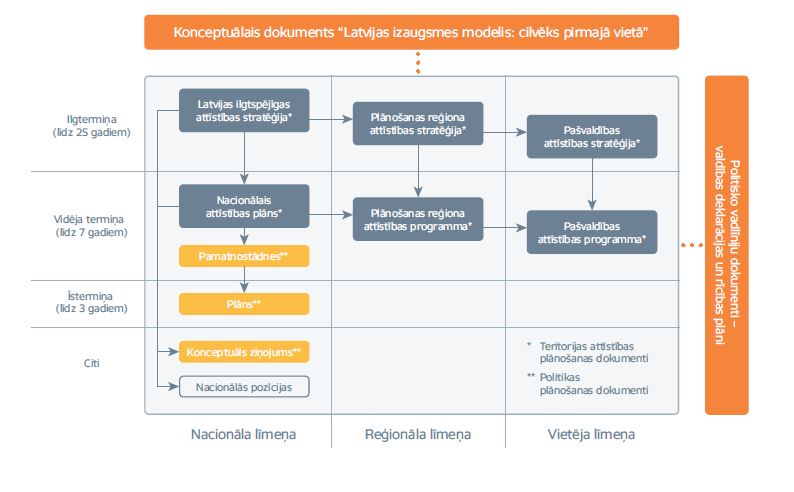 Avots: Politikas veidošanas rokasgrāmāta. PKC, 2016.Ziņojuma sagatavošanas metodoloģija1. IAM kartējums pret Latvijas attīstības mērķiemLai izprastu kādā veidā ar Latvijas politikas dokumentiem tiek ieviesti  169 IAM apakšmērķi, Pārresoru koordinācijas centrs sadarbībā ar ministriju attīstības plānotājiem un Centrālo statistikas pārvaldi veica IAM mērķu “kartējumu”, identificējot attīstības plānošanas dokumentus, kuros tie atspoguļoti, un tajos definētos attiecīgos politikas mērķus un to rezultatīvos rādītājus. Tāpat kartējums atklāja mērķu un apakšmērķu vietu Latvijas politikas dokumentu struktūrā, kā arī to, cik savstarpēji saskaņoti vai pretrunīgi ir šo politiku mērķi. Procesa ietvaros tika vērtēta arī IAM apakšmērķu aktualitāte Latvijas plānošanas sistēmā un iekšpolitiskajos procesos.Labā prakse: IAM kartēšana pret Latvijas politiku mērķiem – soli pa solimPret katru no 169 apakšmērķiem norādīt Latvija 2030 politikas rezultātu rādītājus, NAP 2020 mērķus un politikas rezultātu rādītājus, Latvijas pamatnostādņu un plānu politikas rezultātu rādītājusIzvērtēt, vai apakšmērķis šobrīd vispār ir Latvijai aktuāls Vērtēt, vai attiecināmie apakšmērķi atspoguļoti iekšpolitiskos procesos, attīstības sadarbībā vai citā ārējā dimensijā (globālā tirdzniecība, finanšu plūsmas vai tml.)Noteikt ministrijas, kuras atbild un līdzdarbojas apakšmērķu īstenošanāSalīdzināšanai norādīt katra no 160 apakšmērķiem starptautiskus rādītājus, t.sk. oficiālos ANO rādītājus, Eiropas Savienības statistikas biroja (Eurostat), Ilgtspējīgas attīstības risinājuma tīkla (SDSN) un Ekonomiskās sadarbības un attīstības organizācijas (OECD) pilotprojekta rādītājusMinistrijām sniegt informāciju par IAM aktualitāti nākotnēSagatavot secinājumus, kas apspriežami konferencē par IAM ietvaru Latvijas politikāIekļaut Ziņojumā secinājumus.2. Nacionālā attīstības plāna 2014.-2020.gadam vidusposma izvērtējums2017. gadā Pārresoru koordinācijas centrs veica izvērtējumu, lai izdarītu secinājumus par veiksmēm un izaicinājumiem nosprausto attīstības mērķu sasniegšanā, kas izmantojami turpmākajā attīstības plānošanas procesā. Pirms izvērtējuma tika veikta viedokļu līderu aptauja, lai noskaidrotu viedokli par Nacionālā attīstības plāna mērķu aktualitāti un to sasniegšanas progresu, kam sekoja statistisko un sekundāro datu analīze par NAP2020 un Latvija 2030 īstenošanu, tai skaitā mērķu sasniegšanu, raksturojot tos abos plānošanas dokumentos iekļautajiem indikatoriem. Aptaujā piedalījās: ministriju ierēdņi, Saeimas deputāti; ministri; sociālie un sadarbības partneri; uzņēmēji; nevalstisko organizāciju pārstāvji; plānošanas reģionu pārstāvji; pašvaldību vadītāji; žurnālisti; pētnieki; akadēmiskās vides pārstāvji.Tāpat tika apkopota informācija par nacionālā budžeta, t.sk. ES fondu, kā arī pašvaldību ieguldījumiem nosprausto mērķu sasniegšanā. Analizējot katru rīcības virzienu, tika izdarīti secinājumi par progresu un progresa uztveri (nereti vērojama atšķirība starp uztveri un datu atspoguļotajām tendencēm), kā arī sagatavotas rekomendācijas izmaiņām nākotnē. Pirms ziņojuma apstiprināšanas Ministru kabinetā un Saeimā šie secinājumi tika apspriesti konferencē.Izvērtējuma rezultātā gūtā informācija kalpo par pamatu katra no Ilgtspējīgas attīstības mērķa aprakstam.Attēls 4.3 Pārdomas: Kā rīkoties, kad pierādījumi  un  ekspertu vai iedzīvotāju viedokļi un ir atšķirīgi?Progress rezultatīvo rādītāju sasniegšanā skatāma kontekstā ar viedokļiem par mērķu sasniegšanu. Abi ir svarīgi, jo viedokļi ietekmē nākotnes dienaskārtības jautājumus.Gadījumos, kad rādītāji un dati sakrīt – nav progresa un eksperti ir neapmierināti, vai ir apmierinātība par sasniegtajiem rezultātiem, tad valdībām rodas pietiekami skaidrs signāls par to, vai inciatīva turpināma vai pārtraucama. Taču Latvijai attīstības mērķu analīzes laikā bijuši vairākas jomas, kurās dati rāda pozitīvas tendences, pat pārsniedzot mērķi, bet ekspertu viedoklis bijis kritisks. Vai sabiedrība ir kritiska, jo tā kaut ko zina par situāciju? Vai dati nemēra pareizo jautājumu šķeltni? Vai rādītāja mērķis bijis pārāk viegli sasniedzams? Problēma pārcēlusies uz citu merķgrupu? Varbūt jāizvirza problēmai specifiskāks rādītājs? Vēl sarežģītāk ir vienoties par rīcību apstākļos, kad viedokļi vai fakti nav viennozīmīgi.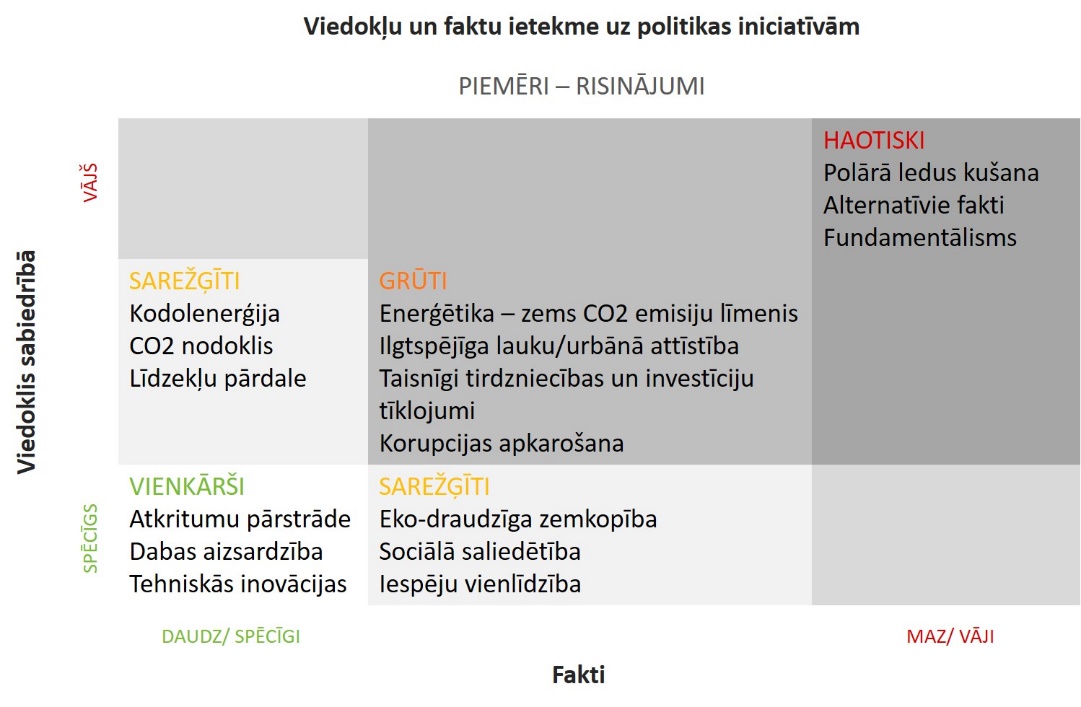 Avots: P. Messerli runa UNECE Reģionālajā konferencē 2018. gada 1. martā Ženēvā. No topošās Messerli, P., Bieri, S. publikācijas.3. IAM aprakstīšanaPamatojoties uz kartējumu un izvērtējumu, PKC sadarbībā ar ministriju attīstības plānotājiem sagatavoja informāciju par katru no IAM, raksturojot to nozīmi un kontekstu Latvijai, kā arī progresu ilgtspējīgas attīstības mērķu īstenošanā, minot dažus raksturīgākos rādītājus un to tendences, nosaucot atsevišķus labās prakses piemērus, panākumus un izaicinājumus, kas varētu interesēt citu valstu pārstāvjus. 4. Statistikas pielikuma izstrāde un statistikas apkopošanaŠī Ziņojuma izstrādē tika izmantoti daudzi NAP2020 un Latvija 2030 stratēģijas indikatori, kuri sasaistāmi ar konkrētajiem ANO Ilgtspējīgas attīstības mērķiem un apakšmērķiem.  Tika izmantoti  publicētie dati sadaļā par ANO Ilgtspējīgas attīstības mērķu indikatoriem, kā arī Latvijas Centrālās statistikas pārvaldes publicētie statistikas dati, kas detalizētāk palīdz raksturot attīstības tendences attiecīgajās jomās. Nozīmīgs informācijas avots bija nozaru ministrijas, īpaši attiecībā uz datiem par vides aizsardzības un kvalitātes jautājumiem. Visi indikatori sagrupēti atsevišķās sadaļās par katru ANO Ilgtspējīgas attīstības mērķi, vienlaikus pie katra no tiem norādot saiknes ar pārējiem ANO Ilgtspējīgas attīstības mērķiem.  Indikatoru vērtību atspoguļošanā kā atskaites punkts tika izmantots 2010.gads un attīstības tendenču vērtēšanai tiek izmantoti jaunākie pieejamie statistikas dati, pēc iespējas par 2017. vai 2016.gadu. Tendenču vērtēšanā tiek izmantota trīs vērtējumu pieeja, proti _1) pozitīva attīstības tendence, ja pārmaiņas ir būtiskas un pozitīvi vērstas vai ir atbilstoša virzība uz NAP2020 un Latvija 2030 stratēģijas noteiktajiem mērķiem; 2) neitrāla attīstības tendence, ja  pārmaiņas ir nebūtiskas un nav saistāmas  ar virzību uz konkrētiem NAP2020 un Latvija 2030 stratēģijas noteiktiem mērķiem; 3) negatīva attīstības tendence, ja pārmaiņas ir būtiskas un nevēlamas vai ir redzams, ka pārmaiņas ir pretējas virzībai uz NAP2020 un Latvija 2030 stratēģijas noteiktajiem mērķiem. Skat. 1. pielikumu - Statistikas pielikums.5. Informācijas ieguve no citām iesaistītajām pusēm
Aktuālās informācijas ieguvei tika izveidota IAM ziņojuma neformālā konsultatīva darba grupa, kuras dalībnieki sniedza informāciju par nozares ieguldījumiem IAM ieviešanā, kā arī pārskatīja sagatavoto informāciju pirms ziņojuma iesniegšanas Ministru kabinetā. Darba grupā iekļauti valsts pārvaldes pārstāvji, sociālie partneri, UNESCO, Pasaules Veselības organizācijas un Nevalstisko organizāciju un Ministru kabineta sadarbības Memoranda padomes izvirzītie nevalstisko organizāciju pārstāvji, kā arī pieaicinātie eksperti. Pārresoru koordinācijas centrs, kā arī koordinēja viedokļu iekļaušanu dokumenta projektā, kas tika izsludināts Valsts sekretāru sanāksmē. Ministru kabinets apstiprināja Ziņojumu. Savukārt, Saeimas Ilgtspējīgas attīstības komisija periodiski aicināja Pārresoru koordinācijas centru ziņot par progresu īstenošanas gaitā un sniedza savus ieteikumus un viedokļus attiecībā ilgtspējīgas attīstības jautājumiem. Arī Nevalstisko organizāciju un Ministru kabineta sadarbības Memoranda padome tikusi regulāri informēta par progresu ziņojuma izstrādāšanā. 5. Nacionālās attīstības plānošanas sasaiste ar IAM un iekļaujošā vide Latvija plāno un īsteno ANO ilgtspējīgas attīstības mērķus, iekļaujot tos savā nacionālajā plānošanas sistēmā. Latvija vadās pēc sekojošiem plānošanas principiem: Ilgtspēja – šodienas vajadzību apmierināšana nedrīkst radīt draudus nākamajām paaudzēm;Interešu saskaņotība un sabiedrības līdzdalība Rezultativitāte – nosaka un uzrauga progresu sasniedzamos rezultātus;Finansiālās iespējas – jāņem vērā pieejamais finanšu apjoms, jānodrošina samērīgums starp politikas mērķiem un pieejamajiem resursiem, izvēloties risinājumus, kas efektīvi sasniedz mērķus ar iespējami mazāko resursu patēriņu;Teritoriju attīstība - līdzsvarota valsts teritoriju attīstība, ievērojot īpatnības un iespējas, saglabājot un attīstot raksturīgās iezīmes un potenciālu;Subsidiaritātes princips – politiku veido tajā līmenī, kur īstenošana ir visefektīvākā un vistuvākā iedzīvotājam, iedzīvotāji paši un pašvaldības ir nozīmīgi ilgtspējīgas attīstības mērķu iniciatori – ne visur iniciatīvu uzņemas nacionālā līmenī;Vertikālā un horizontālā integrācija – iniciatīvām jāatbilst hierarhiski augstākiem mērķiem un jābūt saskaņotam ar mērķiem citos plānos.Sabiedrības līdzdalība Sabiedrības līdzdalība IAM ieviešanā nav atraujama no sabiedrības līdzdalības par jebkuru attīstības jautājumu. Latvijas plānošanas sistēma ļauj indivīdiem un sabiedriskajām organizācijām un jebkurai valsts pārvaldes institūcijai iesaistīties ilgtspējīgas attīstības plānošanā tieši tajā plānošanas līmenī, kurā jautājumu ir vislietderīgāk risināt. Interesenti var līdzdarboties:jebkurā politikas veidošanas stadijā: problēmu konstatēšanā, plānošanas dokumentu izstrādē, politikas ieviešanā, uzraudzībā un novērtēšanā; dažādos veidos: piedaloties publiskajā apspriešanā, formālās un neformālās darba grupās, konsultatīvajās padomēs un citos forumos, sniedzot rakstisku viedokli pa pastu vai e-pastu; iepazīstoties ar iestādes vietnes sadaļā “Sabiedrības līdzdalība” publicētajiem diskusiju dokumentiem un nepieciešamības gadījumā sniedzot viedokli par tiem. (Visām valsts institūciju mājaslapām ir šāda sadaļa, lai iedzīvotāji varētu ērti sekot interesējošajai informācijai). Attīstības plānošanas dokumentu saskaņošanas kārtība ir Latvijas labā prakse, kas ļauj iesaistīties jebkuram (sabiedrībai, valsts un pašvaldību institūcijām), sniedzot savus priekšlikumus un saņemot atbildes uz tiem, tādējādi nodrošinot pieņemto lēmumu caurspīdību un politikas saskaņotību.   Labā prakse:  Kā Latvijas plānošanas process nodrošina politikas saskaņotību. Lai saskaņotu nacionāla līmeņa plānošanas dokumentu pēc tās sagatavošanas, tiek ievērota sekojošā kārtība:Pēc izvērtēšanas un sākotnējās sabiedrības līdzdalības tiek sagatavots dokumenta melnraksts.Valsts sekretāru (ministriju augstāko ierēdņu) sanāksmē izsludina dokumenta projektu (interneta vietnē);Jebkura ieinteresētā puse (ministrijas, privātpersonas vai sabiedriskas organizācijas) var pieteikties dokumentu komentēt;Ministrija apkopo priekšlikumus un iebildumus, un sagatavo paskaidrojumus par vērā ņemtajiem komentāriem, norādot pamatojumus;Ja iesaistītās puses ministrijas pamatojums nepārliecina, tās uztur savus iebildumus/priekšlikumus;Tādā gadījumā ministrija sasauc saskaņošanas sanāksmi un cenšas panākt vienošanos;Ja vienoties nav iespējams, tad Ministru kabineta komitejā, kuras sastāvā ir visi ministri, pieņem politisku lēmumu par konkrēto jautājumu, vai dokumentu var virzīt izskaitīšanai Ministru kabinetā;Ministru kabinets pieņem izšķirošo lēmumu.Valsts budžeta sasaiste ar politikas rezultātu sasniegšanu Budžeta un plānošanas procesu sasaiste ir izšķiroša, lai ilgtspējīgas attīstības mērķi nepaliktu vēlmju līmenī vien.Gatavojot Nacionālo attīstības plānu septiņiem gadiem, tika nostiprināts indikatīvi pieejamais finansējums plāna ieviešanai, kas iekļāva ne tikai valsts budžeta finansējumu attīstības vajadzībām, bet arī reģionālo (Eiropas Savienības), pašvaldību un privātā sektora līdz-ieguldījumu nosprausto mērķu sasniegšanai.  Pēc vienošanās par sasniedzamajiem mērķiem, rezultatīvajiem rādītājiem un rīcības virzieniem, iesaistītās ministrijas iesniedz informāciju par nepieciešamo finansējumu mērķu sasniegšanai. Tāpēc, ka iesniegtās summas pārsniedz prognozēto pieejamo finansējumu, notiek sarunas par to, kā samazināt nepieciešamo finansējumu.  Izstrādājot politikas dokumentus, kas ievieš Nacionālajā attīstības plānā nospraustos mērķus, tiek sniegta pierādījumos balstīta informācija par piedāvāto rīcību ietekmi uz politikas rezultātiem. Nacionālā attīstības plāna veidošanas pirmajos trīs gados pēc tās apstiprināšanas, Pārresoru koordinācijas centrs atbalstīja Finanšu ministriju un valdību, ranžējot valsts budžeta pieprasījumu, atbilstoši to ietekmei uz politikas rezultātu sasniegšanu.Kopš 2017. gada publiski pieejamos budžeta paskaidrojumos ir ieviestas politikas un resursu vadības kartes (turpmāk – karte), kas sniedz priekšstatu par budžeta izdevumu sasaisti ar attīstības plānošanas dokumentos noteiktajiem mērķiem (lielākoties tieši ar NAP, kā arī ar nozaru specifiskajiem attīstības plānošanas dokumentiem), politikas rezultātiem un darbības rezultātiem, lai sniegtu informāciju par budžetu kā politikas īstenošanas instrumentu. Tās arī sasaistītas ar Valdības rīcības plānu, tādējādi atspoguļojot valsts budžeta izdevumu sasaisti arī ar valdības prioritārajiem rīcības virzieniem.Lai sasniegtu labākus politikas rezultātus ar mazākiem ieguldījumiem, kopš 2016.gada ir iedibināts jauns process – valsts budžeta izdevumu pārskatīšana. Regulāri un sistemātiski tiek pārvērtētas iepriekšējo gadu prioritātes (finansējums valdības atbalstītajiem prioritārajiem pasākumiem). Šis process stimulē arvien vairāk orientēt budžeta izdevumus uz konkrētu un būtiskāko rezultatīvo rādītāju sasniegšanu.Savukārt, Pārresoru koordinācijas centrs ik pa diviem gadiem vērtē Nacionālā attīstības plānā veiktos ieguldījumus kontekstā ar politikas rezultātu rādītāju sasniegšanu un valdībai sniedz rekomendācijas. Uz rezultātiem balstīta plānošanaLatvijas attīstības plānošanas sistēma nosaka kā attīstības politikā strukturējami mērķi un rezultatīvie rādītāji, kas vienlaikus palīdz sabiedrībai līdzdarboties plānošanas procesā un atvieglo valdībai ar budžetu saistīto lēmumu pieņemšanu.Rezultatīvie rādītāji ir “mugurkauls” arī IAM plānošanas procesā.  Latvijas attīstības plānotāji salīdzināja IAM apakšmērķus ar esošajiem Latvijas politiku mērķiem un mērķu indikatoriem, lai saprastu, vai nav tādas būtiskas jomas, kurās Latvijai nav izstrādāti plāni aktuālo mērķu sasniegšanai. Ļoti lietderīgas izrādījās dažādu pušu izveidotas rādītāju kopas - attīstības plānotāji salīdzināja indikatorus un to rezultatīvos rādītājus esošajās politikās ar ANO oficiālajiem mērķiem, Eiropas Savienības Statistikas biroja (Eurostat), Ilgtspējīgas attīstības risinājuma tīkla (ESDN) un Ekonomiskās sadarbības un attīstības organizācijas (OECD) piedāvātajiem indikatoriem. Arī privātais sektors, piemēram, SWEDBANK sastādīja savu ilgtspējīgas attīstības rādītāju sarakstu. Dažādi indikatoru piedāvājumi palīdzēs nākamajā vidēja termiņa plānošanas periodā nodrošināt Latvijai iespēju mērīt nozīmīgo mērķu sasniegšanu. Izaicinājumi ir saistīti ar indikatoru izvēli - tiem jābūt pietiekami plašiem ilgtermiņā, taču vidējā termiņā jākoncentrējas uz specifiskākiem rādītājiem (piemēram, nabadzības riska mazināšana). Otrs izaicinājums ir mērķu atbilstošu vērtību noteikšana, nenosakot nepamatoti augstas vai nepamatoti zemas sasniedzamās mērķu indikatoru vērtības. Nacionālā līmeņa ilgtspējīgas attīstības politikas izvērtēšanaLatvijā noteikts, ka visiem ilgtermiņa, vidēja termiņa plānošanas dokumentiem veicama politikas ietekmes izvērtēšana. Tikai izvērtēšana var sniegt pamatotu atbildi uz jautājumu, vai īstenotā politika ir devusi gaidītās pārmaiņas, un piedāvāt pierādījumos balstītus priekšlikumus politikas pilnveidošanai. Latvijas ministriju politikas plānotāji apņēmušies izvērtējumu gaitā arī skatīt konstatētās atšķirības starp IAM apakšmērķiem un Latvijas rādītājiem attiecīgajās jomās, kas var dot pienesumu pierādījumos balstītu izmaiņu priekšlikumu veidā nākamajā plānošanas periodā.Iniciatīvas un partnerības IAM īstenošanaiNav iespējams aprakstīt visas puses, kas iesaistās globālās un Latvijas ilgtspējas nodrošināšanā, un to paveikto darbu. Šeit pieminētas nozīmīgākās un aktīvākās, kas Latvijā iesaistītas ANO Ilgtspējīgas attīstības mērķu īstenošanā. Saeimas Ilgtspējīgas attīstības komisijas Saeimas (parlamenta) Ilgtspējīgas attīstības komisija ir ilgtspējīgas attīstības būtisks virzītājspēks. Sadarbojoties ar valsts pārvaldes, pašvaldību, privātā sektora un nevalstiskā sektora institūcijām, pārņemot labāko starptautisko praksi un balstoties uz iesaistīto pušu veiktās analīzes un pētījumu rezultātiem, komisija nodrošina publisku platformu izstrādāto priekšlikumu izskatīšanai, kā arī dod iespēju virzīt tos tālāk kā rīcībpolitikas iniciatīvas. Tā koncentrē uzmanību uz lieliem ilgtspējas izaicinājumiem, piemēram, 2017. gadā uzmanība tika veltīta tādām prioritātēm kā mūžizglītības loma tautsaimniecības pārveidē, Latvijas inovāciju ekosistēmas attīstība, klimata pārmaiņu politika. Pašvaldības Demokrātiski ievēlētas vietējās pašvaldības ir iedzīvotājiem vistuvākais publiskās pārvaldes līmenis, tādēļ tās visefektīvāk spēj koordinēt un virzīt savas teritorijas attīstību atbilstoši vietējām prioritātēm, iesaistot šajā procesā visas ieinteresētās puses. Arī planētas globālajiem ilgtspējīgas attīstības mērķiem ir vietējā dimensija, un to sasniegšanā izšķiroša ir intervence un daudzpusēja dialoga veidošana vietējā līmenī. Latvijā ir 119 vietējās pašvaldības - 9 republikas pilsētas un 109 novadu pašvaldības.Jau šobrīd Latvijā  pastāv plānošanas sistēma, kuras ietvaros pašvaldības reāli dzīvē ievieš ANO Ilgtspējīgas attīstības mērķus. Šim nolūkam pašvaldība izstrādā teritorijas attīstības plānošanas dokumentus, to izstrādē ņemot vērā ANO politiskās nostādnes, Eiropas Savienības ilgtspējīgas attīstības, vides un citas politikas un ievērtējot valsts un plānošanas reģionu stratēģiskos attīstības dokumentus, ministriju pamatnostādnes, sektoru nozaru politikas un programmas.Visās Latvijas pašvaldībās šobrīd ir izstrādātas un pieņemtas novada/republikas pilsētas ilgtspējīgas attīstības stratēģijas, kas ir svarīgākais teritorijas attīstības plānošanas dokuments pašvaldībā. Tajās atspoguļotas problēmas un pašvaldības izvēlētie instrumenti, kas netieši iekļauj  ANO mērķos paredzēto ekonomika, sociālie un vides jautājumu  risināšanu katrā no pašvaldībām viņai aktuālajā situācijā.Ilgtspējīgas attīstības stratēģijas  izstrādā ar ilgāka termiņa perspektīvu, balstoties uz Latvija 2030 un attiecīgā plānošanas reģiona ilgtspējīgas attīstības stratēģiju. Tās stratēģiskajā daļā nosaka pilsētas vai novada attīstības ilgtermiņa redzējumu – vīziju un galvenās attīstības prioritātes, savukārt stratēģijas telpiskās attīstības perspektīvā nosaka un shematiski attēlo teritorijas vēlamās telpiskās struktūras, attīstības prioritātes un vēlamās ilgtermiņa izmaiņas. Labā prakse: Pašvaldības iesaista jauno paaudzi Latvijas Pašvaldību savienība (LPS), kura apvieno Latvijas pašvaldības, īsteno iedzīvotāju iesaistes projektus.  Jaunpils „Animācijas studijas” dalībnieki atspoguļoja bērnu un jauniešu izpratni par ANO Ilgtspējīgas attīstības mērķiem 10 pašu darinātās multiplikācijas filmās – 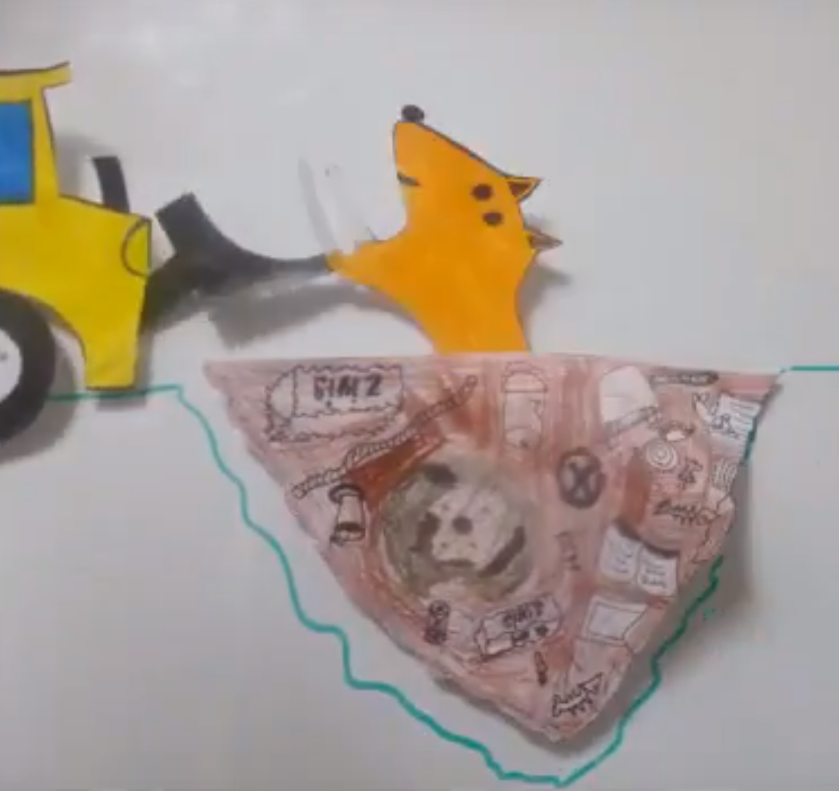 Avots: Filmiņas režisora Jaunpils vidusskolēna Emīla Freimaņa animācija par ilgtspējīgu atkritumu apsaimniekošanu. https://www.youtube.com/watch?v=u5ZV7BZa2uo Pilsoniskā sabiedrībaLatvijas neatkarības atjaunošana 1991. gadā ir nesaraujami saistīta ar vides un kultūras ilgtspēju, iedzīvotāju pašiniciatīvu un atbildības uzņemšanos par nepieciešamajām pārmaiņām. Ar lūgšanu par Baltijas jūras atveseļošanos un miermīlīgiem protestiem pret vides degradēšanu, Vides aizsardzības klubs aizsāka pilsoniskās sabiedrības atjaunošanās kustību, kuras līdzdalības kultūra joprojām ir raksturojama ar pašiniciatīvu. 20. gadsimta 90. gados pilsoniskā sabiedrība strauji attīstījās, un NVO uzsāka interešu aizstāvību praktiski visās politikas jomās. 2000. gada sniegtās iespējas mobilizēties septiņu ANO Tūkstošgades attīstības mērķu (TAM) īstenošanai sniedza papildus impulsus atsevišķu jomu sabiedriskajām organizācijām – cīņa pret HIV/AIDS, par sieviešu un vīriešu vienlīdzīgām tiesībām, vides organizācijām utt. 2004.gadā valdība apstiprināja pilsoniskās sabiedrības stiprināšanas politiku, izstrādāja pieeju sabiedrības līdzdalībai politikas veidošanā un Saeima pieņēma likumus, kas atviegloja sabiedrisko organizāciju darbību, tostarp, lai veicinātu ziedošanu sabiedriskā labuma organizācijām. Šinī gadā tika dibināta Latvijas Pilsoniskā alianse, lielākā organizācija Latvijā, kas apvieno organizācijas, kas IAM ievieš praksē.  2005. gadā Latvija tik tikko bija uzsākusi ar attīstības sadarbību, daloties attīstības pieredzē ar valstīm ar zemākiem attīstības rādītājiem, un nevalstiskās organizācijas dibināja Latvijas platformu attīstības sadarbībai (LAPAS) un iesaistījās partnerībās arī šajā jomā.  Pilsoniskā sabiedrība iesaistījusies Latvija 2030 vīzijas izstrādē un darbojās NAP2020 izstrādes darba grupās un vadības grupās, kā arī palīdzēja organizēt sabiedriskās apspriešanas ārpus galvaspilsētas. Tuvojoties 2015. gadam, vairākas nevalstiskās organizācijas savos sadarbības tīklos ar organizācijām citās valstīs mobilizējās izstrādāt pieeju, ka koordinēt attīstību pēc tam, kad  2015. gadā beidzās TAM ieviešanas periods. Ar NVO tīklu iesaisti ANO ECOSOC līmenī tapa Dienaskārtība 2030, nu jau ar 17 mērķiem un 169 apakšmērķiem, kuru īstenošanā iesaistās ne tikai valstis, bet dažādas iesaistītās puses. Latvijā katrā IAM jomā ir identificējamas neskaitāmas organizācijas, kas darbojas gan praktiskā darbā, gan interešu aizstāvībā indivīda, kopienu, pašvaldību, valsts, reģionu un globālajos līmeņos. Privātais sektorsPrivātajā sektorā uzņēmumi strādā neatkarīgi, apvienojoties uz savstarpējās ieinteresētības pamatiem, lai virzītu ilgtspēju Latvijā un pasaulē. Privāto sektoru Nacionālajā trīspusējās sadarbības padomē pārstāv Latvijas Darba devēju konfederācija (LDDK), Latvijas Brīvo arodbiedrību savienība (LBAS), un Ministru prezidenta izveidotajā Nacionālajā attīstības padomē sociālajiem partneriem piebiedrojas Latvijas Tirdzniecības un Rūpniecības kamera un citas pieaicinātās puses. LDDK ir ANO Globālā līguma kontaktpunkta vadītājs, kā arī sadarbībā ar LBAS iniciēja Ilgtspējas indeksa izvedi, kuru šobrīd virza Korporatīvās atbildības un ilgtspējas institūts (InCSR). Ilgtspējas indeksā vidēji 70 uzņēmumi novērtē savu korporatīvās atbildības praksi pēc dažādiem atbildīga biznesa kritērijiem. CSR Latvia jeb Latvijas Korporatīvās sociālās atbildības platforma, kas kopš 2013.gada pārstāv Latvijas privāto sektoru CSR Europe un ir veikusi pētījumus, piemēram, par biznesa ietekmi Latvijas ilgtspējas plānošanas dokumentu izvirzītajos mērķos un izaicinājumos. CSR Latvia aicina uzņēmumus valstī izvērtēt savu nākotnes un esošo ietekmi uz vidi, ekonomiku, sabiedrību, un nodrošināt savā darbā procedūras (laba pārvaldība), kritērijus (rādītāju noteikšana, ētikas kodeksi) risku identificēšanai, kā arī līdzdarboties nozares standartu pilnveidošanā ilgtspējīgai ekonomikai.Latvijas iesaistītās puses sadarbojas tīklos Eiropā un arī globāli. Sociālie partneri, pašvaldību tīkls, dažāda veida sabiedriskās organizācijas (zaļie, labklājības jomas, NVO, kas strādā attīstības sadarbībā un korupcijas mazināšanās jomā) uzņēmēji, kas iestājas par Korporatīvo sociālo atbildību ir oficiāli partneri Eiropas Komisijas izveidotajā daudzpusējo ieinteresēto personu platformā (multi-stakeholder platform), kuras uzdevums ir sniegt Eiropas Komisijai viedokli par IAM ieviešanu Eiropā.Akadēmiskā videPasaulē starptautiski ievirzītas universitātes pasniedz kursus, organizē seminārus un veido pētniecību par un ap ANO IAM. Latvijā Rīgas Tehniskā universitāte ir noteikusi universitātei stratēģiski nozīmīgos IAM (4.,6.,7.,9.,11.,12. un 17.), kas saskan ar augstskolas darbības virzieniem un pētniecības platformām. Universitāte savu infrastruktūru un akadēmisko personālu koncentrē studentu pilsētiņā Ķīpsalā, kura tiek veidota par inovāciju un tehnoloģiju centru, sekmējot zaļo tehnoloģiju attīstību un to komercializāciju. RTU Studentu pilsētiņas koncepcija ir balstīta uz zaļiem principiem, kur satiekas studenti, mācībspēki un inovācijas. Tā ietver zaļās domāšanas praktisku ieviešanu un ilgtspējības attīstības jēdzienu iekļaušanu studiju procesā. Kā piemēru var minēt RTU autoparka pakāpenisku nomaiņu uz elektromobiļiem, un uzlādes punktu attīstību universitātes infrastruktūrā. Pasaules Veselības Organizācijas (PVO) darbība Latvijā  Pasaules Veselības organizācijas (PVO) darbība Latvijā ir balstīta uz PVO Eiropas reģiona veselības politikas Veselība 2020 principiem, veicinot ‘veselība visās politikās’  un  ‘veselība- visas valdības un sabiedrības atbildība’ pieeju.  Kopš 90.gadu sākuma, kad Latvija pēc neatkarības atgūšanas kļuva par PVO dalībvalsti, PVO sniedz Latvijai tehnisko atbalstu prioritārās sabiedrības veselības jomās. Galvenais sadarbības mērķis ir radīt labākas veselības iespējas ikvienam Latvijas iedzīvotājam un nevienlīdzības veselības jomā mazināšana, veicinot pierādījumos un starptautiskajā praksē balstītas veselības politikas un prakses ieviešanu Latvijā.   Galvenās Latvijas prioritātes vairāku gadu garumā sadarbībai ar PVO : neinfekciozo slimību sloga mazināšana (tai skaitā, riska faktoru ietekmes mazināšana: smēķēšana, alkohols, liekais svars, mazkustība); atbalsts veselības aprūpes sistēmas stiprināšanai, veicinot vispārēju pieejamību: primārās veselības aprūpes lomas stiprināšana; veselības finansēšanas modelis, kas vērsts uz labāku finansiālu aizsardzību slimību gadījumos; atbalsts e-veselības ieviešanai;  mātes un bērna veselība, antimikrobiālā rezistence, infekcijas slimību kontrole un uzraudzība, kā arī pacientu drošība. UNESCO LNK UNESCO LNK darbība ir vērsta uz UNESCO Izglītība 2030 rīcības ietvara programmu un 4. IAM īstenošanu. Tās koordinētā konsultatīvā padome, “Izglītība visiem”, veicina ministriju un citu pārvaldes iestāžu, pašvaldību, privātā sektora, nevalstisko un starptautisko organizāciju sadarbību un saskaņotu rīcību, sniedz priekšlikumus nozīmīgu izglītības politiku tālākai attīstībai, lai nodrošinātu iekļaujošu, līdztiesīgu un kvalitatīvu izglītību un veicinātu mūžizglītību.Partnerībā ar Izglītības un zinātnes ministriju un Vides aizsardzības un reģionālās attīstības ministriju (VARAM), UNESCO LNK Latvijā kopš 2017. gada sadarbojas globālās rīcības programmas “Izglītība ilgtspējīgai attīstībai” īstenošanā un popularizēšanā sadarbības tīklos, tostarp UNESCO katedrās Latvijas Universitātē, Daugavpils Universitātē, UNESCO Asociēto skolu tīklā, u.c. Pasaules lielākā mācību stunda – Latvijā šī UNESCO akcija norisinās jau 3 gadus, ikreiz vienojot ap 50 izglītības iestāžu un 3000 bērnu, jauniešu un skolotāju. Izstrādāti mācību stundu plāni, rīkotas interaktīvas nodarbības, pārgājieni, koncerti, tirdziņi u.c. pasākumi, kas veicina atbildīgu attieksmi pret kultūras un dabas resursiem, sekmē pilsonisko līdzdalību un ikviena iesaistīšanos iekļaujošas sabiedrības un ilgtspējīgas ekonomikas veidošanā. Izstrādāti vairāk nekā 300 stundu plāni par IAM, un 3 elektroniskās publikācijas www.skolas.unesco.lv/lv/pasaules-lielaka-stunda.Starptautiskā nedēļa “Izglītība visiem” - šī nedēļa veltīta kvalitatīvas, iekļaujošas un pieejamas mūžizglītības nodrošināšanai, piemēram, šogad plānots diskutēt par uz ilgtspēju un inovācijām vērstu profesionālo izglītību.6. IAM un apakšmērķu ieviešanas Latvijā novērtējumsZemāk sniedzam ieskatu par katru no ANO IAM – raksturojot tā vietu plānošanā un īstenošanā, iezīmējot rezultātus un tendences, nosaucot tikai dažus no raksturīgajiem rādītājiem. Dziļā pārliecībā, ka veiksme slēpjas detaļās, cenšamies pieskarties darbībām, kas vērstas uz galveno apakšmērķu īstenošanu. Lai darbs būtu lietderīgs arī nākotnē, mēs komentējam riskus Latvijas ilgtspējīgai attīstībai, minam tos IAM apakšmērķus, kuriem Latvijā šobrīd pievērš mazāk uzmanības, un aprakstām labo praksi.  Lai lasītājs gūtu vispārīgu priekšstatu par to, kā Latvijas politikā tiek ieviesti IAM, vispirms iepazīstinām ar esošajām prioritātēm - Latvijas Ilgtermiņa attīstības stratēģijā (Latvija 2030, apstiprināta 2010. gadā) nospraustajiem mērķiem un to loģisko sasaisti ar Latvijas Nacionālā attīstības plāna 2014.-2020.g.  (NAP2020)  mērķiem, kas ir vidēja termiņa plānošanas dokuments Latvijas politikas virzīšanai un tās sasaistei ar valsts budžetu. Tam seko IAM izvērtējums Latvijas kontekstā un apraksts par katru no tiem. Jāmin, ka tikpat svarīgi kā kāda ir mērķu vieta ilgtermiņa un vidēja termiņa politikā, ir arī tas, kādā mērā mērķi tiek ieviesti plānu līmenī, kādi ir mērķu sasniegšanai piešķirtie bāzes un papildus resursi, tādējādi atspoguļojot vai sabiedrība un politiķi patiesi vēlas sasniegt mērķus, t.sk. ieguldot savus resursus. Analizējot mērķu ieviešanu Latvijā, tiek vērā ņemti 2017. gadā veiktās finanšu ieguldījumu analīzes rezultāti, ekspertu aptaujas un sabiedrības noskaņojums. Latvijas mērķiLatvijas ilgtermiņa attīstības stratēģija 2030 (Latvija 2030) izvirza 55 konkrētus politikas rezultātus, kas sasniedzami līdz 2030. gadam lai sasniegtu septiņas prioritātes (attēls 6.1.). Attēls 6.0.1. Latvijas ilgtermiņa prioritāšu savstarpējā mijiedarbība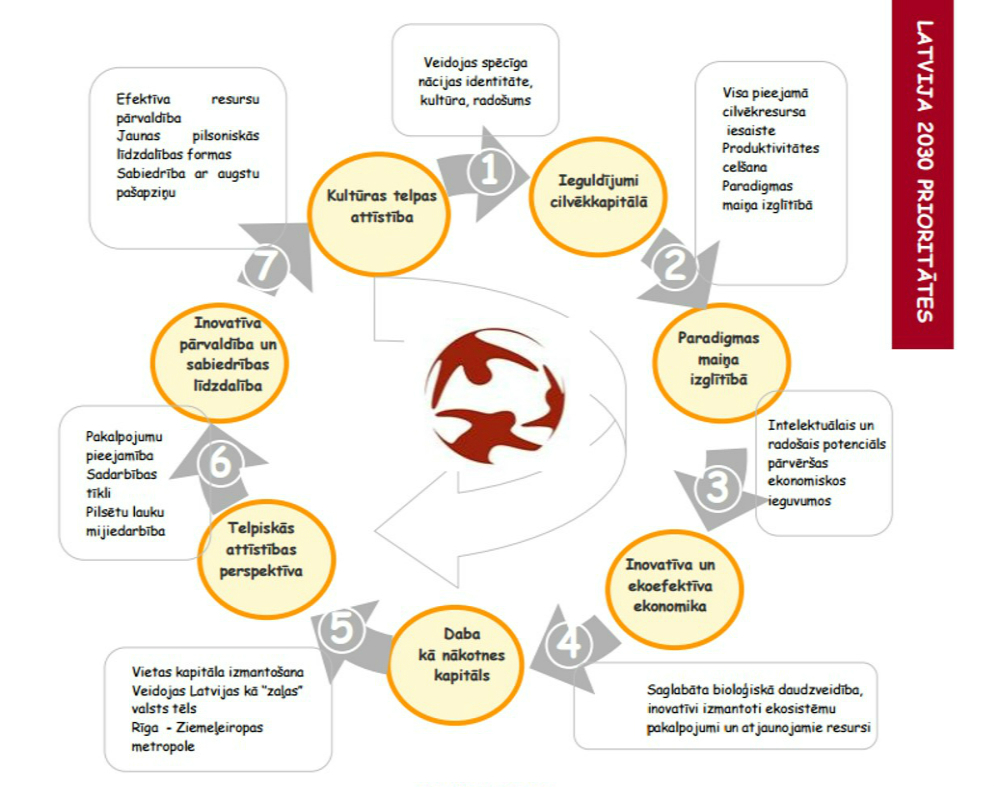 Latvijas Nacionālais attīstības plāns 2014.-2020. gadam (NAP2020) ir vērsts uz Latvija 2030 izvirzīto mērķu sasniegšanu, par vidējā termiņa prioritātēm nosakot ekonomikas izrāvienu kā pēckrīzes nosacījumu jebkādai tālākai attīstībai. Ieviešot attīstības mērķus kā kopumu, uzlabojas trīs makro līmeņa rādītāji:Pieaug IKP;Uzlabojas iedzīvotāju dabiskais pieaugums;Mazinās ienākumu nevienlīdzība. Mērķu sasniegšanai līdz 2020. gadam 3 prioritāšu līmenī noteikti arī rezultatīvie rādītāji katrai no trīs prioritātēm, kā arī to 12 rīcības virzieniem. Kopā ir 96 indikatori: daļa ir vienlaikus arī Latvija 2030 rādītāji, bet daļa vēl vairāk akcentē uzmanību uz mērķu sasniegšanas progresu.Attēls 6.0.2. Nacionālā attīstības plāna 2014.-2020. prioritātes un rīcības virzieni.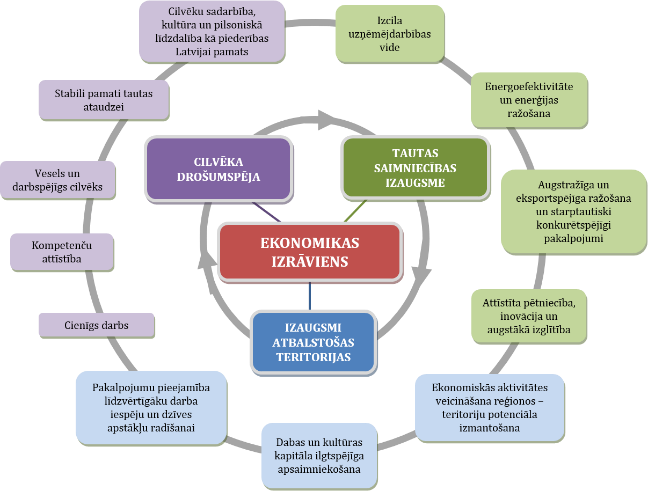 NAP2020 rīcības virzieni savukārt sastāv no uzdevumiem, kurus īsteno ar politikas plāniem, kam rezultātu sasniegšanai tiek iezīmēts finansējums. Plānošanas laikā 2013.-2016. gadā papildus finansējumu piešķīra par tām darbībām, kas vērstas tieši uz NAP2020 rezultātu sasniegšanu, prioritārām darbībām, kas sniedza vislielāko ieguldījumu makromērķu sasniegšanā. Mērķu rādītāju sasniegšana ir budžeta piešķiršanas pamatojums, un plānošanas dokumenta uzraudzības posmā rādītāju sasniegšanai pievērš īpašu uzmanību.Sasaiste starp ANO IAM  un Latvijas plānošanā noteiktajiem attīstības mērķiem Lielos vilcienos Latvija 2030, NAP2020 un nozaru plānošanas dokumentos noteiktie mērķi  ANO IAM kontekstā raksturojami šādi:Ekonomikas izaugsme, pilnas nodarbinātība un cienīgs darbs (8. IAM) un nevienlīdzības samazināšana starp iedzīvotājiem (10. IAM) sasniegšana ir Latvijas politiku makromērķis - priekšnosacījums citu politiku īstenošanai. Nabadzības mazināšana (1.mērķis) ir cieši saistīts ar 10. mērķi.Latvijai svarīga tas, kas attīstība notiek ne tikai galvaspilsētā, bet visur Latvijā  (11. mērķis)  tāpēc trešā prioritāte NAP2020 ir par attīstības veicināšanu visā valsts teritorijā (ekonomikas attīstība, pakalpojumu pieejamība un dabas un kultūras apsaimniekošanu), turklāt ilgtermiņā  Latvija 2030 prognozē Latvijas iedzīvotāju skaitu samazināšanos un to, ka cilvēki pārcelsies uz galvas pilsētu, kā arī emigrēs, tāpēc noteikta nepieciešamība pēc viedās saraušanās, jeb tādas apdzīvojuma struktūras veidošanas, kas samazina infrastruktūras un publisko pakalpojumu izmaksas[te definīciju] ;Veselība visiem (3.IAM), Iekļaujoša un kvalitatīva izglītība (4.IAM) Enerģija par pieejamu cenu,  palielinot atjaunojamo enerģijas īpatsvaru un energoefektivitāte (7. mērķis) ir izteikti gan kā prioritātes Latvija 2030, gan katrs no tiem ir atsevišķs NAP2020 rīcības virziens. Papildus, katras jomas darbību nosaka visaptverošas politikas pamatnostādnes, piemēram Iekļaujošās izglītības pamatnostādnes 2014.-2020.gadam;9. IAM nosaka nepieciešamību veidot saprātīgu infrastruktūru, un inovatīvu ekonomiku. Latvijā infrastruktūra nav skatīta vienkopus, bet gan pa sektoriem – digitāli, transports, skolu tīkli, utt. Inovācijas ir jautājums, ar kuru nodarbojas ekonomikas un izglītības jomās, to skata vairākos rīcības virzienos nacionālajā attīstības plānā zem prioritātes Tautsaimniecības izaugsme; Dzeramais ūdens un sanitārijas jautājumi (6.IAM), klimata pārmaiņas (13.IAM), Ūdeņu (14.IAM) un sauszemes ekosistēmas (15.IAM) – šo mērķu virzību uzrauga Vides Aizsardzības un reģionālās attīstības ministrija - jomas ir labi regulētas, ar lielu starpvalstu sadarbības komponenti;2., 5., 16. un 17. mērķi ir daudzšķautņainas un horizontālas. 2.IAM ir par pietiekamu un kvalitatīvu uzturu, kā arī par ilgtspējīgu lauksaimniecību – par uzturu kopīgu rūpi tur Zemkopības, Veselības, Izglītības un zinātnes un Labklājības ministrijas, kamēr Zemkopības ministrija atbild par to, ka Latvijas lauksaimniecības politika nodrošina gan produktivitāti, gan ilgtspēju. Dzimumu līdztiesība (5.IAM), ir horizontāls princips visās politikās. 16.IAM skar tieslietu sistēmu, valsts pārvaldi, pilsonisko līdzdalību, korupcijas mazināšanu un citas tēmas, kur nepieciešama integritāte – ka vārdi saskan ar darbiem. Latvijas atbildība par attīstību ārpus Latvijas un Eiropas Savienības robežām (17.IAM) atspoguļojas valsts attīstības sadarbības politikā.Ilgtspējīgs patēriņš un ražošana , tai skaitā aprites ekonomikas veicināšana (12. IAM) ir mērķis ar lielu inovāciju potenciālu, kam Latvijā vajadzīga politiku horizontālā integrācija. Jau šobrīd vairākas politikas skar šo jomu, un ministrijas ir iecerējušas plānus no 2021. gada, kuri skatāmi vienkopus.IAM kartējumsLatvijai esošā plānošanas periodā valsts politika un rādītāji ir formulēti visu 17 IAM sasniegšanai. Latvija 2030 ir sasaistāma ar visiem IAM, izņemot 5. un 17. mērķi. Nacionālajā attīstības plānā nav nostiprināti mērķi tikai attiecībā uz 17. IAM, taču tie ir detalizēti izstrādāti Attīstības sadarbības politikas pamatnostādnēs, kā arī Latvija tos īsteno Eiropas Savienības kopējā ārējā politikā.Lai atbildīgi atbildētu uz jautājumu, kādā mērā Latvija īsteno tai nozīmīgos IAM, vispirms jāskatās apakšmērķu līmenī, jo zem katra IAM ] atrodamas ļoti dažādi, ļoti detalizēti apakšmērķi, piemēram. 8.5. Līdz 2030. gadam nodrošināt pilnvērtīgu un produktīvu nodarbinātību un pienācīgas kvalitātes darbu visām sievietēm un vīriešiem, tostarp jauniešiem un personām ar invaliditāti, un vienādu darba samaksu par vienādi vērtīgu darbu. (Apakšmērķu apraksts atrodams 2. pielikumā.)Analizējot informāciju jau detalizētākā apakšmērķu līmenī, ņemot vērā IAM plašo pārklājumu, Latvijā tika vērtēta spēkā esošo politiku attiecināmība pret visiem 169 apakšmērķiem: 136 apakšmērķi attiecas uz Latvijas iekšpolitisko attīstību vai ārējo dimensiju;No 136 apakšmērķiem – 44 apakšmērķi ir noteikti Latvija 2030 – 66 ir iekļauti NAP2020. 108 apakšmērķi ir iekļauti nozaru politikas dokumentos (t.sk. attīstības sadarbības politikā);33 apakšmērķi nav aktuāli dotajā brīdī Latvijas iekšpolitikā vai ārpolitikā (piemēram 15.4. mērķis - nodrošināt kalnu ekosistēmu saglabāšanu, jo Latvijā nav ievērojamu kalnu vai pieredzes ar kalniem, kas noderētu citām valstīm). Jāatzīmē, ka atsevišķas prioritātes, kas ir svarīgas Latvijas ilgtspējīgai attīstībai, nav sasaistāmas ar ANO mērķiem, no tiem svarīgākās ir:Kultūrtelpas nodrošināšana (viena no Latvija 2030 prioritātēm);Dzimstības veicināšana (viens no trim NAP2020 makro mērķiem);Latvijas iedzīvotāju palikšanas Latvijā un valstspiederīgo atgriešanās veicināšana;Iedzīvotāju piederības, pilsoniskās apziņas un lepnuma par savu valsti un tautu veicināšana;Latviešu valodas lietojums sabiedrībā.Šie jautājumi ir ļoti aktuāli Latvijai kā mūsdienīgai nacionālai valstij, kas dibināta pirms simts gadiem, līdzīgi kā citas valstis Ziemeļeiropā un Austrumeiropā pēc pirmā pasaules kara, lai nodrošinātu nācijas tiesības un izredzes pastāvēt. Šīs tiesības ir nostiprinātas valsts konstitūcijas – Satversmes – preambulā. IAM 1: Visur izskaust nabadzību visās tās izpausmēs  Nabadzības riska mazināšana ir viens no Latvijas un visas Eiropas svarīgākajiem mērķiem. Latvijas Ilgtspējīgas attīstības stratēģijā 2030 (Latvija 2030) noteikts līdz 2030. gadam samazināt nabadzības riskam pakļauto personu īpatsvaru līdz 16% (2016. gadā - 22,11), savukārt Latvijas nacionālās reformu programmas „Eiropa 2020” stratēģija līdz 2020. gadam paredz samazināt nabadzības riskam pakļauto un/vai zemas darba intensitātes mājsaimniecībās dzīvojošo personu īpatsvaru līdz 21,0% (2016.gadā - 23,4%).Vidējā termiņā valsts noteikusi mērķi: samazināt nabadzības riskam pakļauto strādājošo personu un ģimeņu ar bērniem īpatsvaru. Vienlaikus pastāvīgi turpinās senioru un personu ar invaliditāti apstākļu uzlabošana. Nabadzības riskam pakļauto un/vai zemas darba intensitātes mājsaimniecībās dzīvojošo personu īpatsvars 2016. gadā samazinājies par 10,9 procentpunktiem  salīdzinājumā ar 2009. gadu, vienlaikus iedzīvotāju skaits ir samazinājies par aptuveni par 9 %.Atsākoties ekonomiskajai augšupejai pēc krīzes beigām, un augstas emigrācijas apstākļos pieaudzis arī nodarbinātības līmenis (2016.g. 20-64.g.v. 74,7% sievietēm,71.8% vīriešiem), ko sekmēja arī valsts atbalsts, lai iekļautos darba tirgū – īpaši uzlabojušās nodarbinātības izredzes jauniešiem, cilvēkiem, kas vecāki par 50 gadiem, ilgstošajiem bezdarbniekiem, ieslodzītajiem un kriminālsodu izcietušajiem. Valsts un pašvaldības ir apzinājušās, ka īpaša uzmanība jāpievērš šīm grupām, un ir izstrādājusi vairākus pasākumus, kas joprojām ir jāpilnveido. Personām ar invaliditāti no valsts budžeta līdzekļiem nodrošināti asistenta pakalpojumi nokļūšanai līdz izglītības iestādei vai darbavietai. 2016.gadā 24.9% personu ar invaliditāti bija reģistrētas kā nodarbinātas, t.sk., 52% - sievietes un 48% – vīrieši. Ņemot vērā, ka darba devēja sociālajai atbildībai pret grūti nodarbināmajām personām jābūt lielākai, izmēģinājuma projekta ietvaros tiks uzsākta sociālās uzņēmējdarbības atbalsta sistēmas aprobēšana, un jau no 2018. gada komersanti var, iegūstot īpašu statusu, saņemt atbalstu..Laikā starp 2014. un 2018.gadu paplašināts ģimenēm ar bērniem sniegtais atbalsts bērna kopšanas laikā pabalstu veidā, t.sk. diferencējot ģimenes valsts pabalstu un ieviešot piemaksas, nosakot nodokļu atvieglojumus. Pašvaldības nodrošinājušas brīvpusdienas skolās un arī pirmsskolas izglītības iestādēs, un ieviesušas atlaides sabiedriskajam transportam. Atbalsta pieauguma rezultātā samazinājies nabadzības risks ģimenēm, kurās divi pieaugušie audzina trīs un vairāk bērnus (2016. gadā 19,8%), taču nabadzības risks joprojām saglabājas augsts (34,3%) ģimenēs, kurās bērnu vai bērnus audzina viens pieaugušais.Ir uzsākta ekonomiskās krīzes laikā piešķirto pensiju pārrēķināšana, kā arī turpinās visu pensiju un atlīdzību indeksācija, tomēr vēl arvien turpina pieaugt nabadzības risks personām, kas vecākas par 65 gadiem (2016. gadā 39,9%), un šajā kategorijā pastāv izteiktas atšķirības nabadzības riskā vīriešiem (29,1%) un sievietēm (45,1%). Sieviešu mūža ilgums pārsniedz vīriešu mūža ilgumu par vairāk nekā 10 gadiem, un paliekot vienas pašas (bez dzīvesbiedra) viņām  palielinās nabadzības risks.. Jāatzīmē, ka senioru dzīves līmenis neaug tik pat strauji kā citām iedzīvotāju grupām, tādēļ pieaug nabadzības riskam pakļauto iedzīvotāju īpatsvars vecuma grupā virs 65 gadiem. Trūcīgo personu īpatsvars Latvijā vairākus gadus svārstās robežās starp 2,3-2,4%. Sociālais dienests piešķir sociālo palīdzību, piemēram, dzīvokļa pabalstu, pabalstu garantētā minimālā ienākuma (turpmāk – GMI) līmeņa sasniegšanai u.c. No 2018. gada Latvijā noteiktais GMI līmenis ir 53 euro mēnesī, un pašvaldība kā pabalstu trūcīgām personām piešķir starpību starp GMI līmeni un personas (mājsaimniecības) ienākumiem vienai personai. Latvijā sociālās drošības sistēmu veido valsts un pašvaldību sniegtais atbalsts un pakalpojumi.Valdība ir apstiprinājusi Koncepciju par minimālā ienākuma līmeņa noteikšanu, kas paredz noteikt metodoloģiski pamatotu un sociālekonomiskajai situācijai atbilstošu minimālā ienākuma līmeni, kas kalpotu par atskaites punktu sociālās drošības sistēmas jomu ietvaros noteikto atbalsta pasākumu pilnveidošanai (valsts sociālie pabalsti, sociālā apdrošināšana, sociālā palīdzība). Koncepcija tiek iedzīvināta pakāpeniski, ik gadu ieviešot kādu pasākumu, kas sniedz ienākumu atbalstu visaugstākajam nabadzības riskam pakļautajām iedzīvotāju grupām. Piemēram, ģimenes valsts pabalsta palielināšana, apjomīgāks atbalsts audžuģimenēm un uzturlīdzekļu apmēra bērnam palielināšana, augstāks GMI pašvaldībās, lielāka vecuma pensija pensionāriem ar lielu darba stāžu utt. Pašvaldību sociālie pakalpojumi un sociālās palīdzības pabalsti ir īpaši nozīmīgs atbalsts nabadzības riskam pakļautajiem iedzīvotājiem, īpaši senioriem, kas dzīvo vieni.Pašvaldības brīvprātīgi noteikušas augstāku pabalsta garantētā minimālā ienākuma līmeņa nodrošināšanai apmēru, lai nodrošinātu pamatvajadzības – piemēram, Rīga, Rēzekne, Aizkraukle  u.c. Ņemot vērā, ka ģimenes ar bērniem, it īpaši viena vecāka ģimene, ir pakļautas nabadzības riskam, pašvaldības plāno īpašu atbalstu šai grupai – daudzas pašvaldības nodrošina pusdienas bērniem skolā, pirmsskolas izglītības iestādēs bez maksas vai piešķir atlaides. Piemēram, Tukuma novada pašvaldība ir izstrādājusi Atbalsta programmu ģimenēm ar bērniem Tukuma novadā – atbalsts bērnam piedzimstot, bērns, vecāku pienākumu īstenošanai (izglītības nodrošināšanai, ēdināšanai pirmsskolas izglītības iestādē un skolā, ģimenēm, kuras audzina bērnu ar invaliditāti), ārpusģimenes aprūpē.Viena no nabadzības riskam īpaši pakļautajām sociālajām grupām ir seniori ar zemiem ienākumiem, kuri dzīvo vieni, tādēļ pašvaldības nodrošina papildus atbalstu mājokļa apmaksai, veselības aprūpei u.c.Lielākais izaicinājums nabadzības risku novēršanai ir finanšu resursu ierobežotība, jo Latvija ir starp tām ES un OECD dalībvalstīm, kas sociālajai aizsardzībai novirza nelielu daļu IKP.IAM 2: Izskaust badu, panākt pārtikas drošību un uzlabotu uzturu, veicināt ilgtspējīgu lauksaimniecībuLatvijas apstākļos svarīgākie akcenti šī mērķa sasniegšanas kontekstā, ņemot vērā arī Latvijas ilgtspējīgas attīstības stratēģijas līdz 2030.gadam prioritātes, ir ilgtspējīgas lauksaimniecības nodrošināšana, lauksaimniecības zemes kā resursa pilnvērtīga izmantošana un veselīga uztura ieradumu nostiprināšana sabiedrības ikdienas dzīvē.Bada risks ir minimāls, un Latvijas iekļaušanās Eiropas Savienībā laikā ir uzlabota pārtikas drošība un uztura noteikumi.  Mājsaimniecībām, kuras nonākušas kritiski zemu ienākumu situācijā, sociālo palīdzību sniedz pašvaldības, kā arī pietiekama uztura jautājumi tiek risināti arī ar Eiropas Atbalsta fondu vistrūcīgākajām personām, brīvpusdienām visu vecumu bērniem no daudzbērnu ģimenēm un trūcīgām ģimenēm. 2016.gadā  18,5 procentos mājsaimniecību tās nevarēja atļauties ēst gaļu, putnu gaļu vai zivis katru otro dienu, bet no mājsaimniecībām zem nabadzības riska sliekšņa to norādīja jau 37,3 procenti. Vienlaikus uz šo problēmu norādījuši 23,8% laukos dzīvojošo mājsaimniecību salīdzinājumā ar 16,3% pilsētās dzīvojošo mājsaimniecību, līdz ar to lauku iedzīvotāju risks attiecībā uz nepietiekamu uzturu ir augstāks. Līdz ar vispārējā ekonomiskās labklājības līmeņa pieaugumu šādu mājsaimniecību īpatsvars pēdējo septiņu gadu laikā ir samazinājies, iedzīvotāju ēšanas paradumi kļūst mazāk veselīgi, jo 18 gadus un vecāku iedzīvotāju vidū iedzīvotāju ar aptaukošanos īpatsvars ir pieaudzis un 2014. gadā sasniedza vairāk nekā piekto daļu šīs grupas iedzīvotāju. Pozitīvi vērtējams, ka vispārējās izglītības iestādēs aizvien plašākam bērnu un jauniešu lokam tiek nodrošinātas brīvpusdienas, turklāt no 2016.gada ierobežota neveselīgas pārtikas tirdzniecība skolās, piemēram, aizliegts tirgot konfektes, saldinātos gāzētos dzērienus un smalkmaizītes. Atbalsta programmas “PIENS UN AUGĻI SKOLAI” ietvaros skolās tiek nodrošināti svaigi augļi un piens vairāk nekā 1,3 miljonus eiro vērtībā.Viens no ilgtspējīgas lauksaimniecības nosacījumiem ir lauksaimniecībā izmantojamās zemes saglabāšana lauksaimniecības produkcijas ražošanā, ar mērķi saglabāt augsnes auglību. Zemes resursu efektīva un ilgtspējīga apsaimniekošana ir būtisks lauksaimniecības un bioekonomikas sektora turpmākās attīstības nosacījums. 2016.gadā izmantotās lauksaimniecībā izmantojamās zemes īpatsvars sasniedza 95% no visas lauksaimniecībā izmantojamās zemes platības, kas liecina, ka iepriekš neizmantotās lauksaimniecības zemes ir ekonomiski pamatoti izmantot lauksaimniecības produkcijas ražošanai, ražošana arī tiek atsākta. Pieprasījumu pēc lauksaimniecības zemes raksturo arī augošā tās cena, par kuru iespējams to iegādāties.  Darījumu skaits un platība ir samazinājušies un zemes cena ir palielinājusies par pusotru reizi - Kurzemē un Zemgalē pat dubultojusies. Pieaugošā lauksaimniecības zemes cena raksturo konkurenci par šo vērtīgo resursu, vienlaikus tas rada papildus ražošanas izmaksas zemniekiem. Pēdējos gados ir novērojama stabila lauksaimnieciskās ražošanas attīstība, kā pamatā ir lauku saimniecību modernizācija, jaunāko tehnoloģiju un zināšanu ietilpīgu saimniekošanas risinājumupielietošana. Tā rezultātā nodarbināto skaits sarucis no 83 tūkstošiem 2010.gada 70 tūkstošiem 2016.gadā. Visstraujāk samazinājušās mazās saimniecības, kuru ekonomiskais lielums ir līdz 3,9 tūkstošiem eiro. Šo saimniecību skaits sešu gadu laikā samazinājies no 60 tūkstošiem līdz 45 tūkstošiem, bet tajās nodarbināto pilna laika ekvivalenta lauksaimnieku skaits sarucis no 40 tūkstošiem uz 28,7 tūkstošiem.  Publisko resursu ieguldījumi nav pietiekami sekmējuši mazo saimniecību ražīguma un ienākumu kāpināšanu un dzīvotspēju, nav panākts ieguldījumu līdzsvars starp ražīgumu un nodarbinātību, ievērojot pieejamos dabas resursus, to izmantošanas pakāpi un potenciālu, kā arī iegūtās produkcijas pārstrādes iespējas. Politika, kas lielā mērā vērsta uz saimniecību mēroga (platību) pieaugumā balstītu ekonomisko efektivitāti, no tās izrietošā iedzīvotāju skaita samazinājuma laukos dēļ rada zemākus nodokļu ieņēmumus un pieaugošas grūtības segt izmaksas virknē citu jomu, tai skaitā, valsts un pašvaldību sniegšana un infrastruktūras nodrošinājums, kas būs viens no lielākajiem izaicinājumiem nākotnē. Lauksaimnieku ienākumi 2013-2016. gadu laikā ir pieauguši vairāk kā par 23%, neraugoties uz lauksaimniecības produktu cenu samazinājumu. Tomēr lauku saimniecību produktivitāte vēl joprojām ir būtisks izaicinājums, tā ir viena no zemākajām Eiropas Savienībā.  Līdzīga situācija ir vērojama arī pārtikas ražošanas sektorā. Minēto lielā mērā ir noteicis ražošanas tehnoloģiskais līmenis, pamatlīdzekļu trūkums (tehnika, aprīkojums, ēkas un būves u.c.), augstais lauksaimniecību skaits, kas produkciju ražo tikai pašpatēriņam, zemais kooperācijas līmenis starp mazām saimniecībām.Attēls 6.1.1 Bioloģiskās lauksaimniecības platības – Latvija 6. vietā Eiropas Savienībā.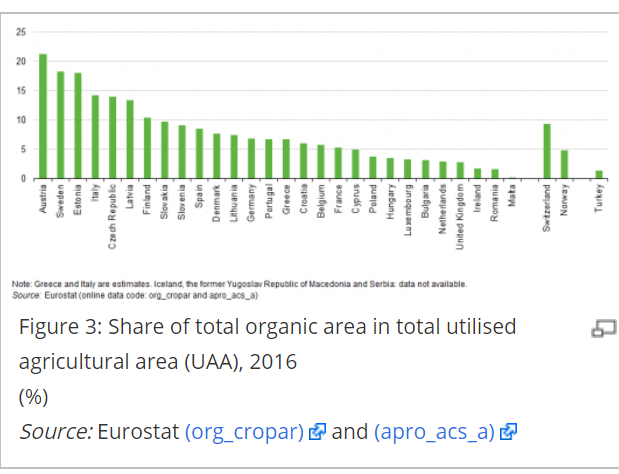 Latvijas ilgtspējīgas attīstības stratēģijas viens no mērķiem ir palielināt bioloģiskās lauksaimniecības platību īpatsvaru, kas ir audzis no 10,1% 2010. gadā līdz 13.4% 2016. gadā un ir sestais lielākais ES. Būtiskākais bioloģisko saimniecību pieaugums bijis tieši 2015. un 2016. gados. Ar mērķi saglabāt un uzlabot zemes un augsnes kvalitāti, plānošanas periodā tiek sniegts atbalsts meliorācijas sistēmu pārbūvei lauksaimniecības un meža zemēs, kā arī tiek nodrošināti agrovides maksājumi tādu vidi saudzējošu lauksaimniecības metožu izmantošanai, kas cita starpā samazina erozijas procesus LIZ un veicina augu barības vielu saglabāšanos augsnē.IAM 3: Nodrošināt veselīgu dzīvi un sekmēt labklājību jebkura vecuma cilvēkiemPieejama un efektīva veselības aprūpe ir viens no būtiskākajiem pēdējo desmit gadu izaicinājumiem Latvijai. Saskaņā ar Eurostat datiem Latvijā no kopējiem izdevumiem par veselības aprūpi 42,07% sastāda pacientu tiešie maksājumi par veselības aprūpes pakalpojumiem, kas joprojām ir viens no augstākajiem radītājiem ES.  Lai uzlabotu veselības aprūpes pakalpojumu pieejamību, pēdējo divu gadu laikā ir palielināts veselības aprūpes valsts budžets rindu mazināšanai uz valsts apmaksātajiem sekundārajiem ambulatoriem pakalpojumiem un diagnostiku, un kompensējamo medikamentu pieejamībai. Rezultātā 2017. gadā vidēji par 25% ir samazinājušās gaidīšanas rindas uz ārstniecības pakalpojumu saņemšanu. Valsts līdz 2030. gadam kā galveno mērķi veselības jomā paredz palielināt veselīgi nodzīvoto mūža gadu skaitu un par 30% samazināt potenciāli zaudēto mūža gadu skaitu. 2016. gadā potenciāli zaudēto mūža gadu rādītāja plānotā sasniedzamā vērtība 2020.gadam ir jau sasniegta par 98,8%. Priekšlaicīgā mirstība no sirds un asinsvadu slimībām mazinājās, tomēr tā vīriešiem ir aptuveni 3 reizes augstāka nekā sievietēm. Vienlaikus priekšlaicīga mirstība ļaundabīgo audzēju dēļ līdz šim būtiski nav mainījusies, tāpēc valsts turpina attīstīt ieviesto „zaļo koridoru” jeb agrīnu diagnostiku un savlaicīgi uzsāktu pacientu ar onkoloģiskām slimībām ārstēšanu. Tiek īstenota visaptveroša veselīga uztura un fiziskās aktivitātes veicinoša politika. Tāpat ir īstenojama proaktīva politika, lai mazinātu arī pašnāvību skaitu un mirstību no asinsrites slimībām, t.sk. vīriešu vidū.Augstie priekšlaicīgas mirstības rādītāji vīriešu vidū lielā mērā skaidrojami ar dzīvesveida paradumiem, proti, smēķēšanas un riskantas alkohola lietošanas izplatību sabiedrībā. Par regulāriem smēķētājiem uzskatāmi 25,6% darbspējas vecumā iedzīvotāju (50,5% vīriešu un 21,6% sieviešu), savukārt riskanti alkohola lietošanas paradumi raksturīgi 61,5% vīriešu un 28,4% sieviešu 15-64 gadu vecumā. Lai mazinātu atkarību izraisošo vielu izplatību, pēdējo gadu laikā vairākkārtēji ir palielināts akcīzes nodoklis tabakas izstrādājumiem un alkoholiskajiem dzērieniem, ieviesti ierobežojumi tabakas, kā arī citu smēķēšanai paredzēto izstrādājumu un alkoholisko dzērienu reklamēšanai, apritei un pieejamībai. Lai turpinātu mazināt vielu lietošanas izplatību, nākotnē politika koncentrējama ne tikai uz kaitīgo vielu patēriņa un pieejamības mazināšanu, bet arī būtiski jāuzlabo atkarību ārstēšanas un rehabilitācijas pakalpojumi, nodrošinot plašāku terapijas klāstu un pieejamību, kā arī labāku rezultativitāti.Labā prakse: Atkarīgo centrs Ieslodzītie ir iedzīvotāju grupa, kuras daļai arī ir kaitīgi ieradumi ieradumi, t.sk. alkohola un narkotisko vai psihotropo vielu lietošana, turklāt nereti noziedzīgais nodarījums ir izdarīts, personai atrodoties šo vielu iespaidā. Atkarības esamība notiesātajam neļauj pilnvērtīgi iesaistīties resocializācijas procesā, no kā ir atkarīga personas veiksmīga integrācija sabiedrībā pēc soda izciešanas. Tāpēc 2016.gada oktobrī Olaines cietumā tika atklāts ar Norvēģijas valdības finanšu instrumenta palīdzību uzbūvētais Atkarīgo centrs. Pateicoties divām atkarību mazināšanas programmām un jaunajai infrastruktūrai, ieslodzītie izcieš sodu terapeitiskajās kopienās, personāls darbojas, ievērojot savdabīgu mentoru – kontaktpersonu principu. Centrs ir ilustrācija tam, ka brīvības atņemšanas sods nav atriebība, bet veids, kā valsts māca likumpārkāpējam prasmes dzīvot patstāvīgi, bez noziegumu izdarīšanas.Avots: Latvijas Republikas Tieslietu ministrija. Saasināta situācija Latvijā ir saistībā ar HIV un AIDS izplatību. 2015. gadā valstī bija otrais augstākais jaunatklāto HIV infekcijas gadījumu skaits ES, un šis īpatsvars bija 3,5 reizes augstāks nekā vidēji Eiropā. Tāpat Latvijā ir visaugstākais ES jaunatklāto AIDS gadījumu īpatsvars. Reaģējot uz minēto, pēdējā gada laikā ir uzlabota medikamentu pieejamība HIV un AIDS ārstēšanai, kā arī nodrošināti jaunākās paaudzes medikamenti un īstenota atbilstoša ārstēšana plašākam vīrushepatīta C pacientu skaitam jau agrīnākā slimības stadijā. No 2017.gadā apstiprināts plāns HIV infekcijas, seksuālās transmisijas infekciju, B un C hepatīta izplatības ierobežošanai, kas mazina inficēšanās riskus sabiedrībā un veicinot savlaicīgu diagnostiku un ārstēšanu. Veselība visās politikāsLai pilnvērtīgi nodrošinātu sabiedrības veselības vajadzības un īstenotu pierādījumos un starptautiskajā praksē balstītu politiku, Latvijas veselības politika ir veidota, ņemot vērā Pasaules Veselības organizācijas (PVO) Eiropas Veselības politikas Health 2020 pieeju un principus, kas balstīti uz “veselība visās politikās” pieeju. PVO sniedz tehnisko atbalstu Veselības ministrijai daudzu gadu garumā, kas balstīta uz Sadarbības līgumu, kas tiek noslēgts, ņemot vērā Latvijas veselības jomas prioritātes.Avots: Latvijas Republikas Veselības ministrija. Pēdējo septiņu gadu laikā veselības politikā īpaša uzmanība koncentrēta mātes un bērna veselībai, kas cita starpā skaidrojama ar vēlmi nodrošināt pēc iespējas labākus apstākļus, kas sekmē dzimstību un demogrāfijas mērķu sasniegšanu valstī. Ir ieviestas papildus izmeklēšanas metodes grūtniecēm, uzlabota pakalpojumu pieejamība grūtnieču aprūpei, noteiktas kvalitātes prasības ultraskaņas izmeklējumiem grūtniecēm, uzsākta valsts apmaksāta neauglības ārstēšanas programma, kā arī ieviesta mātes mirstības konfidenciālā analīze. Diemžēl, neskatoties uz paveikto, Latvijā joprojām katru gadu tiek reģistrēti mātes nāves gadījumi. Īpaši satraucoši rādītāji bija 2015. gadā, kad mātes mirstības rādītājs bija 55,2 uz 100 000 dzīvi dzimušiem. Absolūtos skaitļos tie bija 12 mātes nāves gadījumi, no kuriem 8 gadījumi bija ar grūtniecību tieši saistīto cēloņu dēļ. Attiecībā uz bērnu veselību, perinatālajai mirstībai ir tendence samazināties, taču tā ir relatīvi augsta, salīdzinot ar citām ES valstīm. Neskatoties uz īstenoto politiku, reproduktīvās veselības jautājumi, kas saistīti ar ģimenes plānošanu, informēšanu un izglītošanu, līdz šim sistemātiski nav risināti, taču līdz 2020.gadam tiks uzlabota sociālo darbinieku kapacitāte.Ieguldot valsts budžeta līdzekļus veselības veicināšanā un slimību profilaksē, izmaksas ir zemākas nekā cīnoties ar sekām – ārstējot slimības. Eiropas Savienības fondu 2014.-2020.gadam finansējuma ietvaros šobrīd nacionālā un vietējā līmenī tiek veicināti veselīgie paradumi iedzīvotāju vidū, īstenojot veselības veicināšanas un slimību profilakses pasākumus četru prioritāro veselības jomu (sirds un asinsvadu, onkoloģijas, perinatālā un neonatālā perioda aprūpes un psihiskās veselības) ietvaros attiecībā uz uzturu, fizisko aktivitāti, atkarību izraisošo vielu lietošanu un procesu atkarības izplatību, seksuālo un reproduktīvo veselību, kā arī psihisko veselību. Īpaša uzmanība pievērsta teritoriālās, nabadzības un sociālās atstumtības riskam pakļautajiem iedzīvotājiem.6.3.4 Veselīgas pašvaldības un skolasLatvijā ir izveidots Nacionālais veselīgo pašvaldību tīkls, kurš 2017.gadā apvieno 112 no 119 pašvaldībām, lai īstenotu veselības veicināšanas un profilakses aktivitātes sirds un asinsvadu, onkoloģijas, bērnu (sākot no perinatālā un neonatālā perioda) un garīgās veselības jomās. Pašvaldību izglītības iestādes iesaistās Veselību veicinošo skolu tīklā, atsevišķās pašvaldībās tiek izstrādāti plānošanas dokumenti veselības veicināšanas jomā, piesaistīti veselības veicināšanas speciālisti, tomēr nav vienotas prakses, kā tiek īstenota veselības veicināšanas politika pašvaldībās, Latvijā nav pieejama vienota statistika par pašvaldību budžeta līdzekļiem, kas tiek tērēti veselības veicināšanai.  Avots: LPS, 2018.IAM 4: Nodrošināt iekļaujošu un kvalitatīvu izglītību un veicināt mūžizglītības iespējas visiem Latvija 2030 izteikts redzējums par paradigmas maiņu izglītībā, kurā vecāki, mācībspēki, izglītojamie un izglītības iestādes apzinās savu līdzatbildību kvalitatīvas izglītības nodrošināšanā, skolas izveidojas kā sociālā tīkojuma centri, izglītība ir uz kompetencēm balstīts mācību process, palielināta IT izmantošanas loma, un iedzīvināta sabiedrībā mūžizglītības kultūra. Nacionālajā attīstības plānā noteiktie vidējā termiņa mērķi ir samazināt jauniešu ar zemām pamatprasmēm skaitu, vienlaikus palielinot to skolēnu īpatsvaru, kuri uzrāda augtāko kompetences līmeni, samazināt jauniešu īpatsvaru, kas nekur nestrādā un nemācās, paaugstināt augstākās izglītības kvalitāti un eksportspēju, kā arī attīstīt konkurētspējīgu profesionālo un pieaugušo izglītību un kāpināt pieaugušo iesaisti izglītībā. Izglītības attīstības pamatnostādnes 2014.-2020.gadam ir vērstas uz visu 4. IAM īstenošanu.Izstrādāts jauns kompetenču pieejā balstīta mācību satura piedāvājums, uz kura pamata tiks sagatavotas pirmsskolas izglītības vadlīnijas, kā arī  pamatizglītības un vispārējās vidējās izglītības standarti. Jaunu mācību saturu ir plānots ieviest pakāpeniski, sākot ar 2018. gada 1. septembri. Tiks uzlabota pedagogu sagatavošanas un profesionālās pilnveides sistēma, lai nodrošinātu kompetencēs balstītas izglītības prasībām atbilstošu pedagogu izglītību. Samazināta darba samaksas nevienlīdzība starp vienādu darbu strādājošiem skolotājiem dažāda lieluma skolās. Diskusijas turpinās par to, kā vislabāk sakārtot vidusskolu tīklu, ņemot vērā demogrāfiskās izmaiņas, migrācijas tendences, pašvaldību sociālekonomisko situāciju, izglītības iestāžu kvalitātes rādītājus, u.c. faktorus.Tiek stiprināti profesionālās izglītības kompetenču centri, paplašinot izglītības iespējas dažādām iedzīvotāju grupām, samazinot profesionālo izglītības sniedzēju tīkla fragmentāciju un sadrumstalotību, veicinot sadarbību ar darba devējiem un darba vidē balstītas mācības, attīstot spēju veidot mācību piedāvājumu komersantiem, kas nodrošinātu uzņēmumu attīstībai nepieciešamās prasmes. Sekmējot iekļaujošās izglītības principa ieviešanu un sociālās atstumtības riska mazināšanu, tiek īstenota virkne pasākumu, tajā skaitā, jauniešu ar speciālām vajadzībām integrācija izglītības iestādēs (2016./2017.m.g. 40,9% izglītojamo ar speciālām vajadzībām ir integrēti vispārējās izglītības iestādēs), atbalsta personāla nodrošināšana, agrīnas skolas pamešanas mazināšana, sociālās atstumtības riskam pakļauto jauniešu iesaiste neformālās izglītības programmās, pedagogu kompetenču uzlabošana darbam ar izglītojamajiem no riska grupām, u.c.Priekšlaicīgi skolu pametušo jauniešu (18-24 gadu vecumā) īpatsvars 2016.gadā bija 10%, t.sk.,. 13.7% vīriešu, un 6.2% - sieviešu. (Eurostat dati). Uzlabojot izglītojamo kompetences un mācību sasniegumus, tiek attīstīta individuālā mācību pieeja un veicināta tās ieviešana vispārējās izglītības iestādēs, tajā skaitā, metodoloģisku ieteikumu izstrāde un pielietošana mācībās, IKT resursi, pedagogu profesionālās kompetences pilnveide, ārvalstu metodiku ieviešana. Ar Starptautiskās Rekonstrukcijas un attīstības bankas atbalstu tika izstrādāts un kopš 2015.gada tiek ieviests jauns augstākās izglītības finansēšanas modelis, kurš paredz augstskolās ieviest trīs finansēšanas pīlārus – bāzes, snieguma un attīstības finansējumu, nodrošinot kvalitatīvu, pētniecībā balstītu augstākās izglītības saturu un rezultātu pārvaldību augstākās izglītības institūcijās. Savukārt, lai nodrošinātu pieejamu kvalitatīvu augstāko izglītību un sekmētu tās eksportspēju, tiek pilnveidota ārējās kvalitātes nodrošināšanas sistēma, mazināta studiju programmu fragmentācija, pilnveidota studiju programmu satura kvalitāte, uc.Regulāra darbaspēka apmācība ir vienīgais ceļš, kā nodrošināt izaugsmi situācijā, kad darbaspēka daudzums sarūk, kā palielināt ekonomikas produktivitāti, kā efektīvāk izmantot pieejamos resursus, kā mazināt strukturālo bezdarbu. Nozaru ekspertu padomes (NEP), kurās līdzdarbojas darba devēju, arodbiedrību, valsts iestāžu un izglītības jomas pārstāvji, rūpējas, lai profesionālās izglītības sistēma jaunajiem speciālistiem Latvijā spētu sniegt vajadzīgo pamatu tālākajai darba dzīvei. Neskatoties uz to, izglītības sistēma nespēj nodrošināt darba tirgus vajadzības, kam pamatā ir nepietiekamais studējošo skaits STEM nozarēs, nepietiekamais skolēnu skaits, kuri izvēlas kārtot obligāto eksāmenu fizikā un ķīmijā.Veicinot iedzīvotāju iesaisti pieaugušo izglītībā, kas 2017.gadā 25-64 gadu vecuma grupā veidoja 7,5% (Eurostat sākotnējie dati), izstrādāts Pieaugušo izglītības pārvaldības modeļa ieviešanas plāns 2016.-2020.gadam, lai nodrošinātu pārskatāmu un saskaņotu sistēmas darbību, novērstu pieaugušo izglītības sadrumstalotību, atsevišķo institūciju rīcības nesaskaņotību un kopējās situācijas novērtēšanai nepieciešamās informācijas nepietiekamību, kā arī izveidotu efektīvu pieaugušo izglītības sistēmu. 2017. gadā izveidota starpnozaru Pieaugušo izglītības pārvaldības padome, lai novērstu darbaspēka kvalifikācijas neatbilstību darba tirgus pieprasījumam, veicinātu strādājošo konkurētspēju un darba tirgus produktivitāti. Izglītība ilgtspējīgai attīstībai (4.7. apakšmērķis) Latvijā ir horizontāls temats, kas iekļauts dažādos mācību priekšmetos. Izglītības ilgtspējīgai attīstībai veicinošu mācībmateriālu un metodikas izstrādē, pedagogu un jauniešu izglītībā piedalās nevalstiskās organizācijas, universitātes un UNESCO LNK. IAM 5: Panākt dzimumu līdztiesību, sniegt vienlīdzīgas iespējas visām sievietēm un meitenēm  Sieviešu un vīriešu vienlīdzīgas tiesības un iespējas ir viena no cilvēka pamattiesībām, kas ir noteikta ne tikai Latvijas Republikas Satversmē un ir horizontāls cilvēktiesību princips. Valdība regulāri tiek informēta par ANO Pekinas Rīcības platformas dzimumu līdztiesības īstenošanu, un Latvija attīstības sadarbības ietvaros līdz 2020. gadam paredz 8% novirzīt atbalstam dzimumu līdztiesības stiprināšanai attīstības sadarbības partnervalstīs. Dažādu nozaru politikās tiek īstenoti pasākumi, kas ir mērķēti uz sieviešu un vīriešu vienlīdzīgu tiesību un iespēju nodrošināšanu, vienlaikus izstrādes procesā ir Plāns sieviešu un vīriešu vienlīdzīgu tiesību un iespēju veicināšanai 2018.-2020.gadam, kurā ir iekļauti pasākumi, lai veicinātu integrētu, mērķtiecīgu un efektīvu dzimumu līdztiesības politikas īstenošanu. Sieviešu un vīriešu nodarbinātības rādītāji (15-64.g.vecuma grupā) salīdzinājumā ar Eiropas Savienības (ES) valstu vidējiem rādītājiem ir vērtējami pozitīvi - sieviešu nodarbinātības līmenis Latvijā pārsniedz ES-28 rādītāju vidēji par 6 procentpunktiem, vīriešu nodarbinātības līmenis ir tikai nedaudz zemāks kā ES-28 vidējais rādītājs. Latvijā izglītības jomā iezīmējas tendence, ka sievietes ir izglītotākas nekā vīrieši un īpaši izteikta atšķirība ir augstāko izglītību ieguvušo vidū – sieviešu īpatsvars šajā grupā 2016.gadā bija 65.6%. Vienlaikus sievietes un vīrieši koncentrējas noteiktās izglītības jomās, kas ir par pamatu arī izteiktai segregācijai vēlāk darba tirgū – veidojot „sieviešu” un „vīriešu” profesijas, kā arī veidojot nozares, kam sabiedrībā tiek piešķirts zemāks sociālekonomiskais vērtējums, kas nereti ir arī zemāk apmaksātas. Lai gan Latvijā ir augstākais sieviešu īpatsvars vadošajos amatos visā Eiropā (47%), darba samaksas atšķirība starp vīriešiem un sievietēm ir 17% - augstāk nekā vidēji Eiropā (16.2%).  Lai arī Latvijā tiek īstenoti mērķtiecīgi pasākumi, lai veicinātu darba un ģimenes dzīves saskaņošanas iespējas sievietēm un vīriešiem, joprojām nav pietiekami pieejami bērnu aprūpes pakalpojumi, īpaši nestandarta darba laiku strādājošajiem. Ņemot sabiedrības novecošanās tendenci, arvien aktuālāks kļūst arī gados vecāku ģimenes locekļu aprūpes pakalpojumu pieejamība, tāpēc aktualizējams 5.4. apakšmērķis - atzīt un novērtēt bezmaksas aprūpi un mājsaimniecības darbus. Latvijā vīrieši dzīvo vidēji par 10 gadiem mazāk nekā sievietes. Tāpat atšķirības starp sievietēm un vīriešiem saglabājas par veselīgi nodzīvotajiem dzīves gadiem, kas vīriešiem ir 51,8 gadi, bet sievietēm – 54,1 gads. Sieviešu īpatsvars pēc 65 gadu vecuma kas dzīvo vienas (40,1 %) divas reizes pārsniedza vīriešu īpatsvaru šajā pašā vecuma grupā (19,7 %), kas dzīvo vieni.ES Pamattiesību aģentūras 2012.gadā veiktais apsekojums par vardarbību pret sievietēm  parāda, ka Latvijā katra trešā sieviete savas dzīves laikā ir piedzīvojusi partnera vardarbību..  Eurobarometra 2016. gadā publicētās aptaujas dati rāda, ka lai gan respondenti Latvijā ir starp tiem, kuri bieži pazīst kādu no vardarbības ģimenē cietušajiem, tomēr salīdzinoši neliels skaits uzskata, ka vardarbība ģimenē ir izplatīta problēma.  Labā prakse: Vairāku pušu intensīva iesaiste, lai mazinātu vardarbību pret sievieti. Pašvaldības, nevalstiskās organizācijas, Valsts policija un citas institūcijas pilnveido institūciju sadarbību vardarbības novēršanai, izstrādāta un aprobēta policijas riska izvērtējuma anketa (izmantošanai izsaukumos uz ģimenes konfliktiem), kas ļauj policijas darbiniekiem veiksmīgāk identificēt un atpazīt dažādus vardarbības veidus, izskaidrot cietušajam par iespējām nošķirt vardarbīgo personu. Iesaistīto institūciju sadarbības uzlabošanai, kā arī pašvaldību sociālo darbinieku prasmju un zināšanu pilnveidošanai, ir uzsākta metodiku un apmācību izstrāde. Vardarbības prevencijai tiek īstenoti sabiedrības informēšanas pasākumi, uzsverot līdzcilvēku lomu un aicinot iesaistīties un ziņot par vardarbības gadījumiem. 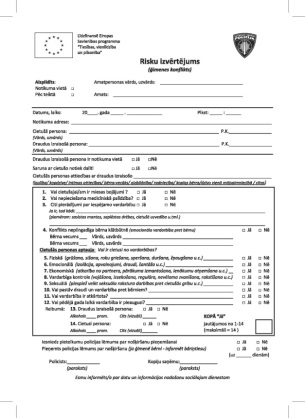 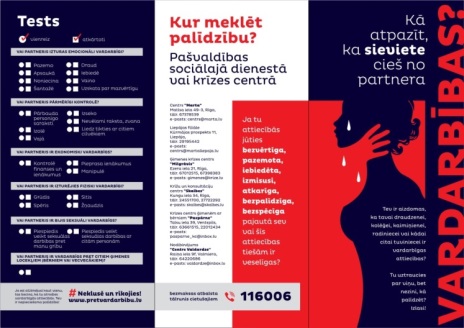 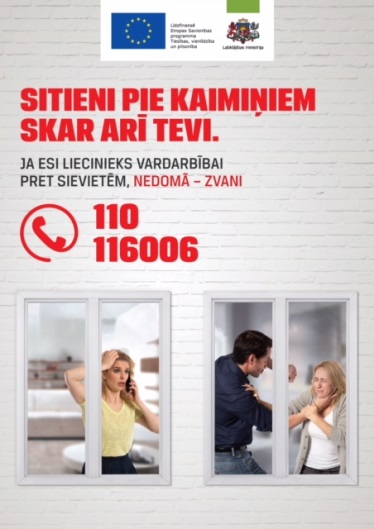 Labā prakse:  Dalāmies ar risinājumiem - ekonomiskās iespējas sievietēm.Lai veicinātu izpratni par ekonomiskām iespējām sievietēm un meitenēm, Centrs MARTA semināros Kirgizstānā un Tadžikistānā dalījies ar pieredzi un informāciju ar mācībspēkiem, vecākiem un pilsoniskās sabiedrības organizācijas pārstāvjiem par agrīnu laulību negatīvo ietekmi uz meitenēm un agrīno laulību praksi kā tiesību pārkāpšanu, kā arī izstrādājusi metodisko materiālu vietējām kopienām, izglītības pārvaldēm, skolām un vecākiem kirgīzu un tadžiku valodās.Labā prakse:  Dzimumu līdztiesība pašvaldībāsSkrundas novada pašvaldība ir parakstījusi Eiropas Hartu dzimumu līdztiesības īstenošanai pašvaldībās (The European Charter for Equality of Women and Men in Local life) apņemoties ievērot dzimumu līdztiesības principus un īstenot līdztiesīgu sieviešu un vīriešu iesaisti lēmumu pieņemšanas procesos. Tas ietver ieinteresēto pušu viedokļu izvērtēšanu un iekļaušanu lēmumu pieņemšanas procesā, gan labas pārvaldības procesu nodrošināšanu, ņemot vērā sieviešu un vīriešu iespējas un vajadzības. Sievietes aktīvi piedalās arī politiskās dienaskārtības veidošanā. 2017. gada 3. jūnija pašvaldību vēlēšanās 39 % no visā Latvijā reģistrējamies deputātu kandidātiem, sarakstos  39% bija sievietes, Vēlēšanu rezultātā par 24% no visiem jaunievēlētajiem domju priekšsēdētājām vadītājiem ir kļuvušas sievietes.IAM 6: Nodrošināt ūdens un sanitārijas pieejamību un ilgtspējīgu pārvaldībuLatvija ir bagāta ar dažādas kvalitātes ūdens resursiem. Latvijā saldūdens resursu apmērs uz vienu iedzīvotāju ir ceturtais lielākais Eiropas Savienībā. Saldūdens resursu apjoms vairākkārtīgi pārsniedz tā pašreizējo un paredzamo patēriņu ūdensapgādes vajadzībām. Piekļuve tīram ūdenim un sanitārijas iespējām lielākoties tiek nodrošināta visiem iedzīvotājiem. Šobrīd Latvijā vairāk nekā 90% mājokļu ir pieejama ūdensapgāde (pieslēgums ūdensvadam) un kanalizācija. Latvijā kā lauku teritorijās, tā pilsētās ūdensapgādei pārsvarā tradicionāli izmanto pazemes ūdeņus - 60% piegādātā dzeramā ūdens tiek ņemts no pazemes ūdeņiem, 21% - no virszemes ūdeņiem, bet 21% gadījumu tiek izmantoti mākslīgi papildināti pazemes ūdeņi. Rīga ir vienīgā Latvijas pilsēta, kurā dzeramā ūdens ieguvei lieto gan pazemes avotu ūdeni, gan Daugavas ūdeni. Lai nodrošinātu pazemes ūdeņu racionālu izmantošanu un aizsardzību un ievērotu valsts intereses to izmantošanai, likumā "Par zemes dzīlēm" pazemes ūdeņiem ir piešķirts valsts nozīmes derīgā izrakteņa statuss. Ar normatīvo regulējumu ir noteiktas dzeramā ūdens obligātās nekaitīguma un kvalitātes prasības, kā arī monitoringa un kontroles kārtība.Valdība izmanto dabas resursu nodokli, kā arī prasības veikt ūdens patēriņa uzskaiti, lai veicinātu efektīvu ūdens resursu izmantošanu. Tomēr kā nākotnes izaicinājums ir tas, ka pašreiz spēkā esošās likuma normas tikai daļēji pilda savu uzdevumu un nenodrošina pietiekami pilnvērtīgi ūdens resursu taupīgu izmantošanu. Ar ūdens resursiem saistītās prioritārās problēmas ir dzeramā ūdens nepietiekamā kvalitāte daļā mazo ūdensapgādes sistēmu, kā arī virszemes ūdeņu eitrofikācija. 2016. gadā 85% Latvijas iedzīvotāju saņēma visām normatīvo aktu prasībām atbilstošu dzeramo ūdeni, tomēr aptuveni 15 % ūdensapgādes sistēmu bija konstatēti atsevišķi pārsniegumi dzelzs un mangāna rādītājiem. Minēto pārsniegumu iemesli saistīti ar to, ka mazajās ūdensapgādes sistēmās (kas apkalpo līdz 2000 iedzīvotāju) finansējuma trūkuma dēļ nav pilnībā nodrošināta ūdens atdzelžošana. Kā arī bieži cēlonis ūdens neatbilstošai kvalitātei ir ēku iekšējie ūdensapgādes tīkli, līdz ar to, kaut arī centralizētajā ūdensapgādes sistēmā tiek padots atbilstošas kvalitātes ūdens, tā kvalitāte var pasliktināties ēku iekšējās ūdensapgādes sistēmās, nonākot līdz patērētājam.Ūdeņu aizsardzība ir viena no galvenajām prioritātēm Latvijas vides aizsardzības politikā. Latvija ir izvirzījusi mērķi nodrošināt Latvijas iedzīvotājus ar kvalitatīviem ūdenssaimniecības (ūdensapgādes un kanalizācijas) pakalpojumiem, paplašinot kanalizācijas tīklus un rekonstruējot kvalitātes prasībām neatbilstošus ūdensapgādes tīklus. Līdz 2013.gadam, Latvija ir panākusi ūdenssaimniecības kvalitatīvo rādītāju uzlabojumus, tāpēc 73,1 % Latvijas iedzīvotāju ir nodrošināti kvalitatīvi kanalizācijas pakalpojumi, bet 74,9 iedzīvotāju ir nodrošināta kvalitatīva ūdensapgāde. Turpinot iesākto darbu, plānots līdz 2023.gadam realizēt investīciju projektus, kā rezultātā centralizēto notekūdeņu savākšanas tīklu lietotāju skaits tiks palielināt par vismaz 43 tūkstošiem.Atkarībā no to finansiālajām iespējām, pašvaldības sniedz finansiālu atbalstu nekustamo īpašumu pieslēgšanai centralizētajai ūdens apgādes un kanalizācijas sistēmai. Lai novērstu vides, tai skaitā ūdeņu, piesārņošanu un iespējamo kaitējumu cilvēku veselībai nelielās, blīvi apbūvētās teritorijās, ko izraisa nefunkcionējošas decentralizētās kanalizācijas sistēmas vai nelegāla notekūdeņu novadīšana, Latvijā ir stājies spēkā regulējums (MK noteikumi), kas nosaka prasības decentralizēto kanalizācijas sistēmu apsaimniekošanai. Šis regulējums nodrošinās ne tikai vienlīdzīgu pieeju gan centralizēto, gan decentralizēto kanalizācijas pakalpojumu izmantošanā, bet ir nozīmīgs arī ūdeņu ilgtspējīgai pārvaldībai un 6.IAM mērķa sasniegšanai kopumā.Labā prakse: Liepājā uzlabo ezera ekosistēmas - niedru izpļaušana, krastu atbrīvošana no apauguma u.c. Attēls. Jūra, upes un ezeri ir atjaunojamās enerģijas resurss un nodrošina saimnieciskās darbības, sadzīves un rekreācijas vajadzības. Ūdensteces un ūdenstilpes ir svarīgs bioloģiskās daudzveidības faktors. 2015. gadā tika apstiprināti 4 lielāko Latvijas upju - Daugavas, Gaujas, Lielupes un Ventas upju baseinu apgabalu apsaimniekošanas plāni 2016. - 2021.gadam. Šādi plāni tiek izstrādāti reizi 6 gados un to īstenošanā iesaistās arī pašvaldības, piemēram, nodrošinot kvalitātes novērtēšanu peldvietām. Latvijai ir ļoti būtiska starptautiskā sadarbība ūdens resursu aizsardzības un apsaimniekošanas jomā, jo 56% no kopējās upju noteces rodas ārpus Latvijas - mūsu kaimiņvalstīs Lietuvā, Igaunijā, Baltkrievijā un Krievijā, līdz ar to šajās valstīs radies ūdeņu piesārņojums nokļūst Latvijas teritorijā. Robežšķērsojošā ūdeņu piesārņojuma pārnese no kaimiņvalstīm ir viena no nozīmīgākajām Latvijas iekšējo ūdeņu problēmām visām piesārņojošo vielu grupām, īpaši biogēnajiem elementiem un noturīgajām vidi piesārņojošajām vielām. Ar Lietuvu un Igauniju ir noslēgts līgums par sadarbību vides aizsardzības jomā un vienošanās par sadarbību kopīgo upju baseinu apsaimniekošanā.  Latvijai ir līgumi par sadarbību vides aizsardzības jomā ar Krieviju un arī ar Baltkrieviju.  IAM 7: Nodrošināt piekļuvi uzticamai, ilgtspējīgai un mūsdienīgai enerģijai par pieejamu Enerģētikas politikā galvenā uzmanība ir vērsta uz tautsaimniecības stiprināšanu, industriālās attīstības veicināšanu un energoapgādes drošības  paaugstināšanu. Pakāpeniski samazinās energointensitāte ekonomikā jeb enerģijas patēriņš iekšzemes kopprodukta radīšanai. Ja 2010. gadā iekšzemes kopprodukta radīšanai tikai izmantoti 260,2 kg naftas ekvivalenta uz katriem 1000 euro no iekšzemes kopprodukta, tad 2016. gadā tie bijuši vien 202,8 kg. Pieaudzis no atjaunojamiem energoresursiem saražotās enerģijas īpatsvars kopējā enerģijas galapatēriņā. 2015. gadā tas veidoja 37,6 %. Lai arī 2016. gadā tas samazinājās līdz 37,2 %, kas joprojām salīdzinājumā ar citām Eiropas reģiona valstīm uzskatāms par vidēji augstu rādītāju. Latvija veicina vietējo enerģijas resursu izmantošanu enerģijas ražošanā, sabalansējot enerģijas ražošanas un importa struktūru. Lai to nodrošinātu, tiek veikti ieguldījumi energoinfrastruktūras tīklu attīstībā, sniegts atbalsts atjaunojamo energoresursu izmantošanai enerģijas ražošanā publiskajā un privātajā sektorā, kā arī atbalsts pārejai uz atjaunojamiem energoresursiem transporta sektorā. Summējot transportā patērēto biodegvielas apjomu un elektroenerģiju, kas iegūta no atjaunojamiem energoresursiem, kā arī, sekmējot alternatīvās transporta enerģijas infrastruktūras attīstību, nākotnē atjaunojamo energoresursu īpatsvars no kopējā enerģijas patēriņa transporta sektorā varētu sasniegt 10 %, kas 2020.gadam joprojām ir pietiekami liels izaicinājumsVienlaikus gan jāatzīmē, ka līdzšinējais valsts atbalsts atjaunojamiem energoresursiem un bāzes jaudu nodrošināšanai ir palielinājis elektroenerģijas cenas patērētājiem, tajā skaitā, mazinot uzņēmumu konkurētspēju. Tādēļ valdība nodrošinās, ka Latvijas iedzīvotājiem un uzņēmumiem samazināsies izmaksas atjaunojamo energoresursu atbalstam.Lai dažādotu gāzes un elektroenerģijas piegādes ceļus un avotus, tādējādi nodrošinot piegādes drošību un stiprinot gāzes un elektroenerģijas tirgus likviditāti, tiek sekmēta enerģētikas infrastruktūras ES kopīgu interešu projektu (Kurzemes loks, Igaunijas–Latvijas 3. starpsavienojums, Lietuvas–Polijas gāzes starpsavienojums, Inčukalna pazemes gāzes krātuves modernizācija, Latvijas–Lietuvas gāzes starpsavienojuma pilnveidošana u. c.) turpmāka attīstība reģionā. Norit darbs pie Baltijas valstu elektrotīklu sinhronizācijas ar kontinentālo Eiropu līdz 2025. gadam.Labā prakse: Jelgavas pilsētas “zaļā” siltumapgādeAr uzņēmuma “Fortum Jelgava” izveidošanu 2008.g., rekonstruēta pilsētas siltumapgāde, aizvietojot gāzes katlumāja ar jaunu biomasas koģenerācijas staciju, kur par kurināmo izmanto ekoloģiski tīru kurināmo - koksnes šķeldu.  Stacija nodrošina aptuveni 30 darbavietas un rada ap 300 netiešo darbavietu kurināmā piegādes ķēdē un citu pakalpojumu sniegšanā. Papildus notika siltumtrašu rekonstrukcija, lai samazinātu siltumenerģijas zudumus trasēs, un izbūvēts saistvads zem Lielupes. Rezultātā pilsētas centralizētā siltumapgāde gandrīz pilnībā pārgājusi no fosilā kurināmā izmantošanas uz vietējo atjaunojamo energoresursu - koksnes kurināmo. Avots: LPS, 2018.No 2017. gada 3. aprīļa Latvijas dabasgāzes tirgus ir atvērts brīvai konkurencei, kas tirgus dalībniekiem, izmantojot Latvijas dabasgāzes infrastruktūru, nodrošina pieeju jauniem dabasgāzes piegādes avotiem un daudzveidīgākam produktu un pakalpojumu klāstam, pozitīvi ietekmējot Latvijas enerģijas patērētāju konkurētspēju. Tiek sekmēta reģionālā gāzes tirgus veidošanās, kas nākotnē nodrošinās enerģijas izmaksu samazināšanu patērētājiem.Veicinot racionālu energoresursu izmantošanu un pārvaldību, 2016.gadā stājies spēkā Energoefektivitātes likums un tam pakārtotais normatīvais regulējums energoefektivitātes jomā, kas nosaka, ka lielajiem uzņēmumiem un lielo elektroenerģijas patērētājiem, lielajām pilsētām, novadiem un valsts institūcijām jāsamazina enerģijas patēriņš. Ieviestas energoefektivitātes pienākumu shēmas, lai nodrošinātu virzību uz valsts energoefektivitātes mērķu sasniegšanu 2020. gadā. 2016.–2017. gadā uzsākts atbalsts energoefektivitātes paaugstināšanai un atjaunojamo energoresursu izmantošanai centralizētajā siltumapgādē valsts, pašvaldību un daudzdzīvokļu dzīvojamo māju sektorā. Tiek atbalstīta arī ražošanas ēku un iekārtu energoefektivitātes paaugstināšana, piešķirot finansējumu jaunu iekārtu iegādei. Pašvaldības sāk ieviest energoplānošanu un energopārvaldību.  IAM 8: Veicināt noturīgu, iekļaujošu un ilgtspējīgu ekonomikas izaugsmi, pilnīgu un produktīvu nodarbinātību, ka arī cilvēka cienīgu darbuNo 2013. līdz 2016. gadam IKP pieauga vidēji gadā par 2%. 2017. gadā izaugsme ir kļuvusi straujāka – situācijas uzlabošanās ārējā vidē, intensīvākas ES struktūrfondu investīcijas, kreditēšanas pieaugums un darba samaksas pieaugums ir paātrinājis izaugsmes tempu līdz 4,5%. Strauji attīstītās apstrādes rūpniecība, stabili aug eksports un privātais patēriņš, atsākušas augt investīcijas.Latvijas ekonomikā novērstas makroekonomiskās disproporcijas un mazināti ekonomikas ievainojamības riski; tiek nodrošināta makroekonomiskā stabilitāte – zems valsts parāds, budžets ir tuvu līdzsvaram, maksājuma bilance sabalansēta. Inflācijas pieauguma pamatā ir piedāvājuma puses faktori.Ekonomiski aktīvo iedzīvotāju proporcija un nodarbinātības līmenis valstī ir sasnieguši līdz šim vēsturiski augstākās atzīmes; bezdarba līmenis sarucis līdz 8.9% (2017.g.sievietēm 7.9%, bet vīriešiem 9.9%). Izmaiņas nodarbinātības un bezdarba rādītājos ietekmē ne tikai situācijas uzlabošanās darba tirgū, bet tā saistīta arī ar iedzīvotāju skaita samazināšanos, gan nepietiekamas dzimstības, gan migrācijas rezultātā. Konkurētspējas rādītāju dinamikā Latvijā joprojām dominē darbaspēka zemo izmaksu priekšrocības. Saglabājoties esošajam stāvoklim, ekonomikas izaugsmes tempi vidējā termiņā var sasniegt vien 2-3% gadā un ekonomikai ir risks nonākt vidēju ienākumu slazdā. Jārēķinās arī ar algu konverģences procesu ar ES dalībvalstīm nākotnē, kas radīs ietekmi uz nozarēm, kas darbojas galvenokārt pateicoties zemo darbaspēka izmaksu priekšrocībām. Tāpēc uz zināšanām un inovāciju balstītu priekšrocību attīstība ir valdības darba prioritāte valsts konkurētspējas celšanā. Lai gan brīvo darba roku skaita samazināšanās rada spiedienu uz algām un tā ietekmē ražotāju konkurētspēju ārējos tirgos, algu palielinājums nodrošina cilvēka cienīgu darba samaksu un var mazināt emigrāciju. 2017. gadā pilnveidoti procesi, kas saistīti ar terminētu viedo imigrāciju: ir īstenotas izmaiņas Imigrācijas likumā, kas veicinās augsti kvalificēta darbaspēka piesaisti Latvijas darba devējiem atsevišķās profesijās. 2018. gadā tiks ieviesta Darba tirgus apsteidzošo pārkārtojumu sistēma, kas nodrošinās savlaicīgāku un saskaņotāku valsts institūciju un nevalstisko organizāciju savstarpējo sadarbību darba tirgus pārmaiņu paredzēšanā un nepieciešamo pārkārtojumu ieviešanā.Globālā finanšu krīze, kas sākās pirms 10 gadiem, skaidri parādīja, ka turpmāk Latvijā vairs nevarēs pastāvēt ekonomiskais modelis, kas balstījās uz ievērojamu ārvalstu kapitāla pieplūdumu un strauji augošu iekšējo pieprasījumu. Mācoties no iepriekšējā attīstības ciklā pieļautajām kļūdām, primārais fokuss ir produktivitātē balstīta konkurētspēja. Lai sekmētu ražojošo un pakalpojumus sniedzošo uzņēmumu produktivitātes pieaugumu, tādējādi veicinot uzņēmumu eksportspēju un dzīves kvalitātes uzlabošanos strādājošiem, tiek atbalstīti ražošanas modernizācijas procesi eksportspējīgos uzņēmumos, ar nodokļu stimulu sistēmu sniegts atbalsts ārvalstu un vietējā kapitāla investīciju piesaistei, kā arī attīstītas finanšu apkalpošanas, loģistikas un tranzīta nozares, kas veido pamatu lielo investīciju piesaistei.2018.gadā uzsākta Latvijas nodokļu politikas reforma, kuras rezultātā tiks saglabāta uzņēmumu ienākumu nodokļa (UIN) atlaide MK apstiprinātajiem investīciju projektiem, kas iesniegti līdz 2017. gada 31. decembrim. Tāpat tiek piedāvāta UIN atlaide uzņēmumiem, kas darbojas speciālajās ekonomiskajās zonās un brīvostās. Savukārt reinvestētajai peļņai UIN likme noteikta 0% apmērā, un sadalītajai peļņai – 20%.Lai sniegtu finanšu atbalstu uzņēmējdarbības attīstībai gan jaunu uzņēmumu darbības uzsākšanai, gan arī ražojošiem un eksportējošiem uzņēmumiem jaunu produktu attīstībai, ir izveidota vienota valsts attīstības finanšu institūcija "Altum". Ar Altum starpniecību tiek īstenotas valsts atbalsta programmas,  piemēram, aizdevumu garantijas, paralēlie aizdevumi, starta un mikro aizdevumi, akcelerācijas fondi un riska kapitāla fondi. Strauji augošo uzņēmumu veidošanās sekmēšanai pieņemts  Jaunuzņēmumu darbības atbalsta likums un pieejamas valsts atbalsta programmas.  Šobrīd Latvijā darbojas 320 jaunuzņēmumi, kas kopumā piesaistījuši investīcijas aptuveni 210 milj. eiro apjomā tādās jomās kā finanšu tehnoloģijas, IKT, robotika, analītika, transports u.c.Cienīga darba pamatā ir iespēja strādāt un gūt pietiekamus ienākumus. Laika posmā no 2013. līdz 2018. gadam valdība ik gadu palielinājusi minimālo darba algu, kas pieaugusi no 285 euro mēnesī līdz 430 euro mēnesī. Kā jau aprakstīts 1.IAM un 8. IAM sadaļās, atsākoties ekonomiskajai augšupejai pēc krīzes beigām, pieaudzis arī nodarbinātības līmenis (2016.g. 20-64.g.v. 74,7% sievietēm,71.8% vīriešiem), ko sekmēja arī valsts atbalsts, lai iekļautos darba tirgū – īpaši uzlabojušās nodarbinātības izredzes jauniešiem, cilvēkiem, kas vecāki par 50 gadiem, ilgstošajiem bezdarbniekiem, ieslodzītajiem un kriminālsodu izcietušajiem. Personām ar invaliditāti no valsts budžeta līdzekļiem nodrošināti asistenta pakalpojumi nokļūšanai līdz izglītības iestādei vai darbavietai. 2016.gadā 24.9% personu ar invaliditāti bija reģistrētas kā nodarbinātas. Labā prakse: Sociālie partneri par cienīgu darbu2017.gadā Latvijas nacionālie sociālie partneri – Latvijas Brīvo arodbiedrību savienība (turpmāk – LBAS) un Latvijas Darba devēju konfederācija (turpmāk – LDDK) - ir sākuši izstrādāt ģenerālvienošanās slēgšanu piecās nozarēs – kokrūpniecībā, ķīmiskajā rūpniecībā un tās saskarnozarēs, būvniecībā, transportā un loģistikā, telekomunikācijās un sakaros.  ANO Starptautiskās Darba organizācijas atzīts instruments, kas palīdz veicināt cienīgu darbu attiecīgajās nozarēs vai nacionālajā līmenī.Labā prakse:  Remigrācija – cilvēki ar pieredzi atgriežas. Lai radītu apstākļus iedzīvotāju atgriešanās Latvijā, laikā no 2013.-2016. gadam valsts piedāvāja remigrācijas atbalsta pasākumus – informāciju par darba tirgu, valodas apguves iespējām, skolēnu integrāciju skolās, uc. Tagad, kad ekonomika uzlabojas, un remigrācijas potenciāls pieaug, uzsākts pilotprojekts – koordinatori katrā reģionā palīdz cilvēkiem veikt pāreju.  YourMove.lv ir darba un informācijas portāls tiem, kas vēlas atgriezties Latvijā. Portālu ir izveidojuši cilvēki ar darba pieredzi ārvalstīs. Your Move arī apkopo informāciju par pārcelšanos uz Latviju - par valsts un pašvaldību pakalpojumiem un ikdienas dzīvi Latvijā. Portālam pievienojušies jau 40 vadoši darba devēji Latvijā, kas meklē cilvēkus ar pasaules pieredzi un spēj to atbilstoši novērtēt un atalgot. IAM 9: Veidot noturīgu un ilgtspējīgu infrastruktūru, veicināt iekļaujošu un ilgtspējīgu industrializāciju un sekmēt inovācijasReģionālās politikas ilgtermiņa mērķis, kas sasniedzams līdz 2030. gadam, ir stiprināt Latvijas un tās reģionu starptautisko konkurētspēju, palielinot Rīgas kā Ziemeļeiropas metropoles un citu valsts lielāko pilsētu starptautisko lomu. Ņemot vērā zemo Latvijas apdzīvotības blīvumu, resursu koncentrācija sekmēs gan šo pilsētu, gan valsts attīstību kopumā. Ekonomikas transformācija uz produktivitātē balstītu konkurētspēju (skat. 8. mērķi) un iedzīvotāju iekšējā migrācija noteiks to, ka nākotnē uzņēmējdarbība Latvijā koncentrēsies ap galvaspilsētu un reģionālās nozīmes attīstības centriem un to sadarbības teritorijām. Līdz ar to īpaši svarīgi veikt t.s. viedo sašaurināšanos - veidot finansiāli samērīgu un racionālu apdzīvojuma struktūru un nodrošināt tai atbilstošu  infrastruktūras pilnveidošanu, modelējot nākotnes attīstības scenārijus un uzņemoties tikai ilgtspējīgas infrastruktūras attīstības izmaksas, kas ir balstītas skrupulozos ieņēmumu un izdevumu aprēķinos, vienlaikus ietverot arī sociālos ieguvumus.Inovatīvai ekonomikai būtisks priekšnoteikums ir augsts investīciju līmenis un dinamika, kas tiešā veidā ietekmē IKP ikgadējos pieauguma tempus. Investīcijas palielina uzkrātā kapitāla (producēto aktīvu) apjomu, kas ir viena no svarīgākajām valsts bagātības sastāvdaļām. Šobrīd investīcijas infrastruktūras objektu un mājokļu būvniecībā veido lielāko daļu iekšzemes investīciju kopējā apjomā, taču to samazinājums krīzes gados un lēnā atgūšanās pēckrīzes periodā rada vislielāko negatīvo ietekmi uz kopējo investīciju līmeni valstī. Tāpat joprojām maz tiek ieguldīts iekārtās, kā arī intelektuāla īpašuma produktos. Inovācijas komponente arvien vairāk tiek iekļauta politikas plānošanas un investīciju piesaistes procesā.Jo inovāciju aizsardzība arī ir nozīmīgs ekonomiskās izaugsmes priekšnosacījums, Latvijas patentu valde pēdējo gadu laikā atvieglojusi un paātrinājusi pieteikumu iesniegšanu. Sadarbībā ar Pasaules intelektuālā īpašuma organizāciju, apmācīti speciālisti intelektuālā īpašuma aizsardzības un tehnoloģiju pārneses jomā. Nacionālā patentu pieteicējiem pilotprojektā bijusi iespēja bezmaksas saņemt starptautisku ekspertu paten tmeklējumu, rezultātā ceturtā daļa atzīta par unikāliem. 2017.g. beigās izveidots Intelektuālā īpašuma informācijas centrs.Kopš 2016. gada aprīļa paplašinātas Latvijas Investīciju un attīstības aģentūras (LIAA) funkcijas, kas sekmē uzņēmumu konkurētspēju, eksportu un investīcijas, funkcijas, tai aktīvi iesaistoties zināšanu un tehnoloģiju pārneses aktivitāšu veicināšanā. Papildus, LIAA sadarbībā ar EM aktīvi veido jaunuzņēmumu jeb start-up uzņēmumu ekosistēmu, kas sniedz būtisku ieguldījumu inovatīvas ekonomikas attīstībā.Lai gan vērojama kravu pārvadājumu apjomu krituma tendence, tiek ieguldīts liels darbs, lai piesaistītu jaunas kravas no Ķīnas, Baltkrievijas un citām valstīm, šis darbs aktīvi jāturpina, kā arī jāveic izsvērti ilgtermiņa ieguldījumi dzelzceļa infrastruktūrā, kas uzlabos Latvijas tranzīta nozares konkurētspēju.Apkalpoto pasažieru skaits lidostā “Rīga” turpina pieaugt, 2017. gadā tas sasniedza 6,1 miljonu pasažieru, un lidostas “Rīga” kā aviācijas savienojošā mezgla lomas pieaug. Šo panākumu pamatā bijusi arī lidostas "Rīga" veiksmīga sadarbība ar esošiem un jauniem aviopārvadājumu uzņēmumiem. Ņemot vērā Latvijas ģeogrāfisko novietojumu, lidostai “Rīga” kā Baltijas valstu centrālajam aviopārvadājumu mezglam un tās attīstībai ir ļoti būtiska nozīme Latvijas starptautiskās sasniedzamības kontekstā, kā arī tas sniedz ieguldījumu citu tautsaimniecības nozaru attīstībā.Nozīmīga daļa reģionālo autoceļu neatkarīgi no seguma veida ir sliktā vai ļoti sliktā stāvoklī. 2017. gadā 24,3 procenti autoceļu ar melno segumu bija nepieciešama segas pārbūve. Nepietiekamā finansējuma dēļ nepieciešamajā apjomā nav tikusi veikta valsts vietējo autoceļu brauktuvju segumu atjaunošana un pārbūve. Vienlaikus, analizējot 29 centru sasniedzamību ar vieglo automobili normālos braukšanas apstākļos, konstatēts, ka 98% no iedzīvotāju dzīvesvietām tos iespējams sasniegt par 40 minūtēm īsākā laikā, un tikai 0,2% valsts iedzīvotāju dzīvo tādās vietās, kur nokļūšanai tuvākajā centrā nepieciešamais laiks pārsniedz stundu.Zemāks pieprasījums pēc sabiedriskā transporta, tostarp dzelzceļa pasažieru pārvadājumiem, prasa lielākus budžeta izdevumus šo pakalpojumu nodrošināšanai, vienlaikus palielinās tādu transporta veidu izmantošana, kuri ir videi mazāk draudzīgi. Sabiedriskā transporta pieejamība mazāk blīvi apdzīvotās vietās kļūst aizvien vairāk subsidējama, līdz ar to nepieciešams rast risinājumus šo izmaksu samērošanai ar šo pakalpojumu sniegšanas radīto sabiedrisko labumu. Vērtējamas iespējas pārskatīt valsts autoceļu tīkla uzturēšanu, sabiedriskā transporta pakalpojumus un citu pakalpojumu pieejamību, saskaņojot to ar apdzīvojuma struktūru un iedzīvotāju mobilitāti, kā arī nosakot minimālo slieksni pakalpojumu un infrastruktūras uzturēšanas efektivitātei. Viens no iespējamiem mobilitātes izmaksu efektīviem risinājumiem, piemēram, būtu sabiedriskais transports pēc pieprasījuma.Latvijas tautsaimniecībai būtiskas infrastruktūras attīstībā nozīmīga loma ir ES fondu investīcijām. Lai maksimāli sekmētu tehnoloģisko izaugsmi un inovāciju, ES atbalsta programmās iestrādāta nepieciešamība inovēt un strādāt pie jaunu produktu un pakalpojumu attīstības. Latvijas lomas palielināšanai starptautiskajā arēnā plānots sekmēt Rīgas sasniedzamību, starptautisko pasažieru un kravu apkalpošanu Latvijas transporta infrastruktūras objektos, tai skaitā  uzbūvējot Rail Baltica ātrgaitas dzelzceļa līniju, kā arī palielināt to mājsaimniecību īpatsvaru, kurām ir pieejams augstas kvalitātes interneta pieslēgums. Lai panāktu straujāku tautsaimniecības pārveidi, valdība sadarbībā ar uzņēmējiem un zinātnes pārstāvjiem mērķtiecīgi īsteno pasākumus produktivitātes kāpināšanai un vienkāršu, drošu un ātru publisko pakalpojumu saņemšanai. Latvijai ir visi priekšnoteikumi, lai kļūtu par Ziemeļeiropas ekonomisko aktivitāšu “magnētu”, kur attīstīt pasaules tirgū pieprasītus produktus un pakalpojumus. Lai nodrošinātu straujāku ekonomikas izaugsmi, Latvijai jāizmanto digitalizācijas radītās iespējas un, izmantojot savu zinātnes potenciālu un uzņēmēju spējas, jārada pasaulē pieprasīti un eksportspējīgi produkti un pakalpojumi. Labās prakses piemērs: Publiskie dati pastāvīgi paplašināsPublisko datu atvēršanas iniciatīva www.data.gov.lv, pastāvīgi paplašinās, nodrošinot jebkuram interesentam brīvi pieejamus lielos datus dažādās tautsaimniecības jomās, šādi sekmējot gan zinātnisko pētījumu veikšanu, gan arī jaunu produktu izstrādāšanu.Labās prakses piemērs: Mākslīgais intelekts (MI) un specifiski mašīnmācīšanās (MM)Mākslīgais intelekts (MI) un specifiski mašīnmācīšanās (MM) Latvijā ir attīstījušies jau no pagājušā gadsimta 70-tajiem gadiem, ir spēcīga zinātniski pētnieciskā bāze (divās lielākajās Latvijas augstskolās RTU un LU).  MI un MM visvairāk ir attīstīts šajās jomās:Mašīntulkošana - Tilde ir Eiropā atzīts spēlētājs, Microsoft Bing tulkošanas partneris;Biometrija – Squalio Cloud Consulting ir izstrādājis MI balstītu transporta plūsmas vadības sistēmu. Primārie pielietojumi – ceļu drošībā, iekšējā valsts drošībā un mobilitātes risinājumos; MI un MM medicīna –  medicīnas viedierīces (Elektronikas un datorzinātņu institūts), gēnu inženierija (Latvijas Universitāte);mašīnredze transporta, ražošanas u.c. nozarēs (Squalio Cloud Consulting transporta un ražošanas nozarēm, KLEINTECH SOFTWARE transporta nozarei);chatboti – Tildes chatbotu risinājumā ir integrētas valodas tehnoloģijas, piemēram, runas atpazīšana, tiek izmantoti klientu apkalpošanā gan privātajā, gan publiskajā sektorā;krāpniecības identificēšanas risinājumi (ABC software);robotizēti risinājumi valsts drošības funkciju atbalstam (RTU).IAM 10: Samazināt nevienlīdzību starp valstīm un valstu iekšienēLatvijas ilgtspējīgas attīstības stratēģija nosaka mērķi - pieaugot IKP, mazināt sociālo un ienākumu nevienlīdzību – veicināt sociālo iekļaušanos, mazināt nabadzības riskus, sekmēt sociāli un ekonomiski stabila sabiedrības vidusslāņa veidošanos. Sociālo, ekonomisko un teritoriālo atšķirību mazināšana starp Eiropas valstīm ir arī viens no stratēģijas “Eiropa – 2020” un ES Kohēzijas politikas pamatmērķiem. Latvijas konkurētspējas novērtējumā 2011. gadā secināts, ka “Augsta nevienlīdzība negatīvi ietekmē produktivitāti un tādējādi konkurētspēju. Un nespēja ar esošo labklājības līmeni mazināt nevienlīdzību, tādējādi nodrošinot augstāku dzīves līmenī plašākai sabiedrības daļai, ir zemas konkurētspējas pazīme.” Tāpēc Nacionālajā attīstības plānā 2014.-2020. gadam kā viens no trim galvenajiem vidējā termiņa makro mērķiem izvirzīta nevienlīdzības mazināšana, veidojot vidusslāni.Uzstādīts ambiciozs mērķis - strauji tuvināt S80/S20 ienākumu kvintiļu attiecības indeksu Eiropas Savienības vidējam rādītājam. Lai gan pēdējos gados bija vērojama ienākumu nevienlīdzības mazināšanās, visticamāk, NAP2020 nospraustais mērķis šajā jomā netiks sasniegts, neraugoties uz to, ka ienākumu nevienlīdzība Latvijā šobrīd ir mazāka nekā Igaunijā vai Lietuvā. Džini indekss nav būtiski mainījies - tas joprojām ir viens no augstākajiem rādītājiem ES.Attēls 6.10.1: S80/S20 ienākumu kvintiļu attiecības indeksu Eiropas Savienības vidējam rādītājam.Avots: Ienākumu nevienlīdzības S80/S20 kvintiļu attiecības indekss. Eurostat 2015.Sākot no 2010. gada, kad Latvijā vēl valdīja ekonomiskā krīze, pakāpeniski sāka mazināties ekonomiskā spriedze sabiedrībā. Zemāk norādītais rādītājs attēlo mājsaimniecību īpatsvaru, kuru locekļi aptaujā teica, ka naudas trūkuma dēļ nevar atļauties katru gadu vienu nedēļu doties brīvdienās ārpus mājām, uzturēt mājokli siltu un segt komunālos maksājumus, nomaksāt īres maksu vai atmaksāt kredītu. Lai arī situācija uzlabojas, tomēr joprojām saglabājas nevienlīdzība: vislēnāk ekonomiskā spriedze samazinās starp iedzīvotājiem ar vismazākajiem ienākumiem, t.i., 1. un 2. kvintiļu grupā, un tikai 2016. gadā mazāk nekā puse no vidējās ienākumu kvintiles mājsaimniecībām neizjuta šo spriedzi. Ekonomiskā spriedze mājsaimniecībās (%)Avots: CSP,2017.Ekonomiskā spriedze tiek noteikta ar vairāku jautājumu palīdzību, kuros respondentiem jānovērtē mājsaimniecības spēja segt šādas izmaksas: segt komunālos maksājumus, īri un kredītu (t. sk. līzinga maksājumus par pirkumiem uz kredīta); uzturēt mājokli siltu; atļauties segt neparedzētus izdevumus no pašu līdzekļiem; ēst gaļu, putnu gaļu vai zivis, vai līdzvērtīgu veģetāro maltīti katru otro dienu; katru gadu vienu nedēļu doties brīvdienās ārpus mājām.Kā jau minēts pie 1.IAM un 10.IAM,  Atsākoties ekonomiskajai augšupejai pēc krīzes beigām, pieaudzis arī nodarbinātības līmenis, ko sekmēja arī valsts atbalsts iekļaušanās darba tirgū – īpaši uzlabojušās nodarbinātības izredzes jauniešiem, cilvēkiem, kas vecāki par 50 gadiem, ilgstošajiem bezdarbniekiem, ieslodzītajiem un kriminālsodu izcietušajiem. Personām ar invaliditāti no valsts budžeta līdzekļiem nodrošināti asistenta pakalpojumi nokļūšanai līdz izglītības iestādei vai darbavietai. Ņemot vērā, ka darba devēja sociālajai atbildībai pret grūti nodarbināmajām personām jābūt lielākai, izmēģinājuma projekta ietvaros tiks uzsākta sociālās uzņēmējdarbības atbalsta sistēmas aprobēšana, un jau no 2018. gada komersanti var saņemt īpašu atbalstu. Lai gan 2018. gadā stājās spēkā vērienīga nodokļu reforma, viens no kuras mērķiem ir nevienlīdzības mazināšana, ieviestās darbaspēka nodokļu progresivitātes ietekme uz nevienlīdzības mazināšanu būs neviennozīmīgā. Apvienojot izmaiņas ar minimālās algas celšanu, ir sagaidāms, ka samazināsies ēnu ekonomikas īpatsvars zemo algu saņēmējiem, un fiktīvo minimālo algu saņēmējiem, tādējādi šiem darbiniekiem samazinot sociālās neiekļaušanās riskus. Ņemot vērā, ka vairāk nekā 20% no deklarētā darbaspēka strādā tieši ienākumu kategorijā līdz minimālajai algai (CSP dati), sagaidāms, ka ienākumu nevienlīdzība mazināsies. Tomēr, Latvijā joprojām salīdzinoši maza daļa no IKP tiek novirzīta sociālajai aizsardzībai, un izmaiņas uzņēmumu ienākumu nodokļos stimulēs uzņēmējdarbību, tātad konkurētspēju, bet bet pastāv risks saglabāties zemiem valsts nodokļu ieņēmumiem no IKP, kurus to pieauguma gadījumā varētu efektīvi pārdalīt tiem cilvēkiem, kuri negūst pietiekamus ienākumus no algota darba, piemēram, personas ar invaliditāti, gados vecāki cilvēki utt.Nevienlīdzība mazina cilvēku iespējas ne vien gūt ienākumus, bet arī saglabāt uzkrājumus, īpašumus u.c. aktīvus un izvairīties no pārmērīgām kredītsaistībām. Resursu trūkums bija viens no galvenajiem iemesliem augstajai iedzīvotāju migrācijai krīzes laikā, un arī šodien tas ir viens no būtiskiem iemesliem. Lai gan banku sektors par finanšu pratību izglīto dažādas iedzīvotāju mērķgrupas, kā apgalvo Kredītņēmēju asociācijas pārstāvis, tomēr nebanku kreditētāji izsniedz ātros aizdevumus, un cilvēki tos bez izvērtēšanas izmanto. Turklāt pētījumi liecina, ka ātros aizdevumus visvairāk ņem tieši vistrūcīgākie iedzīvotāji, visticamāk tādēļ, ka banku sektora aizdevumi viņiem nav pieejami.Labā prakse: Vītolu fonda ziedotāji Izglītība ir viens no galvenajiem instrumentiem, kas mazina nevienlīdzību. Vītolu fonds piešķir stipendijas vidusskolu absolventiem no lauku rajoniem, kuriem ģimenes materiālie apstākļi neļauj turpināt mācības augstskolās.  Šī privātā fonda idejas autors ir Vilis Vītols, un fondā ziedo daudzi cilvēki, kuri paši jaunībā piedzīvoja  bēgļu gaitās vai atjaunotajā Latvijā izveidojuši uzņēmumus, un zina, ko nozīmē atbalsts.  Lai veicinātu mecinatismu, viens ziedotājs uzrakstījis grāmatu par tiem, kuri regulāri ziedo.Ilgtermiņā ienākumu nevienlīdzības mazināšanu nodrošinās piekļuve kvalitatīviem publiskajiem pakalpojumiem, kas nosaka un ietekmē iedzīvotāju spējas pašiem par sevi parūpēties, piemēram, kvalitatīvas un iekļaujošas izglītības un kvalitatīvu veselības aprūpes pakalpojumu pieejamība. No 2019. gada valstī tiek ieviesta obligātā veselības apdrošināšana, kuras nevienlīdzības risks atsevišķām iedzīvotāju grupām būs risināms, jo visiem iedzīvotājiem būs tiesības saņemt pamatpakalpojumus, bet pilno pakalpojumu grozu varēs saņemt sociāli apdrošinātas personas, kā arī tie, kuri brīvprātīgi veikuši veselības apdrošināšanas iemaksas. Tāpat pilno pakalpojumu grozu saņems noteiktas iedzīvotāju grupas, piemēram, bērni vecumā līdz 18 gadiem, bāreņi un bez vecāku gādības palikušie bērni līdz 24 gadu vecuma sasniegšanai, skolēni un studenti, personas ar I un II grupas invaliditāti, bezdarbnieki u.c.Sabiedrības iekļaušanās nolūkā valsts un pašvaldību iestādes īsteno pāreju no institucionālās aprūpes uz sabiedrībā balstītu aprūpi - šī pāreja tieši skar iedzīvotājus ar garīgās veselības traucējumiem un bez vecāku gādības palikušos bērnus. Sabiedrība 2017.-2018. vērsusi pastiprinātu uzmanību, lai novērstu bez vecāku gādības palikušo bērnu ievietošanu aprūpes iestādēs, tā vietā ievietojot bērnus ģimenēs, kur tie saņem personīgu uzmanību un mīlestību.Attiecībā uz nevienlīdzības mazināšanu starp valstīm, skat 17. mērķi. IAM 11: Padarīt pilsētas un apdzīvotas vietas iekļaujošas, drošas, elastīgas un ilgtspējīgasLatvijai svarīgi veicināt iedzīvotāju piesaisti ne tikai republikas pilsētām, bet arī mazpilsētām un lauku teritorijām.  Līdz ar to Latvijā teritoriju attīstības plānošana un pārvaldīšana ir noteikta tādos augstākajos ilgtermiņa un vidējā termiņa valsts attīstības plānošanas dokumentos kā Latvijas valsts ilgtspējīgas attīstības stratēģijā līdz 2030.gadam un NAP2020. Tomēr pasaules ekonomiskajā telpā notiekošo globalizācijas procesu ietekme izpaužas ne tikai nacionālajā un transnacionālajā līmenī, bet arī reģionālajā un vietējā mērogā, veidojot jaunas sarežģītas attiecības starp globālo un lokālo telpu. Latvija saskaras ar diviem nopietniem izaicinājumiem – depopulāciju un ekonomisko nevienlīdzību. Ekonomisko nevienlīdzību starp Latvijas reģioniem var īsi raksturot ar rādītāju iekšzemes kopprodukts uz vienu iedzīvotāju – atšķirības starp rādītāja zemāko un augstāko vērtību ir ~ 3 reizes. 2014.gadā Latvija uzrādīja otru sliktāko rezultātu starp ES dalībvalstīm pēc reģionālā IKP uz vienu iedzīvotāju dispersijas (44,0%, Eurostat dati). Nevienlīdzīgās ekonomiskās attīstības, kā arī zemās dzimstības un migrācijas dēļ Latvija šobrīd pieredz demogrāfisko lejupslīdi, un īpaši kritiska situācija ir reģionos, no kuriem iedzīvotāji labāka darba meklējumos pārceļas uz ārvalstīm, Rīgu vai citām pilsētām. 2017. gada sākumā iedzīvotāju skaits Latvijā bija 1,95 miljoni, tas ir, par 27% mazāk nekā 1989. gadā. 2017. gada publicētajās iedzīvotāju skaita prognozēs ANO lēš, ka Latvija būs viena no desmit valstīm vai teritorijām, kurās iedzīvotāju skaits laikā līdz 2050.gadam būs sarucis vismaz par 15%. Depopulāciju veicina arī iedzīvotāju novecošanās. 2017.gada sākumā vien 62% Latvijas iedzīvotāju bija darbspējas vecumā (15 – 64.gadi). 2030.gadā viens no četriem iedzīvotājiem būs vecāks par 65 gadiem, un tāpēc, ka notiek migrācija uz lielpilsētām un to priekšpilsētām, lauku pašvaldības saskarsies ar divkāršu izaicinājumu: ilgtermiņa nodokļu bāzes samazināšanos vienlaikus ar pastāvīgi pieaugošiem izdevumiem, kas saistīti ar veselības un sociālās aprūpes pakalpojumiem pensionāriem.Latvija redz risinājumu problēmām, strādājot divos virzienos: reģionu ekonomiskā potenciāla kāpināšanā un pakalpojumu nodrošināšanas modernizācijā. Latvija izvirza policentriskās attīstības modeli jeb 9+21 attīstības centrus, kas spētu piedāvāt alternatīvu emigrācijai, koncentrējot ap sevi būtiskus ekonomiskos resursus un pakalpojumus iedzīvotājiem. Šajā attīstības modelī izšķiroša loma ir vidējām un mazām pilsētām, kā arī pilsētu un lauku sadarbībai, radot to funkcionālo sasaisti, attīstot kvalitatīvu transporta un komunikāciju infrastruktūru un publiskos pakalpojumus. “Viedā saraušanās” radīs pozitīvas izmaiņas iedzīvotāju dzīves kvalitātē, vienlaikus optimizējot iedzīvotājiem sniedzamo pakalpojumu tīklus (skolu tīklu, medicīnas iestāžu tīklu).Labā prakse: Transports pēc pieprasījumaTeritorijās ar zemu iedzīvotāju blīvumu ieviešami uz pieprasījumu balstīts sabiedriskā transporta modelis, tai skaitā izmantojot privāto autotransportu. Pilotprojektā Alūksnes un Mazsalacas novados paredzēts izmēģināt autobusu reisus pēc iedzīvotāja zvana vai mazāki auto, kas piestāj pie lauku mājām.     Lai arī Rīgas aglomerācijā koncentrējas divas trešdaļas Latvijas ekonomikas, tā viena nav un nebūs spējīga nodrošināt visas pārējās Latvijas sociālekonomiskās vajadzības. Tāpēc ir jānodrošina attiecīga ekonomiskā aktivitāte reģionālajos centros. Reaģējot uz šīm tendencēm, Latvija izmanto pieejamo ES fondu finansējumu, investējot dažādos pasākumos ekonomiskās attīstības veicināšanai reģionos, kuru rezultātā līdz 2023.gadam plānots radīt 5000 jaunas darba vietas un piesaistīt 300 milj. nefinanšu investīciju.Mazajām pilsētām trūkst darbinieku skaita un kvalifikāciju daudzveidības un vairākumā gadījumu arī infrastruktūras, lai veidotu piemērotu vidi liela mēroga, augsti tehnoloģiskai rūpniecībai. Augstas pievienotās vērtības pakalpojumi tomēr paliks lielo pilsētu specializācija - Rīga veido vismaz četras piektdaļas tādās intelektuālo pakalpojumu nozarēs kā IT pakalpojumi, finanses, komercpakalpojumi. Pēdējos gados Latvijā ir strauji attīstījusies dažāda veida komponentu ražošana iekārtām, mašīnām un transportlīdzekļiem, mēbelēm, kas tālāk tiek eksportētas (“ražošanas jaudu pārdošanas” process). Iespējas nodrošināt papildus ienākumus reģionu pilsētām sniegs mazas un vidējas ražotnes, veiksmīgi izmantojot Latvijas priekšrocības attiecībā pret Āziju - tuvumu Rietumeiropai, ražošanas prasmju un dizaina līmeni, uzņēmumu elastību. Nozīmīga iespēja veicināt šādu ražotņu tapšanu ir valsts atbalsts rūpniekiem piemērotu telpu radīšanai reģionu pilsētās, šādas iespējas industriālās politikas ietvaros jau tiek piedāvātas. Lai iedzīvotājiem nodrošinātu pakalpojumu pieejamību, vienlaikus ņemot vērā ierobežotos resursus un nelabvēlīgās demogrāfiskās tendences, ir izstrādāts “pakalpojumu groza” modelis tādās jomās kā kultūra, veselība, sociālie pakalpojumi, izglītība, diferencējot šo grozu dažādām apdzīvoto vietu grupām. 2017.gadā šis modelis tika pielietots, plānojot skolu tīkla optimizēšanu un sociālo pakalpojumu deinstitucionalizāciju. Jauns izaicinājums ir praktiskā šī modeļa pielietošana publisko investīciju plānošanai un investīciju projektu lietderības novērtējumam.Attiecībā uz 11.4 apakšmērķi par kultūras mantojumu, Latvijā tiek atjaunoti, rekonstruēti un atvērti jauni kultūras infrastruktūras objekti, pastāvīgi pieaug gan koncertu, muzeju, teātru apmeklētāju skaits, gan aktivizējas iedzīvotāju darbība tautas mākslas kolektīvos. Piemēram, 2016.gadā muzeju apmeklējums audzis gandrīz 10%, sasniedzot 3,5 miljonus vizīšu. Pieaugot iedzīvotāju materiālai labklājībai, attiecīgi aug mājsaimniecību izdevumi kultūrai un atpūtai.Labā prakse: Lai klātienē pieredzētu Latvijas kultūras un dabas vērtības, kā arī dažādos laikos Latvijā radītās inovācijas, no 2018.gada septembra visiem skolēniem no 1. – 12. klasei reiz pusgadā būs iespēja mācīties par šīm kopsakarībām. Tā, pilotprojektā skolēni no kādas Latgales skolas iepazinās ar nēģkopību Carnikavā – apciemojot uzņēmējus, kas tos tirgo, audzē, iepazīstoties ar vēsturi un tml.  Šim nolūkam Latvijas valsts simtgades svinību programmas ietvaros paredzēts papildus finansējums, kas tiks sadalīts proporcionāli skolēnu skaitam katrā no pašvaldībām. Valsts iniciatīva “Skolas Soma” nodrošina iespēju visiem Latvijas skolēniem izzināt un klātienē pieredzēt Latvijas kultūras un dabas vērtības, iepazīt dažādos laikos Latvijā radītās inovācijas un uzņēmējdarbības veiksmes stāstus. Tiek padziļināta kultūras un kultūras mantojuma vērtības izpratne Latvijas sabiedrībā, atbalstot Latvijas reģionu kultūras un valodas savdabības kā kopīgās nacionālās identitātes nozīmīgas daļas uzturēšanu. Jauns Sakrālā mantojuma finansēšanas likums (2018.g.) nodrošina aizsargājamu kultūras pieminekļu statusu kulta celtnēm, t.sk. dievnamiem, klosteriem, kapelām u.c. IAM 12: Nodrošināt ilgtspējīgu patēriņa paradumus un ražošanas modeļusVirzība uz aprites ekonomiku ir Eiropas Savienības viena no prioritātēm. 2015. gadā Eiropas Komisija pieņēma vērienīgu jaunu Aprites ekonomikas pakotni, kuras mērķis ir sekmēt Eiropas pāreju uz aprites ekonomiku, kas savukārt veicinās globālo konkurētspēju, ilgtspējīgu ekonomikas izaugsmi un radīs jaunas darbvietas. Latvija atbalsta šo virzību un plāno īstenot atbilstošus pasākumus nacionālā un vietējā līmenī. Līdzšinējie neilgtspējīgie patēriņa un ražošanas modeļi veicina dabas resursu noplicināšanu, vides degradāciju, palielina piesārņojumu un apdraud ekosistēmu sniegtos pakalpojumus visā pasaulē. 12. ilgtspējīgas attīstības mērķis un tā apakšmērķi nosaka pāreju no lineāras ekonomikas izaugsmes modeļa uz aprites ekonomikas modeli. Latvijas ilgtspējīgas attīstības stratēģija līdz 2030.gadam un Nacionālais attīstības plāns līdz 2020.gadam nerada konceptuālu ietvaru aprites ekonomikas modelim. Tomēr atsevišķu nozaru plānošanas dokumentos jau ir noteikti mērķi, kas netieši saistīti ar  virzību uz aprites ekonomiku , īstenojot uz ilgtspējīgu attīstību veiktas darbības, saglabājot vides kvalitāti un bioloģisko daudzveidību, nodrošinot dabas resursu ilgtspējīgu izmantošanu (Vides politikas pamatnostādnes 2014-2020). Viens no veidiem, kā valsts nacionālā līmenī sekmē pakāpenisku pāreju uz ilgtspējīgu patēriņu un ražošanu, ir Zaļā publiskā iepirkuma (ZPI) piemērošana. ZPI īstenošana Latvijā ir prioritārais darbības virziens, kura koncepts ir nostiprināts nacionālajos politikas plānošanas dokumentos – Nacionālajā attīstības plānā un Zaļa iepirkuma veicināšanas plānā. Juridiski saistoši nosacījumi ZPI piemērošanai ir noteikti Publisko iepirkumu likumā. Latvijā spēkā esošais normatīvais regulējums nosaka, ka “Zaļais publiskais iepirkums ir tādu preču, pakalpojumu un būvdarbu iepirkums, kuru ietekme uz vidi to aprites ciklā ir mazāka nekā precēm, pakalpojumiem un būvdarbiem ar tādu pašu lietojuma mērķi, kas iegādāti, nepiemērojot zaļā publiskā iepirkuma principus”.Katru gadu ES dalībvalstis kopumā publiskā iepirkuma mērķiem tērē vidēji piektdaļu no iekšzemes kopprodukta. Latvijā publiskais iepirkums veido līdzīgu īpatsvaru kā vidēji Eiropas Savienībā, savukārt ZPI īpatsvars publiskajos iepirkumos 2017. gadā sastādīja 12,5%. Finansiāli ietilpīgākās ZPI grupas ir ceļu būvdarbi un celtniecības darbi, kā arī pārtikas preces un ēdināšanas pakalpojumi. Pēdējo gadu laikā ir uzsākts un tiks turpināts darbs iepirkumu speciālistu un komersantu apmācībai un sabiedrības izglītošanai. Lai kliedētu mītus par to, ka videi draudzīgās preces maksā vairāk, ir izstrādāts publiski pieejams preču aprites cikla izmaksu kalkulators. Tas sniedz iespējas ikvienam salīdzināt dažādu preču, piemēram, spuldžu, datoru, drukas iekārtu, aprites cikla izmaksas un izvēlētos saimnieciski izdevīgāko piedāvājumu (VARAM tīmekļa vietne, mobilā aplikācija). Iepirkumu veicējiem ir pieejamas ZPI piemērošanas vadlīnijas, kā arī labās prakses piemēri. Ilgtspējīga patēriņa aspektā būtiska Latvijas problēma ir atkritumu pārstrāde. 2017.gadā Latvija pārstrādāja mazāk nekā 30% sadzīves atkritumu. Latvijā ir liels bioloģiski noārdāmo atkritumu apglabāšanas īpatsvars, novērojams atkritumu dalītās savākšanas tīkla nepietiekošs pārklājums, sadzīves atkritumu apsaimniekošanas maksas sasaistes trūkums ar radītajiem daudzumiem, datu kvalitātes uzlabošanās nepieciešamība. EUROSTAT dati liecina, ka Latvijā uz vienu iedzīvotāju tiek saražots mazāk atkritumu nekā vairumā citu ES valstu. Tomēr arī atkritumu rašanās samazināšanas jautājums ir politikas dienas kārtībā. Eiropas Savienība Latvijai ir noteikusi sadzīves atkritumu apsaimniekošanas ilgtermiņa mērķus: līdz 2030.gadam sagatavot atkārtotai lietošanai un pārstrādāt 65% sadzīves atkritumu un līdz 2035.gadam poligonos neapglabāt vairāk kā 10% no gada laikā radītajiem sadzīves atkritumiem. Lai palielinātu atkritumu dalīto vākšanu, veicinātu resursu izmantošanu atkārtoti un pārstrādi,  ir veiktas investīcijas atkritumu dalītās vākšanas sistēmas izveidei. 12,1% Latvijas iedzīvotāju 20 pašvaldībās atkritumu dalītā vākšana praktiski vēl nav pieejama. Otrs būtisks izaicinājums ir bioloģisko atkritumu (pārtikas atkritumi, dārzu un parku atkritumi, papīrs/kartons, koksne un tekstils) apsaimniekošana. Bioloģiskie atkritumi ir ~ 40 % no kopējās sadzīves atkritumu plūsmas. Tie tiek kompostēti vai apglabāti, kompostēšanas laukumi ir ierīkoti visu sadzīves atkritumu poligonu teritorijās, kā arī tos ir izveidojušas vairākas pašvaldības savās teritorijās.Lai samazinātu atkritumu apjomu, tiek piemērots dabas resursu nodoklis  atkritumu apglabāšanai un atsevišķu preču realizēšanai vai izmantošanai savā saimnieciskajā darbībā. Atkritumu apsaimniekošanas jomā ar dabas resursu nodokli apliek: atkritumu apglabāšanu; videi kaitīgas preces; preču un izstrādājumu iepakojumu un vienreiz lietojamos galda traukus un piederumus; transportlīdzekļus. Nodokļa likmes ir diferencētas atkarībā no konkrētās objektu grupas ietekmes uz vidi. Vienlaicīgi nodokļa likmes veidotas kā motivējošs instruments gan radītā atkritumu apjoma samazināšanai, gan arī apglabājamo atkritumu apjoma samazināšanai. Ar nodokļa starpniecību tiek īstenots princips „piesārņotājs maksā”.Latvijā pašlaik tiek vērtēts, kā nodrošināt aprites ekonomikas modeļa ieviešanu, kurā produktu un materiālu vērtību uztur iespējami ilgi, bet atkritumu radīšanu un primāro resursu izmantošanu samazina, veicinot industriālo simbiozi un samazinot izmaksas. Šādu pieeju kā vadmotīvu Latvija būtu jāplāno izmantot nākamā perioda (no 2021.gada) attīstības plānošanas dokumentu sagatavošanā. Labās prakses piemērs: No bērza mizas līdz betulīnaiPašlaik Latvijā attīstītās finierrūpniecības nepieciešams ieviest izmaiņas, jo maztonnāžas atlikumu - bērza mizas - tikai dedzina. Lai  paaugstinātu produkcijas kopīgo pievienoto vērtību SIA “MNKC” projekta “kompetences centrs” ietvaros turpina pētījumu par kosmētikas ražošanas nozarei piemērota bērza tāss etanola ekstrakta jeb neattīrīta betulīnu saturoša kompleksa rūpnieciskas ražošanu un produkta tālāku komercializāciju. Nākamais solis: mērogot ražošanu un paplašināt  īpaši augstas tīrības betulīna izmantošanu farmācijā, dažādu jaunu savienojumu ķīmiskajā sintēzē vai kā standartvielu instrumentālajām analīzēm, kuras cena tirgū ir ļoti augsta.Papildus nākotnes izaicinājums ir rast saskaņotību starp politikas jomām – produktu, otrreizējo izejmateriālu, ķīmisko vielu, enerģētikas nosacījumi nedrīkst būt pretrunīgi. Ir jāizvairās no nesamērīgu īstermiņa izmaksu radīšanas uzņēmējiem un patērētājiem un jāņem vērā pēdējos gados veiktās investīcijas un jānodrošina to efektivitāte. Aprites ekonomiku ir jāaplūko kopumā, neizceļot vai neskatot atrauti tikai kādu atsevišķu posmu. IAM 13: Veikt steidzamus pasākumus, lai cīnītos pret klimata pārmaiņām un to ietekmiKlimata pārmaiņas ir viens no cilvēces lielākajiem izaicinājumiem, kad īsā laika posmā nepieciešams mainīt globālās norises. Mēs esam pirmā paaudze, kas realitātē izjūt klimata pārmaiņu ietekmi, bet vēl neesam pazaudējuši iespēju tās novērst. Klimata pārmaiņu, t.sk. SEG emisiju samazināšanas un oglekļa dioksīda piesaistes jautājumi ir Eiropas Savienības uzmanības centrā. Latvija uzņēmusies pildīt starptautiskās saistības globālo klimata pārmaiņu novēršanai, parakstot ANO Vispārējo konvenciju par klimata pārmaiņām, tās Kioto protokolu un Parīzes nolīgumu. Arī viens no Latvijas mērķiem, kas noteikts Latvijas Ilgtspējīgas attīstības stratēģijā līdz 2030. gadam (“Latvija2030”) ir „Latvija – mūsu mājas – zaļa un sakopta, radoša un ērti sasniedzama vieta pasaules telpā, par kuras ilgtspējīgu attīstību mēs esam atbildīgi nākamo paaudžu priekšā”. Tā kā Latvija ir Eiropas Savienības dalībvalsts, tad tai saistoša ir ES vides politika, kas līdz 2050.gadam ir apņēmusies samazināt kopējās dalībvalstu SEG emisijas vismaz par 80-95%, salīdzinot ar 1990.gadu. Parīzes nolīgums nosaka mērķus noturēt globālās sasilšanas līmeni zem 2°C robežām un ierobežot temperatūras pieaugumu 1,5°C robežās. Tagadējais ES regulējums paredz līdz 2020. gadam ierobežot Latvijas emisiju palielinājumu 17% apmērā salīdzinājumā ar 2005. gadu.Šo mērķu sasniegšana nav realizējama bez ekonomikas pārkārtošanas.  Atšķirībā no vairuma citu ES valstu, kur emisiju daudzums samazinās, Latvijā deviņdesmitajos gados bija straujš emisiju samazinājums, bet kopš 2005.gada ir bijis palielinājums. Latvija ik gadu saražo aptuveni sešas tonnas emisiju uz vienu cilvēku. Latvijas ES ETS operatoru radītais SEG emisiju apjoms 2016. gadā bija 19,85 % no kopējā Latvijas SEG emisiju apjoma. Turklāt salīdzinot ar 2005. gadu Latvijas ES ETS operatori līdz 2016. gadam bija samazinājuši savas SEG emisijas par 23,03 %, tādējādi izpildot noteikto emisiju samazināšanas mērķi 2020. gadam. Ne-ETS darbību SEG emisiju dinamika šobrīd liecina par emisiju palielinājumu – periodā no 2005. gada līdz 2016. gadam kopējais palielinājums ir 4,87%. Kopumā nozīmīgākās jomas, kas rada lielāko emisiju slogu, ir transports (privātais, komerciālais, sabiedriskais), lauksaimniecība un arī mazās enerģētiskās iekārtas, tāpēc tieši šajās nozarēs var nākties rēķināties ar lielākajām pārmaiņām.  Ir svarīgi šo cīņu pret klimata izmaiņām un emisiju ierobežošanas pasākumus neuztvert tikai kā slogu tautsaimniecībai, bet arī kā attīstības iespēju.Latvijā pielāgošanās klimata pārmaiņām jautājumi integrēti civilās aizsardzības, veselības, lauksaimniecības, mežsaimniecības, zemes u.c. jomās. Lai sasniegtu klimata pārmaiņu ietekmes novēršanas un mazināšanas mērķus, Latvija šobrīd izstrādā Oglekļa mazietilpīgas attīstības stratēģiju 2050.gadam, kā arī Latvijas pielāgošanās klimata pārmaiņām stratēģiju 2030. gadam, kas vērsts uz klimata pārmaiņu negatīvās ietekmes/risku mazināšanu un klimata pārmaiņu priekšrocību izmantošanu. 2017.gadā valdība apstiprināja “Alternatīvo degvielu attīstības plānu 2017.-2020. gadam”, kas paredz veikt pasākumus, lai veicinātu alternatīvo degvielu (saspiestās dabasgāzes, sašķidrinātās dabasgāzes, ūdeņraža, biodegvielas, elektroenerģijas) izmantošanu un popularizēšanu autotransporta jomā, tādejādi mazinot transporta sektora negatīvo ietekmi uz vidi. 2018. gadā tiks uzsākts darbs pie nacionālā enerģētikas un klimata plāna no 2021. gada līdz 2030. gadam izstrādes, tajā nosakot rīcības un pasākumus klimata pārmaiņu mazināšanai Latvijā un nodrošinot šo pasākumu sasaisti ar visām Enerģētikas savienības dimensijām.Klimata pārmaiņu un pielāgošanās politikas veidošanā būtiski ir veidot zinātniski pamatotu informācijas bāzi, ko nodrošina pētījumu veikšana. Valsts pētījumu programmas 2014.-2017. gadam ietvaros tiek realizēta pētījumu programma par Latvijas ekosistēmu vērtību un tās dinamika klimata ietekmē (EVIDEnT). Latvijā jau ilgus gadus darbojas gan akcīzes nodoklis degvielai, gan nodokļi transportam, gan dabas resursu nodoklis. Transporta nozarē pēdējos gados ir uzsākti vērā ņemami projekti, lai mazinātu transporta atkarību no fosilajiem energoresursiem.  Ir uzsākta elektrotransportlīdzekļu uzlādes tīkla izbūve visā Latvijas teritorijā, tiek plānots uzstādīt 150 uzlādes stacijas un sasniegt vismaz 747 reģistrētus elektrotransportlīdzekļus līdz 2023. gadam. Vides aizsardzībai 2016.gadā ir veiktas vairākas būtiskas izmaiņas vieglo automobiļu un motociklu nodokļa piemērošanā, piesaistot vieglā transportlīdzekļa ekspluatācijas nodokļa likmi radītajām CO2 emisijām. Tāpat arī ir ieviesti arī atbalsta mehānismi, lai veicinātu videi draudzīgu transportu, piemēram, elektromobiļiem bezmaksas autostāvvietas un iespēja lietot sabiedriskā transporta joslas.Vides nodokļi palīdz integrēt ārējās vides izmaksas, samazina kaitējumu videi un uzlabo dzīves kvalitāti, turklāt tie palielina valsts un pašvaldību ieņēmumus. Tomēr šie mērķi nav viegli sasniedzami, jo tos ietekmē vairāki faktori, tai skaitā mājsaimniecību uzvedība, tehnoloģiju attīstība, sociāli ekonomiskā un politiskā situācija valstī.Savukārt Emisijas kvotu izsolīšanas instruments (EKII) ir Latvijas Republikas valsts budžeta programma. EKII atbalsta ietvaros 2016. gadā ir uzsākta 16 projektu īstenošana ar finansējumu 31,9 milj. euro apmērā. Īstenojot apstiprinātos projektus plānotais ikgadējais CO2 emisiju samazinājums būs ap 1 tūkst. tCO2.Latvijas līdzšinējais ieguldījums klimata pasākumu finansēšanā attīstības valstīs ceļā uz USD 100 miljardu mērķi ir atbilstošs ierobežotajām budžeta iespējām, taču arī nākotnē tiks izskatītas iespējas sniegt finansiālu palīdzību attīstības valstis klimata pārmaiņu jautājumu risināšanai bilateriāli vai caur iemaksām dažādos fondos. No 2011. līdz 2017.gadam Latvija attīstības valstīs, t.sk. valstīs, kurās notiek pāreja uz tirgus ekonomiku, ir ieguldījusi klimata finansējumu kopumā 480 336 euro apmērā. Latvijas ieguldījumu mērķi: 350 000 euro ir iemaksa Klimata pārmaiņu mazināšanas fondā (Green Climate Fund), kas veikta 2014. gada decembrī; 85 000 euro ir iemaksas Austrumeiropas energoefektivitātes un vides partnerības fondā. Finansējums novirzīts energoefektivitātes projektiem Ukrainā; 45 336 euro izmantoti atsevišķiem divpusējas sadarbības projektiem Azerbaidžānā, Gruzijā, Moldovā un Uzbekistānā.Labās prakses piemērs: Vērojam klimatuVeikta apjomīga un detalizēta klimatisko apstākļu vēsturisko datu analīze Latvijas teritorijā, iekļaujot datus no visām pieejamajām meteoroloģisko novērojumu stacijām par pēdējiem 50 gadiem (no 1961. līdz 2010. gadam). Kā arī sadarbībā ar Somijas Meteoroloģijas institūtu pirmo reizi ir aprēķinātas augstas detalizācijas nākotnes klimata pārmaiņu prognozes Latvijai līdz 2100. gadam atbilstoši mērenu un augstu siltumnīcefekta gāzu emisijas scenārijiem. Vairojot sabiedrības izpratni par klimata pārmaiņām tieši Latvijas teritorijā, ir izveidots interaktīvās klimata pārmaiņu rīks. Ietvertā informācija ir brīvi lejupielādējama, tādējādi tas var tikt izmantots kā līdzeklis turpmākiem klimata pārmaiņu pētījumiem (http://www2.meteo.lv/klimatariks/).IAM 14: Saglabāt un ilgtspējīgi izmantot okeānus, jūras un to resursus, lai nodrošinātu ilgtspējīgu attīstībuBaltijas jūra ir lielākais iesāļā ūdens baseins pasaulē un tā ir gandrīz pilnībā noslēgta. Jūras piekraste ir aptuveni 8000 km gara, tās krasta līnija robežojas ar vairākām valstīm – Vāciju, Zviedriju, Somiju, Poliju, Lietuvu, Krieviju, Igauniju, Dāniju un Latviju. Baltijas jūras piekrastes garums Latvijā ir 496 km, no šī garuma 308 km ir Rīgas jūras līča daļa. Baltijas jūras piekraste ir zona, kas ir aizsargājama, un to nosaka nacionālais regulējums, kā arī Eiropas Savienības Biotopu direktīva. Baltijas jūra ir viena no piesārņotākajām jūrām pasaulē. Jaunākais 2017.gada reģionālais Baltijas jūras vides stāvokļa novērtējums secina, ka, joprojām ir galvenā problēma - vairāk nekā 95% Baltijas jūras ir pakļauta slāpekļa un fosfora  piesārņojuma ietekmei (eitrofikācija), arī piesārņojums ar bīstamām vielām joprojām rada bažas. Klimata pārmaiņas rada vēl divas problēmas. Pirmkārt, tiek prognozēts, ka īsāku un mitrāku ziemu dēļ būs plānāka sniega un ledus sega un tādējādi palielināsies notece no upju sateces baseiniem. Līdz ar to arvien palielināsies jūrā nonākušo barības vielu slodze, vēl vairāk veicinot eitrofikāciju. Otrkārt, augstāka jūras ūdens temperatūra nodrošinās labākus apstākļus aļģu ziedēšanai, kā arī paildzinās to augšanas periodu. Tomēr jāuzsver, ka Latvijas gadījumā kopējo slodzi uz Rīgas līci un Baltijas jūru ietekmē arī pārrobežu pārnese no citām valstīm, kas arī atrodas attiecīgo upju sateces baseinā. Piesārņojums ar bīstamām vielām kopumā uzrāda uzlabošanās tendences. Starptautiskā līmenī attiecībā uz Baltijas jūru Latvija ir 1982.gada 10.decembra ANO Jūras tiesību konvencijas (UNCLOS) dalībvalsts, kā arī 1992.gada ANO Vispārējās konvencijas „Par bioloģisko daudzveidību” Puse. Latvija ir 1992.gada konvencijas “Par Baltijas jūras reģiona jūras vides aizsardzību” (Helsinku konvencija) dalībvalsts. Helsinku konvencija ir fundamentāls starptautiskas tiesiskas sadarbības pamats starp Baltijas jūras piekrastes valstīm jūras piesārņojuma novēršanā. Nacionālā līmenī 2016.gadā tika pieņemta "Pasākumu programma laba jūras vides stāvokļa panākšanai 2016.-2020. gadā". Programmas mērķis ir noteikt nepieciešamos pasākumus laba jūras vides stāvokļa panākšanai un saglabāšanai Latvijas jurisdikcijā esošajos jūras ūdeņos. Paredzēts, ka programmā ietverto pasākumu īstenošanas rezultātā panāktais jūras vides stāvokļa uzlabojums pozitīvi ietekmēs piekrastes ekonomisko izaugsmi un palielināsies piekrastes rekreatīvā vērtība, kas būs ieguvums iedzīvotāju atpūtai, veselībai un labklājībai kopumā. 2015. gadā tika apstiprināti Latvijas lielāko upju - Daugavas, Gaujas, Lielupes un Ventas upju baseinu apgabalu apsaimniekošanas plāni un plūdu riska pārvaldības plāni 2016.-2021. gadam. Jūras vides stāvokļa uzlabošanai un piesārņojuma slodzes samazināšanai no sauszemes avotiem šobrīd nozīmīgākais ir pasākumu kopums, ko paredz upju baseinu apsaimniekošanas plāni 2016.-2021.gadam. Visu plānoto pasākumu īstenošana varētu dot ievērojamu pozitīvu efektu, it īpaši, lai samazinātu eitrofikācijas apmērus.Latvija ir izstrādājusi Nacionālo gatavības plānu naftas, bīstamo vai kaitīgo vielu piesārņojuma gadījumiem jūrā.  Plānā noteiktās procedūras atbilst Helsinku konvencijā un tās rekomendācijās noteiktajiem starptautiskās sadarbības noteikumiem un procedūrām. Ap 70% atkritumu Baltijas jūrā ir plastmasas izstrādājumi ar tendenci palielināties, kas arī ir lielākais apdraudējums videi un jūras dzīvniekiem. 80% atkritumu avotu atrodas sauszemē, bet 20% jūrā. Līdzīga situācija ir arī Latvijā. Latvijai ir vislielākais apsekoto (monitorēto) pludmaļu skaits (42) visā Baltijas jūras reģionā. Monitorings tiek īstenots katru gadu, izmantojot Apvienoto Nāciju Organizācijas Vides programmu (UNEP).2018.gadā tiek turpināts darbs pie Jūras telpiskā plānojuma izstrādes, ievērojot vienotus principus Baltijas jūras reģionā un attiecīgajai jūras ekosistēmas daļai raksturīgās iezīmes. Īstenojot jūras telpisko plānojumu, tiks mazinātas potenciāli negatīvās ietekmes uz jūras vidi, kas nākotnē varētu rasties jaunu tautsaimniecības aktivitāšu dēļ.Attiecībā uz ilgtspējīgu zvejas resursu izmantošanu, jāatzīmē, ka piekrastes zveja ir būtisks iedzīvotāju nodarbošanās veids Baltijas jūras un Rīgas jūras līča piekrastes novados. Latvija ievēro Eiropas Savienībā noteiktas ikgadējās zvejas kvotas Baltijas jūrā. Iedalīto nozvejas kvotu Baltijas jūrā dēļ nākamajā gadā Latvijā cietīs apmēram viena trešdaļa no kopējā nozares uzņēmumu skaita, kas radīs jaunus izaicinājumus nākotnē, lai veiksmīgi līdzsvarotu valsts ekonomiskos un ekoloģiskos mērķus. Labās prakses piemērs:Attiecībā uz farmaceitisko vielu piesārņojuma ūdens, tostarp, jūras, vidē problēmas risināšanu ir izveidota Baltic Sea PHARMA reģionālā sadarbības platforma, kuras aktivitātēs Latvija piedalās, lai samazinātu zāļu aktīvo vielu novadīšanai vidē. IAM 15: Aizsargāt, atjaunot un veicināt sauszemes ekosistēmu ilgtspējīgu izmantošanu, ilgtspējīgi apsaimniekot mežus, apkarot pārtuksnešošanos un novērst zemes degradāciju, veicināt tās atjaunošanu un apstādināt bioloģiskās daudzveidības izzušanu.Latviju var uzskatīt par dabas kapitāla lielvalsti. Latvijas apdzīvojuma blīvums ir salīdzinoši mazs, tāpēc Latvija ir viena no zaļākajām un vismazāk urbanizētajām Eiropas Savienības teritorijām. Latvijas lielākās dabas bagātības ir gan meži, augsne, zemes dzīles un ūdens, gan flora un fauna. Latvijas meži klāj 52% valsts teritorijas, taču jāņem vērā, ka mežu teitorijās tike ieskaitīti gan izcirtumi, gan purvi un mežu infrastruktūra. Mežu teritorijas nepārtraukti turpina palielināties. Meža izplešanās notiek gan dabiskā ceļā, gan apmežojot neauglīgās un lauksaimniecībā neizmantojamās zemes. Svarīgi, ka mežā uzkrātās koksnes apjoms aug trīs reizes straujāk nekā mežu platības. Tas ir uzskatāms apliecinājums tam, ka Latvijas mežainums nepalielinās uz krūmu rēķina, bet valstī tiek veikta mērķtiecīga mežsaimnieciskā darbība. Ilgākā laika periodā mežiem klāto platību pārmaiņas Latvijā bijušas atšķirīgas – laika posmā no 1985. līdz 2012. gadam tās samazinājās par 3,9%, tomēr laikā no 2009.gada līdz 2017.gadam mežainums ir palielinājies par 1,1 % no valsts teritorijas. Pēdējā desmitgadē vidēji ik gadu Latvijas mežos tiek iegūti ap 12 miljoniem m3 koksnes. Tas ir mazāk nekā dabiskais pieaugums, tāpēc Latvijas mežsaimniecību var raksturot kā koksnes ieguvē ilgtspējīgu. Taču ilgtspējīgus mežus raksturo ne tikai koksnes krāja, bet arī citi rādītāji, piemēram Meža putnu indekss, kura izmaiņas ir pozitīvi vērtējamas, vai meža biotopu stāvoklis, kas laikā no 2007.gada līdz 2012.gadam ir pasliktinājies un prasa efektīvu rīcību mežsaimniecības prakses biotopos pilnveidošanai, kas izriet no novērtējuma  par situāciju Latvijā atbilstoši ES Biotopu direktīvai. Šobrīd meža nozare ir viens no galvenajiem valsts ekonomikas stūrakmeņiem. Mežsaimniecības, kokapstrādes un mēbeļu ražošanas daļa iekšzemes kopproduktā 2016. gadā veidoja 5,2%, savukārt eksporta apjoms sasniedza divus miljardus eiro – 20% no valsts kopējā eksporta.Labās prakses piemērs:AS “Latvijas valsts meži” izstrādātā ģeotelpiskā plānošanas informācijas sistēma, kas ļauj veidot labāku meža struktūru un nodrošināt meža ilgtspējīgāku attīstību. Šo produktu kā inovatīvu un praktiski ļoti noderīgu ir atzinuši, piemēram, sadarbības partneri Japānā;Aizsargājamās teritorijas un teritorijas ar dažādiem saimnieciskās darbības ierobežojumiem Latvijā aizņem 28,2% no kopējās mežu platības. Kopumā dabas vērtību saglabāšanai izveidotas Īpaši aizsargājamās dabas teritorijas, kopskaitā 683 (nacionālie parki, biosfēras rezervāti, dabas parki, u.c.). Uzņemoties starptautiskas saistības, 1995.gadā Latvija pievienojās Konvencijai „Par bioloģisko daudzveidību”, kura uzliek par pienākumu aizsargāt daudzveidību sugas ietvaros, starp sugām un starp ekosistēmām. Latvijas dabas aizsardzības tradīcijas galvenokārt vērstas uz sugu un ekosistēmu aizsardzību, savukārt ģenētiskās daudzveidības aizsardzība ir salīdzinoši nesena koncepcija.  NAP2020 kā viens no mērķiem ir minēts: “Saglabāt dabas kapitālu kā bāzi ilgtspējīgai ekonomiskajai izaugsmei un sekmēt tā ilgtspējīgu izmantošanu, mazinot dabas un cilvēka darbības radītos riskus vides kvalitātei”.  Laikā līdz 2020.gadam ir pieejams 19,31 milj euro finansējums, lai apzinātu aktuālo aizsargājamo biotopu kvalitāti un izplatību. Lai uzlabotu sugu un biotopu aizsardzības stāvokli un nepieciešamo pasākumu veikšana notiktu pēc vienotiem principiem, ir izstrādāta kopēja Natura 2000 teritoriju aizsardzības un apsaimniekošanas programma. Latvija paredz, ka saimnieciskās darbības ierobežojumi aizsargājamās teritorijās tiek kompensēti (100% apmērā). Latvija, izstrādājot jūras telpisko plānojumu un ieteikumus tālākai jūras telpas izmantošanai, par pamatu ir ņēmusi jūras ekosistēmu kartējumu, kas balstīta uz HELCOM izstrādāto biotopu klasifikāciju, kā arī datiem par bentisko biotopu, aļģu, putnu un zivju sugu izplatību. Kopumā ir skaidrs, ka vides mērķu un citu prioritāšu saskaņošana un kompromisu rašana būs nepieciešama turpmākajā darbā, lai veicinātu ekonomisko izaugsmi un nodarbinātību, vienlaikus ievērojot vides aizsardzības nepieciešamību un novēršot klimata pārmaiņu ietekmi.  Latvijas problēmas un izaicinājums galvenokārt ir saistīts ar plašu un daudzpusēju ieinteresēto personu loku, kuru dažādie mērķi sasniedzami tikai ciešā sadarbībā. Šis problēmas Latvija plāno risināt strādājot aprites ekonomikas un bioekonomikas virzienā.IAM 16: Veicināt miermīlīgu un iekļaujošu sabiedrību, ilgtspējīgu attīstību, nodrošināt taisnīgas tiesas pieejamību visiem un izveidot efektīvas, atbildīgas un iekļaujošas institūcijas visos līmeņosEfektīva valsts pārvalde, un tiesu vara ir veiksmes atslēgas cilvēku motivācijai dzīvot un strādāt Latvijā. Turklāt svarīga ne tikai izpildvaras un tiesu varas kvalitāte, bet gan arī visas sabiedrības spējas godīgi kārtot attiecības savstarpēji un ar valsti. Lai gan uzlabojusies Latvijas vieta Globālās konkurētspējas indeksā un Pasaules Bankas GRICS indikatorā, apsteidzot NAP2020 prognozes, GRICS indikatorā nepieciešams straujāk tuvoties vidējam Eiropas Savienības rādītājam.2017. gadā uzsāktas valsts pārvaldes reformas, kas vērstas uz mūsdienīgas valsts pārvaldes izveidi, t.sk. “nulles birokrātijas” principa ieviešanu, lieka regulējuma un procesu izskaušanu, valsts sniegto pakalpojumu pilnveidi, nodarbināto skaita samazināšanu, atbildot uz demogrāfijas izaicinājumiem, uz darba sniegumu balstīts darbs un tā novērtējums, iekļaujot klientu apmierinātības un darbinieku iesaistes rādītājus, kā arī inovatīvu metožu iedzīvināšanu.Attēls 6.16.1.  Valsts pārvaldes galvenās reformas līdz 2020.gadam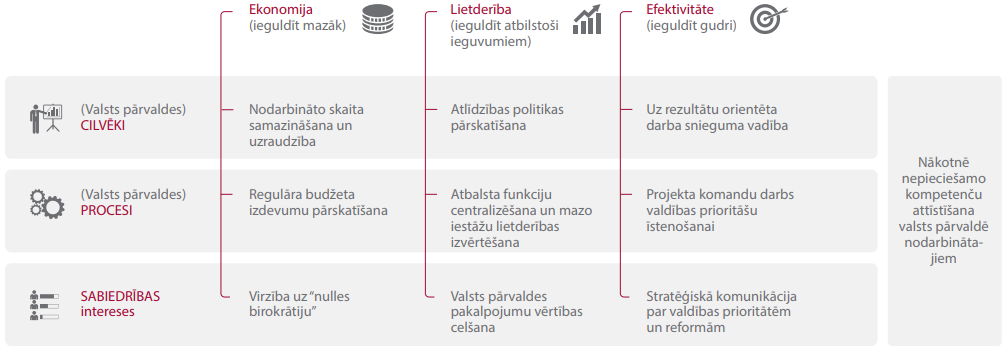 ANO Ilgtspējīgas attīstības 16.6. un 16.7. apakšmērķu sasniegšanai ir apstiprināts Latvijas Trešais nacionālais atvērtās pārvaldības rīcības plāns (skat. 16.2.logu), kura ietvaros Valsts kanceleja sadarbībā ar Nevalstisko organizāciju un Ministru kabineta sadarbības memoranda īstenošanas padomi 2018. gadā veiks sabiedrības līdzdalības regulējuma un izmantoto iesaistīšanas metožu izvērtējumu, mūsdienīgu līdzdalības metožu un labās prakses apkopojumu, kā arī veidos informatīvus materiālus un īstenos izglītojošus pasākumus valsts iestādēs un pašvaldībās.Attēls 6.16.2. Latvijas Trešā nacionālā atvērtās pārvaldības rīcības plāna apņemšanās.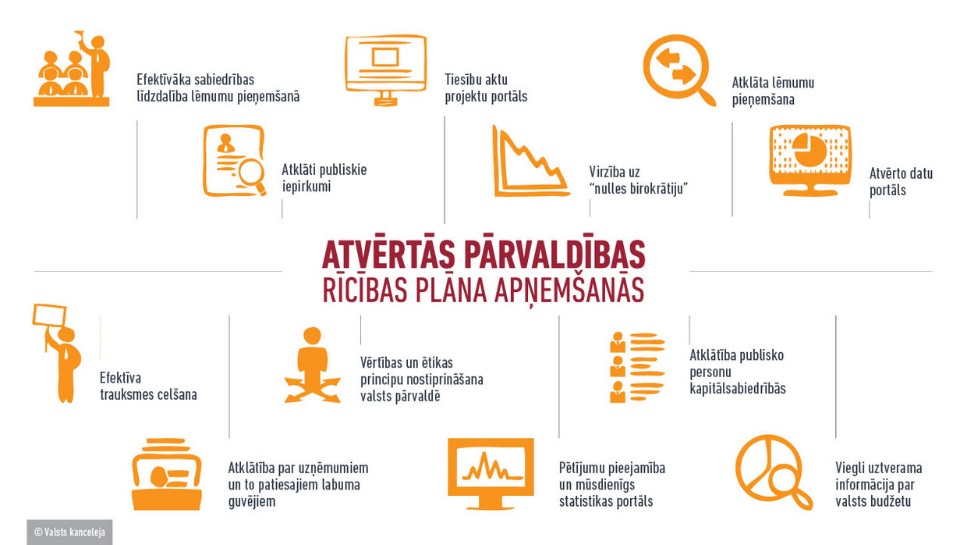 Avots: Latvijas Trešais nacionālais atvērtās pārvaldības rīcības plāns (latviešu valodā): http://www.mk.gov.lv/sites/default/files/editor/atvertas-parvaldibas-plans2017.pdfValsts kanceleja katru gadu veic valsts pārvaldes klientu apmierinātības pētījumu, un 2017. gada nogales dati liecina, ka lielākā daļa Latvijas sabiedrības atzinīgi vērtē savu saskarsmes pieredzi ar valsts iestādēm. Iedzīvotāji norāda, ka iestāžu darbinieki ir uzticami, zinoši un profesionāli, ieinteresēti, laipni un vērsti uz sadarbību. Novērtējot izmaiņas valsts pārvaldē pēdējo trīs gadu laikā, 42% iedzīvotāju uzskata, ka valsts pārvalde ir vienkāršojusi pakalpojumu sniegšanas un saņemšanas procedūras iedzīvotājiem.  Attēls 6.16.3 Cik apmierināti ir klienti ar valsts pārvaldi? 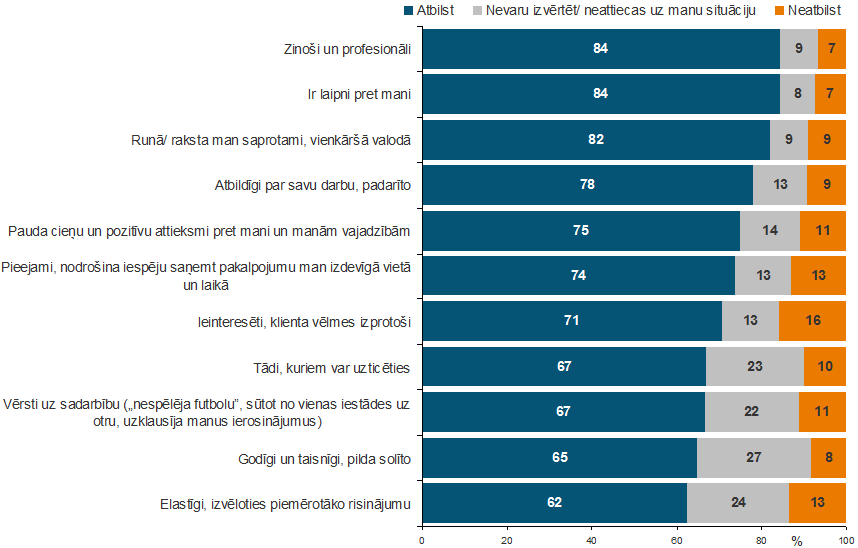 Avots: Valsts pārvaldes klientu apmierinātības pētījums 2017 (latviešu valodā): http://petijumi.mk.gov.lv/sites/default/files/title_file/petijums_Atskaite_VK_klienti_112017.pdfLatvijā ir pietiekami attīstīta tiesvedības kultūra, proti, jebkuram indivīdam ir iespēja uz tiesisku palīdzību. Cilvēki ir informēti par iespēju pārsūdzēt zemāko lēmumu
tiesām augstākās instances tiesā un Eiropas Cilvēktiesību tiesā, kā arī par tiesībām iesniegt sūdzības. Kā alternatīvs mehānisms ir izveidots Tiesībsargs, kurš pilnvērtīgi pilda savas funkcijas cilvēktiesību un labas pārvaldības principa ievērošanā, risinot gan individuālus tiesību aizsardzības jautājumus, gan arī kolektīvus tiesību pārkāpumus, piemēram, pēdējā laikā, pievēršot ļoti lielu vērību bērnu tiesību aizskārumiem valstī. Tāpat valsts garantē maznodrošināto personu tiesības uz tiesību aizsardzību tiesās, ārpustiesas strīdos, kā arī pārrobežu strīdos personām, kuras dzīvesvieta ir kādā citā ES dalībvalstī. Taisnīgu un savlaicīgu tiesu gaida gan iedzīvotāji, gan uzņēmumi. Lai gan Latvijā samazinās lietu izskatīšanas termiņi, vairāk nekā 58% civillietu izskatīšana pirmajā instancē tiek pabeigta 6 mēnešu laikā, bet apelācijas instancē 80% - tiek pabeigta 6 mēnešu laikā. Līdz 2018. gada beigām tiks pabeigta vērienīga tiesu darbības teritoriālā reforma, kā rezultātā samazināsies lietu izstatīšanas termiņi un civillietu un krimināllietu uzkrājumi, izlīdzināsies tiesnešu noslodzi, tiks ietaupīti resursi, kā arī tiks nodrošināta tiesu prakses vienveidība, tiesnešu specializācija un nejaušība lietu sadalē.  Arvien plašāk tiek ieviestas un attīstītas mediācijas iespējas civiltiesiskos strīdos, tai skaitā ģimenes strīdos. Valsts un sabiedrības integritāteValsts pārvaldei demokrātiskā un tiesiskā valstī sabiedrības uzticētās funkcijas jāpilda godīgi, efektīvi un taisnīgi, tās rīcībai jāatbilst likumiem. Lai stiprinātu atbildību, atklātību un efektivitāti – jābūt godīgām attiecībām starp valsti un sabiedrību.Ēnu ekonomika un korupcija joprojām ir valsts attīstību kavējoši faktori, kas ietekmē iedzīvotāju savstarpējo uzticēšanos un valstij. Tā kā korupcijas izplatība ir cieši saistīta ar sabiedrības attieksmi, kultūru un tradīcijām, tad Ministru kabineta pārraudzībā esoša iestāde Korupcijas novēršanas un apkarošanas birojs (turpmāk KNAB) regulāri organizē socioloģiskās aptaujas, lai noskaidrotu sabiedrības viedokli par gatavību dot kukuli valsts amatpersonai, kā arī personu uztveri par galvenajiem korupciju veicinošajiem apstākļiem valsts un pašvaldību iestādēs. Kopējie dati 2016.gadā rāda, ka 23% iedzīvotāji būtu gatavi dot kukuli amatpersonai, ja tas būtu viņu pašu vai viņu radinieku interesēs, savukārt, aptuveni 35% iedzīvotāju uzskata, ka Latvijā ir pieaugusi augsta līmeņa korupcija. Valsts ieņēmumu dienests lēš, ka ēnu ekonomikas īpatsvars 2016. gadā Latvijā bija 20,3% (neuzrādītie uzņēmējdarbības ienākumi, neuzrādīto darbinieku skaits un aplokšņu algas). KNAB) īsteno sistemātisku un mērķtiecīgu darbu korupcijas mazināšanā, tai skaitā sabiedrības informēšanas un izglītošanas pasākumus, lai palielinātu sabiedrības nosodošo attieksmi pret korupciju un veicinātu neiesaistīšanos koruptīvās darbībās. Rezultātā Latvija starptautiskās pretkorupcijas organizācijas Transparency International 2017.gada Korupcijas uztveres indeksā ar 58 punktiem ierindojas 40.vietā starp 180 valstīm, tādējādi iegūstot līdz šim labāko rezultātu.Ēnu ekonomikas apkarošanas padomes plāno pasākumus ēnu ekonomikas mazināšanai būvniecībā, transportā, tirdzniecībā, uc. 2017.gadā ieviesta elektronisko darba laika uzskaite būvlaukumā, noteikti papildu nosacījumi skaidras naudas darījumiem starp fiziskām personām, uzlabota mantošanas procesā saņemtas mantas (t.sk. naudas) izcelsmes pārbaude, uc. Sabiedrība tiek informēta par to, kādas sekas raisa ēnu ekonomika un izvairīšanās no nodokļu nomaksas gan individuālā līmenī, gan sabiedrības vajadzību nodrošināšanai. Lai stiprinātu godprātību, atklātību un mazinātu korupciju valsts pārvaldē, ieviestas iekšējās kontroles sistēmas pamatprasības korupcijas un interešu konflikta riska novēršanai. Valdība gatavojas apstiprināt vienotu ētikas kodeksu, un tā jau 2017. gadā atbalstīja Trauksmes cēlēju aizsardzības likumprojektu, kas pašlaik tiek izskatīts Saeimā. Vardarbība un cilvēktirdzniecībaIzplatītākie cilvēktirdzniecības veidi Latvijā ir fiktīvās laulības un piespiedu darbs. Valsts policija cilvēku tirdzniecības apkarošanai izveidojusi informatīvo elektronisko pasta adresi, thb@vp.gov.lv, uz kuru jebkurš var ziņot par cilvēku tirdzniecību, par aizdomām par  noziedzīgā nodarījuma plānošanu, cilvēku vervēšanu, piespiedu seksuālās izmantošanas (prostitūcijai, pornogrāfisko materiālu izgatavošanai) gadījumiem, darbaspēka ekspluatācijas, piespiedu pakalpojumu (nelikumīgai adopcijai), piespiedu noziedzīgu nodarījumu izdarīšanas (fiktīvām laulībām, zādzībām, personas dokumentu izmantošanai finanšu noziegumos), orgānu izņemšanas nolūkos. Biedrība "Patvērums „Drošā māja”" un biedrība „Centrs Marta” sniedz atbalsta pakalpojumus cilvēku tirdzniecībā cietušām personām un legālajiem imigrantiem. Līdzīgi kā citur pasaulē, Latvijā no vardarbības no svešu cilvēku puses lielākoties cieš vīrieši, savukārt no vardarbības no tuvinieku puses lielākoties cieš sievietes un bērni. Tiek ieviesta sistēma, kas ļauj reaģēt uz vardarbības ģimenē gadījumu tūlītēji. Policijai ir piešķirtas pilnvaras nošķirt varmāku no upura un uz laiku liegt tuvoties upura dzīvesvietai. No vardarbības cietušām personām un arī vardarbību veikušām personām ir pieejami valsts apmaksātie rehabilitācijas pakalpojumi (krīzes centrs vai speciālistu konsultācijas), ir ieviests bezmaksas Cietušo atbalsta tālrunis 116006, kur speciālisti sniedz psiholoģisku atbalstu cietušajiem, informē par pieejamiem pakalpojumiem, tūlītēja apdraudējuma gadījumā zvanu pāradresē Valsts policijai.   Kopš 2017.gada tiek izstrādāti instrumenti, kas atvieglo vardarbības ģimenē identificēšanu un standartizē institūciju sadarbību šajos gadījumos, pēc iespējas mazinot negatīvu cilvēcisku faktoru. Sadarbībā ar vardarbībā cietušo aizpilda anketu, pēc kurām īpaši apmācītas policijas amatpersonas spēj identificēt gadījuma nopietnību un sadarbojas ar citām atbildīgajām institūcijām un upuri. Attiecībā uz vardarbību veikušajām personām, kuras notiesātas ar kriminālsodu, soda izpildes gaitā ir būtiski strādāt pie noziedzīgās uzvedības risku, kas izraisījuši konkrētu noziedzīgu nodarījumu, mazināšanas. Probācijas uzraudzības un brīvības atņemšanas soda laikā notiesātie tiek aktīvi iesaistīti resocializācijas procesā, kas ietver arī sociālās uzvedības korekcijas pasākumus (domāšanas un uzvedības kļūdu novēršanai). Pēdējos gados aizvien mainās notiesātā profils, proti, brīvības atņemšanas iestādēs nonāk tikai smagākus noziegumus izdarījušie notiesātie, savukārt pārējiem tiek piemēroti sabiedrībā izciešamie sodi. Tas pieprasa jaunas darba metodes un atšķirīgu pieeju darbinieku profesionālajā apmācībāIAM 17: Stiprināt globālās partnerības īstenošanas līdzekļus un atjaunot globālo partnerību ilgtspējīgai attīstībaiLatvija kā valsts ar augstiem attīstības rādītājiem sadarbojas Eiropas Savienības līmenī un divpusēji partnerībā ar citām valstīm, lai veicinātu ilgtspējīgu attīstību pasaulē.Eiropas Savienībai no dalībvalstīm ir dots mandāts stiprināt pasaules tirdzniecības sistēmu, nodrošināt vismazāk attīstītajām valstīm piekļuvi tirgum, veicināt globālo makroekonomikas stabilitāti un ar daudzpusējo attīstības sadarbību un citādi veidot globālo partnerību. Latvijas Oficiālās attīstības palīdzības (OAP) apjoms 2016. gadā bija 0.11% no Nacionālā kopienākuma (NKI) ar mērķi sasniegt 0.17% 2020.gadā un 0.33% 2030.gadā, tādejādi pildot Latvijas kā ANO un ES dalībvalsts apņemšanos. 89% no OAP veido nacionālās iemaksas ES budžetā, Eiropas Attīstības fondā, ANO aģentūrās un citās starptautiskās institūcijās un iniciatīvās. Eiropas Savienības līmenī Latvija iestājas par atbalstu Eiropas Kaimiņu politikas valstīm, īpaši Austrumu partnerības valstīm, kā arī Centrālāzijas valstīm, lai stiprinātu pārvaldību, demokrātiju, cilvēktiesību ievērošanu, ekonomisko izaugsmi, dzimumu līdztiesību un vides ilgtspēju. Attēls 17.1.  Latvijas attīstības sadarbības politikas darbs laikā no 2016. -2020. gadam. 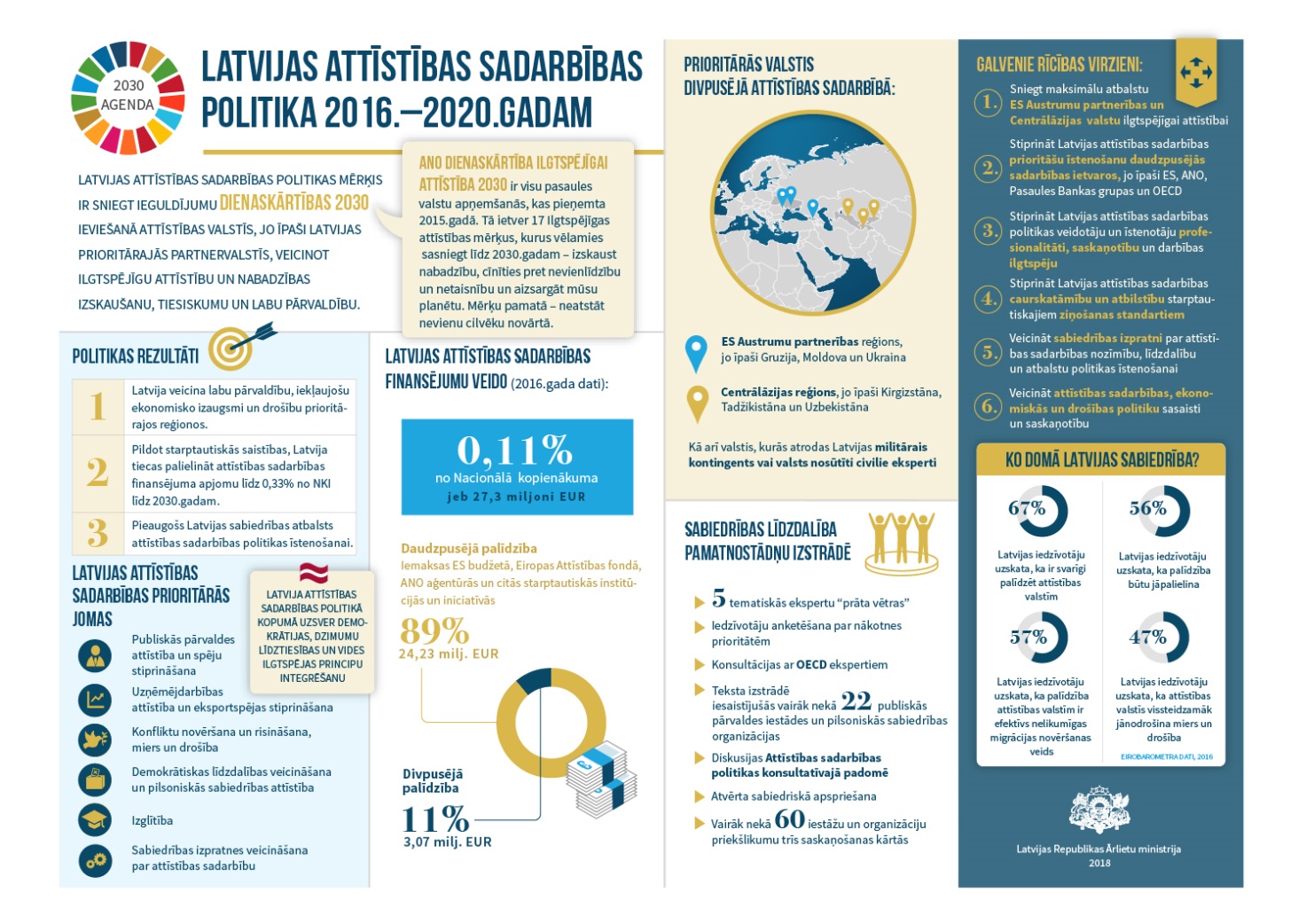 Latvija divpusējā attīstības sadarbībā īpaši koncentrējas uz atbalsta sniegšanu ES Austrumu partnerības un Centrālāzijas valstīm, pamatojoties uz partnervalstu pieprasījumu, Latvijas ekspertīzes priekšrocībām un donoru koordinācijas principiem efektīvai atbalsta sniegšanai. Latvija ar divpusējo attīstības sadarbību atbalsta publiskās pārvaldes attīstību un spēju stiprināšanu, uzņēmējdarbības attīstību un eksportspējas stiprināšanu, valsts drošības struktūru pārvaldību un reformas, demokrātiskas līdzdalības veicināšanu un pilsoniskās sabiedrības attīstību un izglītību. No Ārlietu ministrijas budžeta finansētajām aktivitātēm 2017.gadā 76% izmantoti, lai atbalstītu pārvaldes attīstību un spēju stiprināšanu, kas ietver gan tieslietu un iekšlietu sistēmu, gan demokrātiskās līdzdalības veicināšanu un cīņu ar korupciju; 14% - uzņēmējdarbības attīstībai un eksportspējas stiprināšanai; 10% - atbalsts decentralizācijas procesiem un vietējās vai reģionālās pārvaldes stiprināšanai. Apzinoties iedzīvotāju iesaistes nozīmi ilgtspējīgas attīstības iedzīvināšanā, līdz 2020.gadam iecerēts, ka 80% projektos būs iesaistīta partnervalstu pilsoniskā sabiedrība.Latvijas pašvaldības ir aktīvi iesaistījušās attīstības sadarbības projektos ar Austrumu partnerības un Centrālāzijas valstīm: Moldovu, Gruziju, Ukrainu, Kirgizstānu un citām. Tās ir sniegušas ekspertu ilggadēju atbalstu partnervalstu budžeta plānošanā, sarunu vešanā ar valdību, iedzīvotāju iesaistē lēmumu pieņemšanā, uzņēmējdarbības veicināšanā. Labā prakse: 2017.gadā Latvijas tīro tehnoloģiju klasteris “CLEANTECH LATVIA dalījies pieredzē ar Uzbekistānas lauku reģionu pašvaldību komunālo saimniecību vadītājiem par to, kā  mazināt industrializācijas ietekmi uz apkārtējo vidi. Īstenoti apmācību kursi, kas balstīti uz katra konkrētā reģiona vajadzībām  attiecībā uz ilgtspējīgas apkārtējās vides plānošanu, ūdens resursu un sadzīves atkritumu apsaimniekošanu, ekoloģiska un iedzīvotājiem draudzīga pilsētu un reģionu vides plānošana,  industriālo bioloģisko atkritumu pārstrāde tālākai izmantošanai. Ārlietu ministrija sadarbībā ar Apvienoto Nāciju Attīstības programmu (UNDP) Uzbekistānā 2016.gadā atbalstīja Uzbekistānas valsts pārvaldes kapacitāti e-pārvaldības jomā. Nodota Latvijas pieredze publisko e-pakalpojumu piegādē sabiedrībai, sniedzot ieskatu dažādos Latvijas e-pakalpojumu sistēmas piegādes modeļos. Informācijas tehnoloģijas būtiski uzlabo demokrātiskas un iekļaujošas valsts pārvaldes attīstību, un Latvija, balstoties uz partnervalstu vajadzībām un interesi, vēlas turpināt attīstīt sadarbību tādās potenciāli perspektīvās jomās kā, piemēram, digitalizācija (e-pārvalde, e-pakalpojumi).Tāpat 2016.gadā Sabiedrības līdzdalības fonds īstenoja pieredzes pārnešanu elektroniskā demokrātijas rīka izveidē Ukrainā. Projekta ietvaros tika radīta neatkarīga interneta platforma, ar kuras palīdzību iespējams izveidot un publicēt aktivitātes pilsoniskas sabiedrības līdzdalībai. Tāpat tika izstrādāta mārketinga stratēģija pilsoniskās sabiedrības organizāciju un valsts sektora pārstāvju iesaistei, kā arī izveidots nevalstisko organizāciju sadarbības tīkls, kas ļāvis daudz efektīvāk mobilizēt domubiedrus un apmainīties ar pieredzi, idejām un zināšanām, tai skaitā par elektroniskās platformas izmantošanu pēc projekta noslēgšanās.Ne mazāk svarīga par attīstības sadarbību ir makroekonomikas stabilitātes uzlabošana visā pasaulē, cita starpā īstenojot politikas koordinācijas un politikas saskaņotības pasākumus. Finanšu ministrija un Ekonomikas ministrija aktīvi pārstāv Latviju ES Padomes Ekonomiskās politikas komitejā, Pārresoru koordinācijas centrs veicina politikas saskaņotību nacionālajā līmenī, kamēr Ārlietu ministrija seko, lai politikas saskaņotību ievērotu attīstības sadarbībā. Biznesa iesaiste IAM mērķu sasniegšanā atstās lielu ietekmi globālās ekonomikas problēmu risināšanā, novēršot nepieciešamību valstīm un to iedzīvotājiem finansēt seku likvidēšanu.7. Nākamie soļiLai nodrošinātu Latvijai aktuālu ANO Ilgtspējīgas attīstības mērķu tālāku ieviešanu valdības līmenī, notiks turpmāk minētie soļi vidējā termiņa politikas plānošanā un to sasaistē ar budžetu no 2021.gada. Lai plānošana būtu efektīva, jāņem vērā gan valsts budžeta iespējas, gan arī Eiropas Savienības kopējo plānošanas procesu.Vidusposma izvērtējumi. Līdz 2019.gada vidum, tiks veikti virkne vidusposma izvērtējumu par svarīgām Latvijas nozaru politikām, tostarp sabiedrības veselības, iekļaujošās izglītības, iekļaujošās nodarbinātības un citās jomās, uz kura pamata varēs izdarīt secinājumus par izaicinājumiem nākamajā periodā. Attīstības plānotāji ir apņēmušies skatīt IAM mērķu īstenošanas kontekstu šo izvērtējumu procesā.Ministriju prioritātes. Līdz 2019.gada septembrim ministrijas sniegs informāciju Pārresoru koordinācijas centram par vidēja termiņa politikas plānošanas dokumentiem, kuru darbība attiecināma uz 2021.–2027. gada plānošanas periodu, to ietvaros sasniedzamajiem mērķiem, un īsu satura izklāstu.Dažādas diskusijas. Lai nonāktu pie valsts attīstībai atbilstošām prioritātēm, mērķiem un risinājumiem, 2018. un 2019. gadā Latvijai būtu jāparedz diskusijas par tematiskajām jomām un prioritāri sasniedzamajiem mērķiem, kas minēti gan šinī ziņojumā, gan arī NAP2020 vidusposma izvērtējuma ziņojumā. Politiskās izvēles. 2018.gadā oktobrī notiks Saeimas vēlēšanas. Vēlēšanu rezultātā jauna valdība sagatavos valdības deklarāciju, nodrošinot tās saskaņotību ar hierarhiski augstākajiem attīstības plānošanas dokumentiem vai piedāvājot tos pārskatīt, pieņemot lēmumus par izmaiņām galvenajos valdības politikas uzstādījumos. Politiskās partijas, rakstot savas vēlēšanu programmas 2018.gadā ir aicinātas izmantot secinājumus no šī Ziņojuma un NAP2020 vidusposma izvērtējuma, kā arī nozaru vidusposmu izvērtējumus. Jaunā valdība tiek aicināta turpināt praksi, kas uzsākta pirms divām valdībām noteikt prioritāri sasniedzamos politikas rezultātu rādītājus Valdības deklarācijā. Tas palīdz ikgadējā budžeta procesā valdībai, pieņemot lēmumus par budžeta piešķiršanu.Progress esošos mērķos.  2019.gadā Ministru prezidents kārtējo reiz ziņos par progresu NAP2020 un Latvija 2030 mērķu sasniegšanā. Tad arī paredzēts nosaukt plānotos sasniedzamos mērķus, uz kuriem būs vērsta politikas īstenošana nākamajā periodā.Nacionālās attīstības padomes viedoklis. Nacionālajā attīstības padome izskatīs un sniegs Ministru prezidentam viedokli par Pārresoru koordinācijas centra piedāvāto izstrādājamo pamatnostādņu sarakstu nākamajam plānošanas periodam un par atbildīgajām un līdzatbildīgajām institūcijām.Eiropas Savienība nākotne. Paralēli, Latvija kā ES dalībvalsts piedalīsies mērķu noteikšanā ES līmenī, kā arī vienosies par ES mērķiem valstu iekšienē. ES daudzgadu budžeta plānošana ietekmēs arī lēmumus par nacionālā līmeņa plāniem no 2021.gada.  2019. gadā Eiropa ievēlēs Eiropas Parlamenta pārstāvjus, kas turpmāk virzīs Eiropas tautu gribu attiecībā uz ilgtspējīgu attīstību. Nākamo soļu īstenošanai ir svarīgi, ka ir pieejama datos balstītā informācija, ka arī informācija par sabiedrības, un īpaši politikas mērķgrupas viedokļiem. Tāpēc Latvijas Centrālās statistikas pārvaldei un Eurostat regulāri jāziņo par mērķu sasniegšanas progresu un tendencēm. Protams, viens no galvenajiem attīstības mērķiem ir atraisīt cilvēku potenciālu. Ja apstākļi turpinās uzlaboties sociālajā, vides un ekonomikas jomās, tas atraisīs indivīdu iespējas iniciēt ilgtspējas risinājumus. Apstākļos, kad iniciatīva nāk no valsts vai pašvaldības, nākotnē obligāti iesaistāmas mērķgrupas risinājumu izstrādē.8. SecinājumiIlgtspējīgas attīstības mērķi tiek praktiski pilnībā integrēti Latvijas plānošanās sistēmā, novēršot dublēšanos un nodrošinot sabiedrības līdzdalību plānošanā, ieviešanā un uzraudzībā vissīkākā līmenī.Prioritātes tiek noteiktas ilgtermiņa un vidējā termiņa plānošanas dokumentos, bet nozaru pamatnostādnes ievieš atsevišķus IAM apakšmērķus, tādēļ visi vidējā termiņa attīstības plānošanas dokumenti skatāmi Ilgtspējīgas attīstības kontekstā. Latvijas Ziņojums detalizēti apraksta kā Latvija īsteno katru no mērķiem. Gatavojot šo Ziņojumu, visas iesaistītās puses ir vienojošās par izpratni par katru no 17 IAM Latvijas kontekstā, un mandātu ir devis Ministru kabinets. Tas nozīmē, ka ieinteresētās puses – no sociālajiem partneriem līdz nevalstisko organizāciju pārstāvjiem var skatīties plašāk uz IAM nekā ierastajā ekspertīzes jomā – un tas veicina dialogu ārpus Latvijas un valsts iekšienē. IAM ziņojuma sagatavošanas process sniedza vislielāko ieguldījumu Latvijas ilgtspējīgas attīstības izaicinājumu atklāšanā. Latvijā tādu jomu, kurās Latvija neīstenotu nozares politiku, bet vajadzētu to darīt, ir maz. Drīzāk ir diskusijas par mainīgām mērķgrupām vai nepietiekamiem finanšu līdzekļiem darīt visu – īpaši nevienlīdzības jomā.  Iespējams, ka pāreja no lineārās izpratnes par ekonomikas izaugsmi uz izpratni par aprites ekonomiku ir lielākais ieguvums no procesa. Ja spēsim virzīt savu uzņēmējdarbību uz inovāciju un eko-efektivitāti, tad labāk arī spēsim integrēt ilgtspējas vides, ekonomikas un sociālās dimensijas. Visas mājsaimniecības1.kvintiļu grupa2. kvintiļu grupa3. kvintiļu grupa4. kvintiļu grupa5. kvintiļu grupa201066.385.680.172.858.434.7201168.987.781.87959.536.3201265.786.780.674.356.630.1201358.378.574.266.647.125.220145374.869.659.14120.3201547.172.063.951.733.214.5201643.972.261.645.128.811.7